Een nieuw zoeken naar heelheid en verbindingOnderzoek naar de spirituele beleving van hedendaagse cliënten in de psychiatrieScriptie ter afsluiting van de Master Theologie en Geestelijke VerzorgingUniversiteit van Utrecht 2012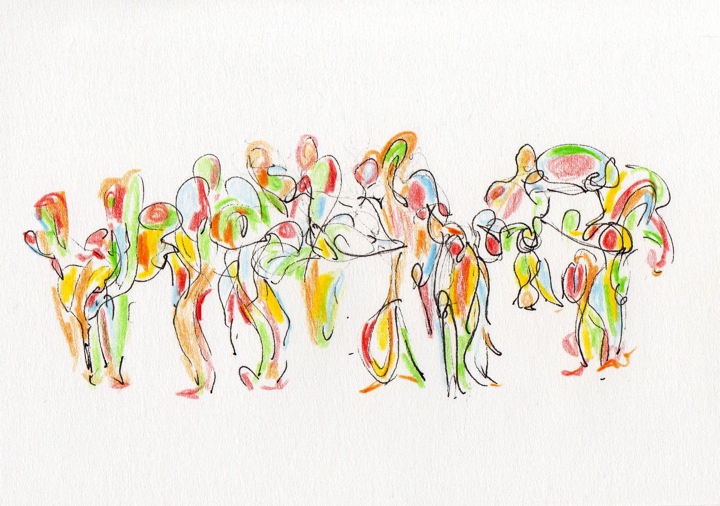 Gather – Alexander LagaaijScriptiebegeleider:							Tweede begeleider:Dr. W. Smeets								Dr. J. Z.T. PieperStudent:								Cursuscode:Drs. U. Berger								RTMD10042Studentnummer: 8331995		Inhoud Inleiding										41.	Verloren eenheid en verbinding						61.1	Waarom religie?								61.2	Breuklijnen in cultuur en traditie						71.3	Verlangen naar heelheid							9Conclusie									102.	Het menselijk verlangen naar verbinding2.1 	Wat is verbinding en transformatie van verbinding				112.1.1 	Verbinding volgens Buber							112.1.2 	Kwaliteiten van verbinding volgens Schreurs				132.1.3 	Transformatie van verbinding volgens de Hart				142.2	Verbinding middels zingeving en spiritualiteit				152.2.1 	Verbinding door zingeving							152.2.2 	Verbinding door spiritualiteit							162.2.3 	Verbinding met God of ‘ iets’							202.3	Een nieuw beeld van geestelijke verzorging?				22Conclusie									233.	Verbinding ervaren								243.1	Scheiding en verbinding in de hersenen					253.2	Vormen die ervaring van verbinding stimuleren				273.2.1	Meditatie									273.2.2	Zang- en muziek								283.2.3	Tekenen en schilderen							293.2.4	Biodanza									30Conclusie									324.	Spirituele beleving van de cliënt anno 2012 – kwantitatief onderzoek 	344.1	Geestelijke verzorging in Emergis en het onderzoek			344.2	Voorbereiding van het onderzoek						354.3	Significante bijstellingen							364.4 	Het onderzoek								374.5 	Uitkomsten van het onderzoek 						394.5.1  	Algemene gegevens 								39Conclusie algemene gegevens 						424.5.2 	Categorie 2 – Wat mensen bezighoudt 					42Conclusie categorie 2								45	4.5.3. 	Categorie 3 – Geloof, levensbeschouwing en spiritualiteit 			46Conclusie categorie 3								514.6 	Interviews 									52Conclusie interviews 								574.7 	Conclusie empirisch onderzoek 						575. Conclusies										605.1 	De vraagstelling van deze studie						605.2 	De vraagstelling in relatie tot de theorie					605.3 	De relatie tussen onderzoek en theorie 					635.4 	Discussiepunten een aanbevelingen						64Literatuur										67Woord van dank									69BijlagenBijlage A Spirituele beleving van patiënten in een multiculturele samenleving: Empirische analyse van de vraag-aanbod afstemming.Bijlage B Het onderzoeksinstrumentBijlage C Werkafspraken op de afdelingen van EmergisBijlage D Aanvullende uitkomsten Bijlage E.1 InterviewsBijlage E.2 Uitspraken van betekenisBijlage F.1 Statistieken EmergisBijlage F.2 Schaalanalyse EmergisInleiding Het levensbeschouwelijk landschap in Nederland en in heel West-Europa is sterk aan het verschuiven. Het concept van waaruit geestelijke verzorging werkt en haar aanbod doet, is echter nog geënt op het klassieke institutionele model waarbij de geestelijk verzorger en cliënt beiden behoren tot een van de grote levensbeschouwelijke genootschappen in Nederland. De vraag die zich hier opwerpt is: voldoet het aanbod van geestelijke verzorging nog aan de behoeften van de cliënt anno 2012, die vaak breed levensbeschouwelijk georiënteerd is, zich niet meer wil verbinden met een van de traditionele levensbeschouwelijke instituten en zich vaak niet-gelovig noemt. De Universiteit van Utrecht is de opleiding ‘Algemeen geestelijke verzorging’ gestart om in te spelen op deze veranderingen. De VGVZ is eveneens bezig de traditionele invulling van geestelijke verzorging te verruimen om tegemoet te komen aan een bredere doelgroep dan alleen traditioneel gelovigen.De ‘algemeen geestelijk verzorger’ wil (ook) een gesprekspartner zijn voor de mensen die zich niet binnen een religieuze traditie plaatsen, maar die wel religieus zijn of zich anderszins geïnspireerd voelen en zich daardoor willen laten leiden, juist in tijden van tegenslag en crisis. Dat werpt de logische vraag op: wat kan de algemeen geestelijk verzorger zijn niet-religieuze of breed levensbeschouwelijk georiënteerde cliënt bieden?Om daar achter te komen is het nodig om te onderzoeken wat er in de afgelopen eeuw is veranderd in de manier waarop mensen zichzelf ervaren en hoe zij zich al dan niet verbinden met de wereld die hen omringt. Een van de meest kenmerkende veranderingen is, dat de moderne mens zich als een onafhankelijk individu is gaan ervaren. Waar vroeger de fysieke, menselijke wereld en het transcendente één waren, zijn mensen deze twee werelden gaan scheiden. Ook ervaart de mens zichzelf niet meer als organisch verbonden met de natuur, in de moderne tijd heeft de mens de natuur geobjectiveerd en is haar gaan exploiteren. Een splitsing is ook waar te nemen in de manier waarop de mens zichzelf ervaart. Iedereen lijkt op zoek naar ‘zichzelf’, maar het lijkt alsof niemand samenvalt met dat zelf. Mensen ervaren zich zodoende niet als een geheel maar gefragmentariseerd.  Deze ontwikkelingen, deze ‘breuklijnen’, gelden voor ongelovige mensen net als voor gelovige.  Zodoende is desintegratie van heelheid een belangrijk kenmerk van het collectieve bewustzijn van de moderne cultuur. Eenzaamheid en ervaren isolement blijkt een van de hoofdproblemen die therapeuten waarnemen, aldus Yalom (2008). Als logisch gevolg hiervan bevinden veel mensen zich op een zoektocht naar hernieuwde eenheid, heelheid, integratie en saamhorigheid. Juist religie en spiritualiteit hebben mensen op dit vlak veel te bieden. De algemeen geestelijk verzorger kan, met deze ontwikkelingen in het achterhoofd, bewust een aanbod ontwikkelen dat inspeelt op deze behoefte.Deze scriptie valt binnen het onderzoek naar het beeld dat cliënten anno 2012 hebben van geestelijke verzorging. Om te beginnen wordt eerst in kaart gebracht wat kenmerkend is voor cliënten die een geestelijk verzorger vandaag de dag tegenkomt - wat zijn de ontwikkelingen waar hij of zij in staat, welke ontwikkelingen bepalen de levensbeschouwelijke beleving? Op die manier is de vraagstelling van deze scriptie ingeleid. Deze vraagstelling luidt: wat betekent verbinding binnen de hedendaagse spirituele beleving van mensen? Deze vraag willen we theoretisch en empirisch exploreren. Theoretisch onderzoeken we de ontwikkelingen inzake religies – die traditioneel verbinding tussen mensen en tussen mensen en God hebben vormgegeven – en de wijze waarop verbinding een plek krijgt in de hedendaagse zingeving en spiritualiteit, in de functionaliteit van de hersenen en dientengevolge in de handelingen, praktijken en beleefde ervaring van mensen. Praktisch onderzoeken we de actuele spirituele beleving van mensen en de betekenis van verbinding daarbinnen via een enquête in de GGZ-instelling Emergis in Goes. Het doel van ons onderzoek is om op die manier een bijdrage te leveren aan, en zodoende meer inzicht te krijgen in, de mogelijkheden van algemene geestelijke verzorging om aan te sluiten bij de spirituele beleving van cliënten in deze tijd.Deze scriptie is als volgt opgebouwd. Hoofdstuk 1 zal belangrijke veranderingen schetsen die zich in de afgelopen eeuw(en) hebben voorgedaan op het levensbeschouwelijke terrein in Nederland. Daarbij zal centraal staan wat mensen ten opzichte van vroeger zijn kwijtgeraakt, wat de onderliggende basale menselijke behoeftes zijn op spiritueel gebied en waar openingen zijn voor een nieuwe invulling die past bij de veranderde tijdsgeest. Hoofdstuk 2 onderzoekt welke verbindingen mensen aangaan en wat de basisbehoeften zijn die ten grondslag liggen aan religie. Van daaruit laten we zien hoe mensen zingeving en spiritualiteit beleven in een tijdperk waarin religie zich in een transformatieproces bevindt. In hoofdstuk 3 wordt in beeld gebracht in welke vormen mensen verbondenheid kunnen beleven. We steken dit hoofdstuk in bij de kennis die er op dit moment is over de werking van de linker en rechter hersenhelft, die een boeiende aanvulling geeft op het thema verbroken en helende verbindingen.In hoofdstuk 4 presenteren we de uitkomsten van kwantitatief onderzoek naar de spirituele beleving van cliënten, zoals dat in de GGZ-instelling in Goes werd uitgevoerd in de maanden mei en juni van 2012.In een conclusie worden de lijnen die vanuit de voorgaande hoofdstukken zijn geschetst tot slot verbonden met het onderzoek en de ontwikkelingen op het gebied van het veranderende levensbeschouwelijke landschap van Nederland anno 2012. In hoofdstuk 5 komen wij tot slot tot een formulering van enkele aanbevelingen.Verloren eenheid en verbindingHet levensbeschouwelijk landschap van Nederland is in de afgelopen decennia ingrijpend veranderd. Maakten mensen in het midden van de vorige eeuw nog deel uit van een van de religieuze denominaties, anno 2012 is het levensbeschouwelijk landschap van West-Europa meer divers dan ooit. Massaal heeft men kerk en geloof achter zich gelaten. Sommigen voor goed, anderen zijn op zoek gegaan naar nieuwe invullingen van wat een inspiratiebron en leidraad voor het leven kan zijn. In dit eerste hoofdstuk zal eerst worden gekeken naar de betekenis die religie kan hebben voor het menselijk leven. Vervolgens wordt geschetst welke ontwikkelingen en veranderingen in denken en cultuur ten grondslag liggen aan het feit dat mensen zich niet meer thuis voelen binnen de kaders en instituten van religies en de gevolgen die dat heeft voor het existentiële gevoel van veiligheid. Waarom religie?Door alle tijden en culturen heen maakt religie deel uit van het leven van de meeste mensen. Wat is het dat religie mensen te bieden heeft, dat zij steeds weer zo’n belangrijke plaats inneemt in het leven van mensen? Voor een deel kan het antwoord op deze vraag religie gevonden worden in een van de betekenissen van het woord. Zo kan het woord worden afgeleid van het Latijnse religare, hetgeen ‘opnieuw verbinden’ betekent. Gedoeld wordt dan op de verbinding die een mens aangaat met God. Kunnen we zo zeggen dat  de mens in religie zoekt naar een opheffing van een existentieel gevoel van eenzaamheid, dat gepaard gaat met het ‘op aarde geworpen’ zijn? Naar de waarde en functie van religie is veel onderzoek gedaan. Omdat het in deze scriptie gaat om existentiële menselijke behoeftes, doen we in de beantwoording van deze vraag een beroep op de antropologische studie van Keesing (1981). Hij noemt drie functies van religie, die laten zien wat de toegevoegde waarde van religie kan zijn voor het menselijk leven. Als eerste bieden religies antwoorden op existentiële vragen als: hoe is de wereld ontstaan, wat is de relatie van mensen met andere levende wezens en organismes, waarom sterven mensen enzovoort. Lang niet alle mensen in een samenleving zijn bezig met dit soort existentiële vragen, maar voor degenen die zich deze vragen wel stellen, kan religie van betekenis zijn. Doordat een religie antwoorden geeft, of een raamwerk aanbiedt waarin de al dan niet bewust gestelde existentiële vragen een plaats krijgen, kan de mens zich opgenomen weten in een groter geheel. De tweede reden die Keesing noemt is dat religies waarde toekennen aan gegevenheden en gebeurtenissen in het leven. Religies poneren regulerende krachten, zoals goden en geesten, in het universum die een morele en sociale orde voorstaan en bevestigen, waardoor veiligheid en cohesie wordt bewerkstelligd in een samenleving.Als derde reden om een religie aan te hangen ziet Keesing dat zij mensen in staat stelt om aan te kunnen dat men als mens kwetsbaar is en in aanraking kan komen met verlies, ziekte, dood, natuurrampen, feilbaarheid enzovoort. In tijden van crisis kan religie mensen veiligheid en zekerheid bieden doordat verhalen en rituelen een raamwerk bieden die het wispelturige en soms ongelukkige karakter van het leven voor mensen dragelijk kan maken.Uit de genoemde redenen van Keesing om religie aan te hangen, kunnen we opmaken dat religie in belangrijke mate bij kan dragen aan:1. het zich verbonden weten met een groter geheel doordat religie antwoorden geeft op al dan niet bewust gestelde existentiële vragen;2. het leven structureert en reguleert door waardetoekenning aan gebeurtenissen, waardoor veiligheid, cohesie en saamhorigheid in een samenleving mogelijk wordt;3. religie maakt het mogelijk om ervaringen van contingentie te integreren in het leven, waardoor men het weer als heelheid kan ervaren. Religie kan zo een belangrijke functie hebben voor de ervaring van verbondenheid met een groter geheel, met andere mensen en met het leven zelf.In 2012 is het echter niet meer vanzelfsprekend dat mensen een religie aanhangen. Het onderzoek ‘God in Nederland’ (2006) laat dit bijvoorbeeld zien. In de volgende paragraaf zullen we enkele breuklijnen schetsen die deze verschuiving verduidelijken.1.2 Breuklijnen in cultuur en traditieOnder invloed van een aantal ingrijpende ontwikkelingen in de afgelopen eeuwen, zoals het mondig worden van de mens sinds de Verlichting en het opkomen van de natuurwetenschappen, is de kijk van de mens op zijn plaats in de wereld en ten opzichte van het transcendente ingrijpend veranderd. In zijn essay Passage to Modernity laat Dupré zien hoeveel centrale opvattingen in de structuur van onze wereldbeschouwing en van onze identiteit gedesintegreerd zijn, veranderd en soms zelfs omgedraaid. Sinds de Renaissance is er zo een aantal significante breuken ontstaan in het oorspronkelijke besef van de mens dat de wereld een eenheid is. De breuken die Dupré schetst zijn:Breuk 1: De fundamentele scheiding en een fundamenteel verschil tussen de fysieke en de menselijke wereld aan de ene kant en het transcendente aan de andere kant.Hadden mensen vroeger, bijvoorbeeld in de middeleeuwen, vooral een mythisch bewustzijn -  men ervoer zichzelf als deel van een groter geheel waar God de heerschappij over had - is de mens sinds de moderniteit teruggeworpen op zichzelf. In de 21e eeuw is ieder individu ‘voor zichzelf verantwoordelijk’ en maakt niet meer vanzelfsprekend deel uit van een groter geheel. De Werkgroep Nieuwe Religieuze Bewegingen (2000) stelt dat de doorzettende individualisering in de samenleving ertoe leidt dat – door zich niet meer gebonden te weten aan een kerkelijk instituut – mensen de motieven en redenen voor hun handelen steeds meer aan ‘zichzelf’ moeten ontlenen.Breuk 2: Een scheiding en verschil tussen de menselijke persoon en de organische en anorganische natuur. In oude tradities, zoals bij Indiaanse volken, in het sjamanisme en vele andere kleinere en grotere levensbeschouwingen, zagen mensen de omringende natuur als levend organisme waar zij zelf onderdeel van uit maakten. In onze tijd zijn mensen geneigd om de fysieke wereld te ervaren als een onafhankelijke en vaak vijandige werkelijkheid zonder enige inherente zin en waarde. Mensen vinden het vanzelfsprekend dat zij de enigen zijn die zin en waarde aan de wereld kunnen toekennen, omdat de menselijke subjectiviteit, het ‘zelf’, de enige bron van zin en waarde is geworden. De mens heeft de organische en anorganische natuur zodoende geobjectiveerd en aan zich onderworpen. Omdat men zichzelf niet meer als deel ervan ervaart, kan men haar ook naar eigen behoefte gebruiken, wat veelvuldig op kleine en grote schaal gebeurt.Breuk 3: Er is een breuk opgetreden in de menselijke subjectiviteit zelf. Daardoor is zelfs de manier waarop wij onszelf beleven verbrokkeld. Jezelf worden, je identiteit vinden, zelfontplooiing en zelfactualisering, dit zijn allemaal termen die een zoeken weergeven naar ons ‘echte zelf’. Opvallend is dat dit ‘echte zelf’ niet te vinden lijkt te zijn op de plaats waar je het zou verwachten, namelijk op de voorgrond van ons bewustzijn. Aan de breuklijnen die Dupré schetst, voegt Schreurs er nog twee toe. Zij laat zien dat helaas  niet alleen de culturele ontwikkelingen voor breuklijnen in het menselijk ervaren hebben gezorgd, maar dat ook in de theologie belangrijke verbindingen zijn verbroken, die gevolgen hebben voor het ervaren van verbinding en eenheid van de moderne mens. Het gaat hierbij om de volgende breuklijnen:Breuk 4: Tussen spiritualiteit en theologie: de praktijk en theorie van het spirituele leven zijn vervreemd geraakt van het theologische denken. In vroeger tijden leerden mensen niet alleen dat God de aarde heeft geschapen, maar zij ervoeren zich ook als door God geschapen wezens in een wereld waarin God zijn voetsporen zichtbaar waren. In de tegenwoordige tijd is dit geheel anders. Er wordt een steeds grotere afstand, zelfs een scherpe scheiding, ervaren tussen Schepper en Schepping en tussen leer en ervaren werkelijkheid. Schreurs stelt dat spiritualiteit juist over de band tussen praktijk en theorie, tussen leven en leer gaat en constateert dat spiritualiteit en theologie ieder hun eigen weg zijn gegaan, tot schade en schande voor beide. Zo is de academische Theologie bijvoorbeeld meegegaan in de moderne, rationeel gerichte cultuur, waardoor zij haar verbinding met een spirituele wijze van ervaren en denken los heeft gelaten. Dit had tot gevolg dat spiritualiteit zich kon ontwikkelen tot een eigen traditie met een eigen begrippenkader, technieken en theorieën – los van religie. Hierdoor kwam zij echter ook in een isolement terecht en ontwikkelde zij zich tot een subcultuur.De hernieuwde belangstelling voor spiritueel leven die we in de laatste decennia waarnemen, kunnen we zodoende zien als een logisch gevolg van deze scheiding tussen leer en leven. Waar de religieuze leer vaak vast is gelopen in haar eigen leerstelligheid, zijn mensen op zoek gegaan naar wat hun leven wel kan bezielen. Deze bezieling blijken zij vaak niet te kunnen vinden in de theologie met haar dogma’s, maar wel in een meer open-minded spiritualiteit.Breuk 5: Tussen de gangbare religieuze praktijk en leer en het spirituele leven. Doordat religie en spiritualiteit niet meer als vanzelfsprekend samenvallen, kan het gebeuren dat mensen die op zoek zijn naar zin en betekenis van hun persoonlijke leven, moeite hebben om te herkennen dat het bij dit innerlijk verlangen om spiritualiteit gaat. Deze breuk tussen religie en spiritualiteit maakt dat spiritualiteit minder wordt herkend en minder zichtbaar is, terwijl zij wel als aanwezig kan worden verondersteld omdat mensen telkens weer op zoek gaan naar de zin en betekenis van – en gebeurtenissen in - hun leven.De geschetste breuklijnen 1 en 2 laten zien dat de natuur voor mensen tot object is geworden, waardoor zij haar karakter van goddelijke schepping heeft verloren. Deze ontwikkeling heeft de weg vrijgemaakt voor de natuurwetenschappen en de dominantie van de natuurwetenschappelijke manier van denken. De natuurwetenschappelijke taal heeft zodoende grote invloed gekregen op onze alledaagse taal. Zij zorgde ervoor dat onze taal  steeds meer gezuiverd werd van dubbele betekenissen, waardoor de ‘beeldende taal’ steeds meer het stempel kreeg van ‘niet-serieus’. Zodoende wordt het grotendeels nagelaten jonge mensen te leren zien hoe rijk aan inhoud beeldende taal is, en hoe goed je daarmee kunt communiceren over subtiele onderwerpen die het innerlijk leven raken, zoals poëzie, muziek, beeldende kunst, religie en spiritualiteit. In tegenstelling tot wetenschappelijke taal moet symbolische taal metaforisch zijn. Elk denken, elk inzicht en elke communicatie over dat wat de empirische werkelijkheid overstijgt,  wordt gekenmerkt door het besef dat het gaat om een mysterie waarvan de volle realiteit niet kan worden uitgedrukt in letterlijke taal. Zo heeft de natuurwetenschappelijke manier van denken onze taal haar dominantie opgelegd, en is de symbolische waarde en betekenis van taal naar de achtergrond gedrongen. Religieuze of spirituele taal wordt door velen daarom gauw als ‘zweverig’ afgedaan. Hiermee wordt echter niet alleen een taalvorm afgewezen, maar worden essentiële delen die behoren tot het innerlijk leven en beleven van mensen in ballingschap gedaan. Hierdoor zijn veel mensen de verbinding kwijtgeraakt met wat religie kan betekenen voor het leven van mensen. 1.3 Verlangen naar heelheidDe in de vorige paragraaf geschetste breuklijnen liggen ten grondslag aan het feit dat veel mensen een religieus perspectief niet meer als plausibel  ervaren. Berger (1980) noemt deze verandering een verschuiving in ‘plausibiliteitstructuur’. In het westerse collectieve bewustzijn van mensen heeft een fundamentele verschuiving plaatsgevonden in de structuur van wat men als geloofwaardig kan accepteren en wat niet. ‘Ik kan niet geloven in God’ – is een deel van een structuur van onderling samenhangende overtuigingen waarmee het bewustzijn zichzelf en de wereld begrijpt. Berger laat zien hoe ons dagelijks leven en bewustzijn door moderne technologie, economie, mobiliteit en andere factoren bepaald wordt en dat de hele structuur van begrijpelijkheid er grondig door is veranderd. Dit heeft tot gevolg dat religie, waar zij voorheen tot de plausibiliteitsstructuur behoorde, daar nu minder vanzelfsprekend deel van uitmaakt. In paragraaf 1.1. zagen we dat religie voorziet in een zekere mate van veiligheid in het leven.Dat mensen behoefte hebben aan een dergelijke veiligheid blijkt eveneens uit het onderzoek van de psycholoog Yalom (2008). Zo stelt hij vast hij vast dat bij een derde van zijn cliënten isolement het belangrijkste onderwerp van hun lijden is.Als veiligheid tot een van de basisbehoeften van mensen behoort en als het niet meer vanzelfsprekend is dat religie hierin voorziet, is de vraag waar mensen deze veiligheid anno 2012 in vinden. Als gevolg van de geschetste breuklijnen lijken mensen in de 21e eeuw op zoek te zijn naar passende ervaringen van eenheid, integratie en saamhorigheid die het mogelijk maken om verbondenheid en heelheid te ervaren. Schreurs (2001, blz. 53) meent: ‘Onze cultuur zal zijn eigen wegen moeten zoeken om tot een nieuwe integratie te komen van de verbroken relatie tussen de kosmos, de mens die er deel van is en moet deze tegelijk proberen te interpreteren, en hun beider gemeenschappelijke transcendente bron zien te vinden of te duiden.’ConclusieHet is belangrijk voor de (algemeen) geestelijk verzorger, wil zij zich een beeld vormen van haar cliënt anno 2012, dat zij zich bewust dient te zijn van een aantal culturele breuklijnen en de daarmee gepaard gaande gevolgen voor de beleving van religie of spiritualiteit. Als gevolg van de beschreven breuklijnen zijn veel mensen de betekenis kwijtgeraakt die religie kan hebben voor hun leven. Tegelijkertijd zien we dat het ervaren van isolement een van de meest genoemde problemen is bij cliënten van bijvoorbeeld psychotherapeuten. Als we ervan uitgaan dat, zoals we in dit hoofdstuk hebben aangetoond, veiligheid een basisbehoefte is en dat religie hierin in afnemende mate voorziet, werpt dit de vraag op waarin mensen anno 2012 veiligheid, verbondenheid en heelheid ervaren. Het antwoord op deze vraag zal in hoofdstuk 2 worden gezocht door eerst te onderzoeken wat de betekenis van ‘verbinding’ is voor mensen. Vervolgens zal worden geschetst hoe ‘zingeving’ en ‘spiritualiteit’ op een eigentijdse manier tegemoetkomen aan de geschetste basisbehoefte van veiligheid.In hoofdstuk 3 zullen we zien hoe de werking van de verschillende hersenhelften het ervaren van scheiding of heelheid beïnvloedt, en belichten we enkele vormen die cliënten anno 2012 een beleving van verbinding en heelheid kunnen bieden.  
Het  menselijk verlangen naar verbindingHet in verbinding staan met anderen is een fundamentele voorwaarde voor een gezonde ontwikkeling van kinderen tot volwassenen, en voor de verdere ontwikkeling van de eenmaal volwassen mens. Gedragswetenschappers als Bowlby hebben het belang van hechting aan de moeder/verzorger aangetoond. Een kind is vanaf de geboorte in de wereld ‘geworpen’ en het heeft de veiligheid van de hechtingsrelatie nodig om zich gezond te kunnen ontwikkelen. Uit onderzoeken van de etholoog Harlow uit de jaren vijftig en zestig van de vorige eeuw, blijkt dat baby-aapjes die waren weggehaald bij hun moeder en in een laboratorium werden opgevoed door kunstmatige namaakmoeders, op oudere leeftijd sociaal onderontwikkeld waren. Bij baby’s die niet genoeg worden aangeraakt, geknuffeld en gekoesterd, zie je iets soortgelijks: de ontwikkeling van de hersenen en het zenuwstelsel komt in de knel. En dan voornamelijk díe hersendelen die ervoor zorgen dat mensen vertrouwen kunnen opbouwen in zichzelf en in anderen, dat men liefde en intimiteit kan geven en ontvangen. We mogen dus aannemen dat het aangaan van een verbinding met onze medemens van groot belang is voor het welbevinden van mensen. Alvorens ook de verbinding te onderzoeken die mensen in zingeving en spiritualiteit zoeken met waarden of een andere instantie (zie paragraaf 2), willen we in paragraaf 1 meer zicht krijgen, in filosofische zin, op welke verbindingen mensen aangaan, wat de aard of kwaliteit van die verbindingen is en situeren we in dit verband de betekenis van de transformatie van religieuze verbinding in onze hedendaagse samenleving.2.1 Wat is verbinding en transformatie van verbinding2.1.1 Verbinding volgens BuberDe godsdienstfilosoof Martin Buber heeft in Ich und Du op indringende wijze het existentiële gegeven verwoord dat de mens een relationeel wezen is. Bubers filosofie hierover is zo uitgebreid en diepgaand, dat het in het bestek van deze scriptie te ver voert om er werkelijk recht aan te doen. Toch zal de basis van de lijnen die Buber schetst hier weer worden gegeven, omdat deze laat zien hoe het ‘in relatie staan’, het ‘zich verbinden’, hoort bij het wezen van mens zijn.Om te beginnen schetst Buber twee grondbegrippen: Ik – Jij en Ik – Het.Hiermee wordt met name het zelfbegrip van de mens bedoeld, dat langs tweeërlei manieren van verbinding tot stand kan komen. Gaat een mens een Ik-Het relatie aan (dit kan ook met mensen!), dan spreekt niet zijn hele wezen mee. Het rijk van ‘Het’ bestaat uit een veelheid aan objecten, een mens doet iets, wil iets, voelt iets, stelt iets voor, wil iets van een ander enzovoort. Deze ‘ietsen’ hebben een begrenzing, zijn een ‘ding’ op zich dat door de relatie met het ik wordt toegeëigend, maar dat in zijn wezen er niet door verandert. De ‘dingen’ die de mens ‘ontmoet’ geven geen respons op de ontmoeting, de mens ervaart de dingen en kan ze met een betekenis verbinden, waardoor hij ze integreert in zijn bestaan. Dit proces van verbinding met een betekenis voltrekt zich in de mens zelf.Gaat een mens een Ik-Jij relatie aan, dan is zijn hele wezen in het geding. Dan zet de mens zichzelf op het spel, want de relaties die hij aangaat voegen niet iets toe in hem zoals bij Ik-Het, maar hebben een bewegelijke invloed op zijn identiteit. Ze zijn vooral wederkerig, Ik en Jij werken op elkaar in en hebben zo een wezenlijke invloed op wie de mens en de ander is en steeds weer wordt. Het gaat hier om de wereld van de relaties, waarbij er voortdurend sprake is van omvorming aan beide zijden.Buber onderscheidt vervolgens drie sferen waarin de mens relateert. Binnen iedere sfeer kan de mens vorm geven aan de relatie door een Ik-Het relatie aan te gaan - een geobjectiveerde relatie waarin de mens zichzelf niet geheel inbrengt – dan wel een Ik-Jij relatie, waarin de mens zich met zijn hele wezen inbrengt en op het spel zet.De drie sferen die Buber onderscheidt zijn:Het leven met de natuurHet leven met medemensenHet leven met de geestelijke wezensIn de voorgaande paragrafen kwamen wij al een aantal elementen tegen die Buber laat zien. Zo zagen we in hoofdstuk 1 dat er in de perceptie van de mens van zichzelf, de wereld en het hogere of geestelijke enkele breuklijnen lopen die tot gevolg hebben dat mensen de wereld, zichzelf en het geestelijke, zoals Buber het noemt, zijn gaan objectiveren. In plaats van een Ik-Jij relatie is deze veranderd in een Ik-Het relatie.  Naast de verbinding met het geestelijke en de omringende wereld, de natuur, noemt Buber ook de verbinding met de medemens. Uit de joods-christelijke bronnen van Bijbel en Tenach kan worden afgeleid dat ‘de mens en zijn broeder /zuster’ (Genesis 4), ‘de mens en zijn naaste’ (Lucas 10:27) voor de mens belangrijke verbindingen zijn die om een Ik-Jij relatie vragen, waarin uitwisseling en omvorming plaatsvindt. Het was ook Buber die het volgende verhaal opdiepte uit de joodse midrasjiem: Een rabbi vraagt aan zijn leerlingen: ‘Waaraan kun je zien dat de nacht verdwijnt en de dag aanbreekt?’ Een leerling antwoordt: ‘Als de maan niet meer zichtbaar is.’ Een andere leerling zegt: ‘Als het eerste zonlicht over de aarde schijnt.’ En een derde zegt: ‘Als je je hand weer kunt zien.’ De rabbi luistert rustig en antwoordt tot slot: ‘Je weet dat de nacht verdwijnt als je het gezicht van je naaste kunt ontwaren.’Met Buber zien wij zo dat het aangaan van een verbinding met de omringende natuur, ‘de dingen’, met een ander mens en met de geestelijke wereld, fundamenteel bij het mens zijn hoort. En dat  een verbinding op twee verschillende manieren kan worden aangegaan: een Ik-Het relatie of een Ik-Jij relatie.  Een volgende vraag kan nu zijn,: wat maakt een verbinding werkelijk tot een verbinding, maar ook: wat belemmert het aangaan van verbindingen.2.1.2 Kwaliteiten van verbinding volgens SchreursDe joods-christelijke en met haar vele andere religies en spirituele tradities, noemen de verbinding die de mens met een ander mens aangaat een belangrijke uiting en een aardse oefening voor de verbinding die de mens met God aangaat.Een aanvulling op Bubers visie op verbindingen wordt verwoord door Schreurs (2001) waar zij zegt dat het aangaan van een spirituele verbinding een helend proces kan zijn. Ook geeft zij aan waar de relatie van een mens met een medemens en het geestelijke kan convergeren en divergeren en noemt zij het van belang om scherp in het oog te houden waar deze relaties verschillen. Daar waar overeenkomsten zijn kunnen beide vormen van verbinding van elkaar leren en elkaar tot dienst zijn. Wel zijn bij het aangaan van deze verbindingen bepaalde inspanningen nodig om allerlei obstakels te overwinnen, zoals egocentrisme, bezitsdrang, manipulatie enzovoort. Schreurs stelt dat deze inspanningen bevorderlijk zijn voor de spirituele groei en bijdragen aan betere relaties met de medemens. En omgekeerd geldt evenzeer dat als men leert in de menselijke relaties zichzelf en de ander meer recht te doen, dit een positieve uitwerking kan hebben op de spirituele relatie en wellicht eveneens op de relatie met de omringende natuur.Schreurs noemt drie belangrijke relationele kwaliteiten die men zowel in menselijke als in de relatie met het geestelijke of de natuur kan – en zou moeten - leren.OntvankelijkheidWerkelijke betrokkenheid bij een ander mens maakt dat men zijn eigen preoccupaties en belangen even naar de achtergrond kan schuiven en volledig aanwezig kan zijn bij de ander en wat hem of haar beweegt. In veel contemplatieve oefeningen en meditatiemethodes leert men om met aandacht aanwezig te zijn bij dat wat er op dat moment is. Men leert ook zijn eindeloze gedachtestroom op te schorten en naar de achtergrond te schuiven. Door veelvuldige oefening kan men steeds ontvankelijker worden voor de kleine signalen waarin het transcendente zich manifesteert. Ontvankelijkheid is zo een belangrijke kwaliteit die zowel de relatie met andere mensen, maar ook die met het transcendente verbetert en intensiveert.Innerlijke openheidWat een relatie met een ander mens, maar ook met het transcendente, diepgaand en zinvol maakt is dat de mens ‘zichzelf geeft’ aan de ander. Iets geheim houden is voor een relatie in de regel een belemmering. Maar om zichzelf in alle eerlijkheid te laten zien is het nodig dat iemand een heldere zelfwaarneming heeft en bereid is om zichzelf mee te delen en in staat is uitdrukking te geven aan het gevoelde. Ieder mens heeft vele schillen om het zelf heen, het vergt dan ook een voortdurende inspanning om de blik op zichzelf helder en kritisch te houden en de wirwar aan emoties en gevoelens waar te nemen en te ordenen. Dit proces vergt veel moed en eerlijkheid. En deze voorwaarde van eerlijkheid over wat er in jezelf omgaat geldt tegenover een ander mens en net zo tegenover het transcendente. Beide relaties hebben op dit gebied ook voorwaarden waaraan voldaan moet worden, voordat men tot deze innerlijke openheid in staat is. Zo is het bijvoorbeeld belangrijk dat men zich veilig voelt. En men moet ervan verzekerd zijn dat men aangenomen wordt zoals men is, dat men niet bang hoeft te zijn voor veroordeling, zolang het om gemiddelde menselijke gevoelens en waarnemingen gaat. In de spirituele relatie geldt dat alles wat een mens zegt en doet onderdeel is van die relatie. Het gaat erom deze zo goed mogelijk waar te nemen en te duiden, maar in principe is alles een uiting van iemands fundamentele levenshouding.Vertrouwen Vertrouwen is van cruciaal belang in elke relatie. Zowel in die met een mens, als in die met het transcendente. Maar dit vertrouwen moet ook een zekere kwaliteit hebben, blindvertrouwen of vertrouwen op ‘goed geluk’ zijn geen degelijke basis. Vertrouwen moet gewonnen worden en daarvoor zijn enkele voorwaarden nodig. Zo moet men bereid zijn de relatie en betrouwbaarheid te evalueren. Een te eenvoudig ‘je weet dat je me kunt vertrouwen’ is naïef en niet genoeg om diepgaand vertrouwen te laten groeien. Daarnaast is het belangrijk dat het vertrouwen onvoorwaardelijk is en niet manipulatief. Als het gaat om het vertrouwen op God als de transcendente partner en zijn vertegenwoordigers op aarde, is het in het verleden helaas vaak en op tragische wijze misgegaan. Veelvuldig hebben instituten en plaatsbekleders het vertrouwen van mensen geschonden, zoals in 2011 ook weer naar voren kwam in het rapport van Deetman over Seksueel misbruik in de rooms-katholieke kerk. Dit heeft voor veel mensen op ernstige wijze het vertrouwen geschaad, niet alleen in het instituut kerk en zijn ambtsdragers, maar ook in God. Om een goede kwaliteit van vertrouwen te laten groeien, hebben mensen bronnen nodig om op te bouwen, en om te raadplegen als men het gezag van vertegenwoordigers of woordvoerders wil toetsen. De schriftelijke bronnen van de wereldreligies lijken vooralsnog de beste ‘vertrouwensbron’ te zijn, die in de regel voor iedereen toegankelijk zijn.Het vermogen om te vertrouwen is zo een belangrijk kenmerk niet alleen van relaties met medemensen maar ook van de verbinding die mensen aan kunnen gaan met God, het transcendente of wat immer hiervoor in de plaats kan komen. 2.1.3 Transformatie van verbinding volgens de HartDe mogelijkheid om zich te verbinden, met een ander mens, de natuur en de geestelijke wereld, is een basale menselijke behoefte. Sinds enkele decennia is de  verbinding met het geestelijke in de vorm van een religie die God als ijkpunt heeft echter niet meer vanzelfsprekend. De breuklijnen die ten grondslag liggen aan de breuk die hiertoe leidde, schetsten we in hoofdstuk 1. Het geschonden vertrouwen in het instituut kerk, zoals verwoord in het voorgaande, is hier in belangrijke mate eveneens debet aan. Was er aan het eind van de vorige eeuw echter nog sprake van een doorzettende secularisatie, zo stelt de Hart (2011) in de neerslag van zijn onderzoek dat de definitie van secularisatie zich niet meer concentreert op het verdwijnen van religie, maar op de transformatie ervan. Hij beroept zich daarbij op de enquête God in Nederland uit 2006/7. Deze enquête laat zien dat van de Nederlanders ouder dan 18 jaar zo’n 4 miljoen kerkelijk is, 5 miljoen aangeeft geen religieuze belangstelling te hebben en 2 miljoen zegt te hechten aan spiritualiteit maar geen binding heeft met een kerkgenootschap of een godsdienstige groepering. Hoewel nog een aanzienlijk deel van de Nederlanders religieus en gelovig is, zoekt een groeiend aantal mensen deze verbinding met de geestelijke wereld niet meer langs de traditionele weg binnen een bijpassende denominatie. Met de Hart kan men vermoeden dat de verbinding met de geestelijke wereld bezig is een transformatie te ondergaan en langzaamaan nieuwe vormen krijgt. Zo zou men het veelvuldig spreken over zingeving en spiritualiteit, niet alleen in het privédomein maar eveneens in de context van werk en samenleving - Nederland kent bijvoorbeeld een hoogleraar business en spiritualiteit! -, in dat licht kunnen zien. In de volgende paragraaf onderzoeken we wat we onder zingeving en spiritualiteit kunnen verstaan en hoe we beide in verband kunnen brengen met de menselijke behoefte aan verbinding, en we onderzoeken de contouren van de hedendaagse vormen waarin de geestelijke wereld in nieuwe gedaanten opdoemt door het genoemde transformatieproces. Verbinding middels zingeving en spiritualiteit2.2.1 Verbinding door zingevingIn de Beroepsstandaard voor de geestelijk verzorger in instellingen, wordt zingeving omschreven als een continue proces waarin ieder mens, in interactie met diens omgeving, betekenis geeft aan zijn of haar leven. Mooren (2011) noemt dit zingevingsproces ‘bestaansoriëntatie’, en omschrijft het eveneens als een continu proces waarin de mens zich verhoudt - zowel onwillekeurig als doordacht - tot leven, mens en wereld en tot ontwikkelingen en gebeurtenissen waar hij of zij bij betrokken of er getuige van is.Mooren noemt als meest kenmerkende aspecten van dit proces van zingeving of bestaansoriëntatie dat dit samenhang creëert in het leven van mensen en betrokkenheid op de wereld en het bestaan. In het licht van de voorgaande paragraaf zouden we kunnen zeggen dat mensen, door gebeurtenissen en gegevenheden die zich in hun leven voordoen te verbinden met een betekenis, zij deze gebeurtenissen kunnen integreren in hun bestaan, waardoor zij hun leven (weer) als samenhangend geheel, als ‘heelheid’, kunnen ervaren. Als het gaat om kleine alledaagse gebeurtenissen en ervaringen verloopt dit proces van verbinden met betekenis als vanzelf en vaak onbewust. Bij ingrijpende gebeurtenissen kan zich echter een zingevingscrisis voordoen. Door kleinere of grotere contingentie ervaringen, door sleur of tegenslag, kunnen mensen een breuk ervaren in de heelheid en samenhang van hun leven. In een proces van zin zoeken, eventueel onder begeleiding van bijvoorbeeld een geestelijk verzorger, kunnen mensen dan op zoek gaan naar een betekenis die het voor hen mogelijk maakt om het gebeurde weer te verbinden met het geheel van hun leven, waardoor zij de verloren band kunnen helen en hernieuwd samenhang kunnen ervaren. Door de breuklijnen zoals Dupré (1993) die schetst, zagen we in hoofdstuk 1 dat de verbindingslijnen met de natuur en de geestelijke wereld verbroken zijn, zie ook Buber, waardoor de mens zich als teruggeworpen op zichzelf ervaart – en dit zelf ook nog eens verbrokkeld is door de breuk in de menselijke subjectiviteit.Deze verbrokkeling of fragmentarisering zorgt ervoor dat het proces van zingeving vaak en vooral een individueel proces is dat door ieder weer op een andere manier vorm wordt gegeven.Bij dit individuele proces van zingeving kan men zich verbinden met ‘het geestelijke’ – zie Buber, door een beroep te doen op een godsdienst of levensbeschouwing, maar voor het ervaren van zin in het leven is dit niet noodzakelijk. Mooren geeft aan dat zinervaring ook tot stand kan komen door zich te verbinden met kleine dagelijkse interesses, sociale contacten of activiteiten die iemand aangaat of onderneemt. Ook daarin kan betekenis worden ervaren en voor veel mensen geeft  die betekenis voldoende samenhang en een gevoel van heelheid aan hun leven.Hoewel mensen zich in afnemende mate binden aan een godsdienst of levensbeschouwing, geven zij in toenemende mate aan dat spiritualiteit een rol speelt in hun leven. Zo zagen we bij de Hart (2011) dat ongeveer 2 miljoen van de Nederlanders zeggen geen binding te hebben met een religie maar wel spiritueel zijn.In de volgende subparagraaf willen we onderzoeken wat de betekenis en oorsprong van het woord spiritualiteit is en met welke instantie mensen zich verbinden op het moment dat God, het hogere of transcendente, niet meer als vanzelfsprekend aanwezig is.2.2.2 Verbinding door spiritualiteitOm te beginnen onderzoeken we wat we onder spiritualiteit kunnen verstaan, hoe het woord zich verhoudt tot zijn christelijke oorsprong en hoe we het kunnen begrijpen als het zich los heeft gemaakt van deze religieuze context. Van het begrip ‘spiritualiteit’ circuleren uiteenlopende beschrijvingen. De verschillende beschrijvingen geven op zichzelf al een zoeken weer naar de invulling van en de verhouding tot het begrip. Hieronder zetten we de definitie van Leget en Staps (2010) naast die van Waaijman (2010). Roothaan (2007) voegt hier een definitie aan toe. Aan de hand van de verschillende definities zal vervolgens een synthese worden gevonden die enerzijds de christelijke en religieuze oorsprong van het begrip recht probeert te doen en anderzijds ruimte maakt voor een breder en niet specifiek religieus verstaan van het begrip. Om te beginnen kijken we naar de definitie volgens Leget en Staps in Richtlijn spirituele zorg (blz.4):‘Onder spiritualiteit verstaan we het levensbeschouwelijk functioneren van de mens waartoe ook de vragen van zinervaring en zingeving gerekend worden. Levensbeschouwelijk functioneren doet iedereen en niet alleen mensen die een bepaalde religie aanhangen. Het gaat bij spiritualiteit om alle mogelijke – van godsdienstige tot alledaagse – bronnen van inspiratie.’Opvallend aan deze beschrijving is dat door de term ‘levensbeschouwelijk functioneren’ het begrip breed toepasbaar wordt: iedereen heeft ten slotte een wijze van het leven beschouwen. Helaas wordt in het midden gelaten wat het verband is tussen levensbeschouwing en spiritualiteit. Het feit alleen al dat mensen ‘levensbeschouwelijk functioneren’ ongeacht of zij een religie aanhangen, lijkt genoeg te zijn om onder spiritualiteit te vallen. Aan het eind van de definitie wordt genoemd dat spiritualiteit ‘bronnen van inspiratie’ nodig heeft, alledaagse dan wel godsdienstige. Het levensbeschouwelijk functioneren, spiritualiteit, lijkt zo een activiteit te zijn die mensen per definitie ondernemen en die bronnen nodig heeft. Daarnaast worden ‘zinervaren en zingeving’ gerekend tot het levensbeschouwelijk functioneren en zo eveneens onder spiritualiteit geschaard.  Deze definitie roept veel vragen op, bijvoorbeeld in hoeverre aan zinervaren en zingeving recht wordt gedaan door ze onder ‘spiritualiteit’ te scharen. Gaat het hier niet om op zichzelf staande activiteiten? Ook het feit dat spiritualiteit meteen ‘levensbeschouwelijk functioneren’ wordt genoemd, werpt de vraag op waarom dan de term ‘spiritualiteit’ wordt gebruikt, als het om levensbeschouwelijk en zingevend functioneren gaat. De beschrijving van Leget en Staps doet een poging om een brede definitie te geven van spiritualiteit, maar er lijkt vooral gezocht te zijn naar een invulling die het woord niet koppelt aan een bepaalde religie en het zodoende breed toepasbaar en toegankelijk maakt. De vraag is, of deze brede beschrijving door zijn verschillende fragmenten het begrip niet juist versluiert. De oorsprong van het woord, het is afkomstig uit de christelijke traditie waar het ‘geest’ betekent, is in de definitie van Leget en Staps niet terug te vinden. Op de ‘bronnen van inspiratie’ aan het eind na. Dit versterkt het vermoeden dat vooral gezocht is naar een brede en niet specifiek religieuze inkleuring van het woord. Uitgebreid onderzoek naar historie, wezen en aard van het begrip spiritualiteit is te vinden bij Waaijman. In Spiritualiteit, vormen, grondslagen, methoden, onderzoekt hij spiritualiteit vanuit verschillende grondwoorden binnen de menselijke praxis en vanuit verschillende disciplines in de wetenschap. Zo komt hij tot een uitgebreide en genuanceerde beschrijving van het begrip. Tevens doet hij recht aan de oorsprong van het begrip, dat hij binnen de christelijke traditie plaatst. Hieronder volgt een samenvatting van zijn onderzoek. ‘Bij spiritualiteit grijpen het menselijk en goddelijk perspectief op elkaar in. Spiritualiteit is een menselijke onderneming met momenten van groei en misgroei, inkeer en zelftranscendentie, een zoekproces waarin de mens tot gestalte komt en Gods werkelijkheid wordt eigen gemaakt. Spiritualiteit is tegelijk een goddelijke onderneming met momenten van openbaring en godsverduistering. Het op elkaar inwerken van de goddelijke en de menselijke werkelijkheid is een gefaseerd en gelaagd proces: de menselijke werkelijkheid maakt overgangen, die gekenmerkt kunnen zijn door een grote mate van discontinuïteit. Hetzelfde geldt voor de goddelijke werkelijkheid, die binnen één geestelijk proces aspecten onthult, die niet binnen één rationeel concept te vatten zijn….Op basis hiervan kan worden gezegd dat het formeel object van de spiritualiteitstudie gedefinieerd kan worden als: godmenselijke omvorming. De notie ‘om-vorm-ing’ neemt een centrale plaats in. Bovendien wordt erin uitgedrukt, dat de goddelijke en de menselijke werkelijkheid in een wederzijds veranderingsproces betrokken zijn; de beide polen komen ten opzichte van elkaar aan het licht, precies via die bemiddelende vorm: om-vorm-ing. Tot slot drukt de definitie uit dat dit veranderingsproces momenten van discontinuïteit kent: om-vorm-ing.’Uit deze beschrijving van Waaijman komen twee centrale noties naar voren: 1. Bij spiritualiteit gaat het om een wederkerige relatie van de mens met God. 2. Het gaat om een omvormingsproces:  in de relatie vindt er namelijk op enigerlei wijze uitwisseling plaats, wat voor beide polen verandering en omvorming tot gevolg heeft. Zowel mens als God lijken voor verandering vatbaar en deze verandering is onderdeel van het proces.De opvatting van Waaijman om spiritualiteit als omvormingsproces te zien, neemt Schreurs (2001) van hem over en voegt er nog een dimensie aan toe: ‘Een spiritueel veranderingsproces is in wezen een proces van heelwording. Spirituele bewustwording en een diep verlangen naar een relatie met God zijn op zichzelf genomen normale verschijnselen die zich grotendeels bij gezonde personen voordoen. Het is heel normaal dat iemand worstelt met de innerlijke conflicten en twijfels die inherent zijn aan het spirituele veranderingsproces. Een gestagneerde of verkeerd gerichte spirituele ontwikkeling heelt niet, maar versterkt iemands neiging tot zelfoverschatting, zelfdestructie en dissociatie. Om dit te voorkomen, vermijden of in goed banen te leiden, is advisering door ervaren spiritueel begeleiders noodzakelijk.’Uit deze beschrijving kunnen we opmaken dat spiritualiteit, het zich verhouden tot God, een zo mogelijk levenslange uitwisseling is en ten gevolge daarvan een voortdurend proces van omvorming. Met Schreurs en Waaijman zou je kunnen zeggen dat de mens kennelijk een behoefte heeft om te groeien, niet alleen in persoonlijkheid maar ook mentaal en geestelijk. Deze groei kan plaatsvinden door bijvoorbeeld een verbinding ‘met het geestelijke’ aan te gaan in de vorm van een geloof in God, het ‘hogere’ of het transcendente. Door dit ‘zich verhouden tot een instantie buiten of boven de empirische wereld’, vindt een uitwisseling plaats die de mens telkens weer omvormt en, aldus Waaijman, ook deze instantie omvormt.Waaijman plaatst spiritualiteit binnen de christelijke context waarin zij haar oorsprong heeft. Ook geeft hij aan dat het van essentieel belang is dat het hierbij gaat om een relatie tussen mens en God, die door de geesteskwaliteit van beide partijen plaats kan vinden. Het aangaan van deze relatie lijkt zo een essentieel kenmerk van spiritualiteit te zijn. Maar als dat zo is, hoe kun je dan verklaren dat mensen die zich niet kerkelijk of gelovig noemen en zeggen niet te geloven in God, zich wel aangesproken voelen door spiritualiteit? Waaijman merkt op dat aan de brede toepassing van het woord heeft bijgedragen dat het ‘onbelast’ is. Spiritualiteit staat volgens hem voor ‘iets oningevulds’, dat een gebied openhoudt dat nog niet door de institutionele kaders is bezet. Zodoende kan ‘spiritualiteit’ een aanduiding zijn voor een nieuw levensgevoel, voor emancipatiebewegingen en voor globale motivaties die zich niet laten inkaderen in de articulaties van een bepaalde geloofsrichting.Spiritualiteit is op deze manier voor iedereen toegankelijk geworden, ongeacht of men religieus is of niet. Als kern van spiritualiteit kan worden gezien dat men een verbinding aangaat met een instantie die niet geheel samenvalt met de mens. Waaijman en Schreurs geven deze instantie de naam God, waardoor spiritualiteit voor hen een christelijk religieuze invulling krijgt die God als ijkpunt heeft.   Roothaan (2007) verbreedt deze verbinding met een andere instantie naar een algemener ‘iets’ dat zowel binnen als buiten de mens gesitueerd kan worden. Zij benoemt spiritualiteit als een houding waardoor mensen zich ‘ergens’ door bewogen weten en uitgedaagd voelen. De ervaring van iets waardoor men zich bewogen weet, kan per persoon heel verschillend zijn. Voor de een heeft dit ‘iets’, aldus Roothaan, een religieuze dimensie en wordt bijvoorbeeld God genoemd terwijl een ander naar een ‘kern’ in zichzelf kan verwijzen en een derde zich bij dit ‘iets’ beroept op de natuur, een mystieke ervaring of een ervaring van liefde. Ook kan deze instantie de invulling worden gegeven van een ‘hulpbron’, zoals in de definitie van Staps en Leget.Op grond van deze bevindingen kan worden gezegd dat spiritualiteit inhoudt dat een mens een relatie aangaat, zich verbindt, met een andere instantie die hij zowel buiten zichzelf en de wereld kan situeren, als in zichzelf – maar waarmee hij nooit geheel samenvalt. Hij gaat deze relatie aan en heeft deze nodig om, door omvorming, in zijn mens zijn te groeien. Spiritualiteit kan zo worden opgevat als het aangaan van een verbinding met:Een instantie buiten de mens. Dit kan ‘het transcendente’ zijn, ‘iets’ of God maar evengoed de omringende natuur of de kosmos.Een instantie binnen de mens, ook wel weergegeven met het woord ‘kern’, ‘iets’ of het ‘hogere zelf’. Door spiritualiteit op deze manier te duiden, kan men de relatie leggen met zijn christelijke oorsprong en is er tegelijkertijd een opening voor degenen die zich af hebben gewend van religie maar zich wel ‘spiritueel’ noemen. Het moge geen toeval heten dat in deze opvatting van spiritualiteit het woord ‘verbinden’ een centrale plaats inneemt. Het woord verwijst naar een van de oorspronkelijke betekenissen van religie en behoort, zoals wij in paragraaf 2.1  hebben laten zien, tot de basale menselijke behoeften.In de voorgaande beschrijvingen van wat we onder spiritualiteit kunnen verstaan, kwamen we al verscheidene malen de instantie ‘iets’ tegen. In plaats van een geestelijke verbinding met God, beschrijven mensen steeds vaker deze instantie buiten henzelf als ‘iets’. In de volgende paragraaf willen we laten zien hoe we deze aanduiding kunnen begrijpen.2.2.3 Verbinding met God of ‘ iets’ In de vorige paragraaf zagen we dat mensen bij spiritualiteit een verbinding aangaan met een instantie binnen of buiten zichzelf. Als het om een religieuze verbinding buiten de mens gaat, wordt deze in het christelijk geloof ‘God’ genoemd. Maar we zagen ook al de omschrijving ‘iets’ opduiken. Veel mensen gaan niet meer een verbinding buiten zichzelf aan met God, maar omschrijven deze instantie als ‘iets’. Hoe kunnen wij dit ‘iets’ verstaan, dat in de 21e eeuw zo vaak in plaats van de traditionele en religiegebonden God wordt genoemd?Een belangrijke ontwikkeling is in dit verband dat velen het instituut kerk en het bijpassende geloof achter zich hebben gelaten, zoals ook de Hart (2011) in zijn onderzoek heeft laten zien. De instantie waarmee men zich, als het om spiritualiteit gaat, verbindt is bij veel buitenkerkelijke mensen zodoende niet langer God. Verklaarde Nietzsche God aan het eind van de 19e eeuw nog dood, aan het begin van de 21e eeuw is God niet meer dood of niets, hij lijkt steeds vaker vervangen te worden door ‘iets’. Op de vraag of men in God gelooft hoort men veelal het antwoord: ‘Nee. Maar ik geloof wel dat er “iets” is.’ Mensen geven hiermee aan te geloven dat er meer is dan men empirisch waar kan nemen tussen hemel en aarde. God is niet meer dood, hij is niet niets, maar wel naamloos en mag ook vooral niet te zeer worden ingevuld.Binnen het christendom wordt vaak neerbuigend gesproken over de grote groep ‘ietsisten’. Waarom doen mensen ‘moeilijk’, waarom is het spreken over en je relateren aan God zo problematisch geworden? Met Witvliet (2003) kan men vermoeden dat het hier gaat om een logische ontwikkeling in de tijd. Het is mogelijk dat het wegbreken uit instituten net als het niet noemen van God bij zijn naam, een poging is om het al te gefixeerde beeld van God en het instituut kerk open te breken. De eeuwen en decennia liggen nog maar nauwelijks achter ons, dat mensen Gods waarheid in pacht meenden te hebben en er een soms ijzeren regime in de religieuze instituten heerste, die een vooral vast omschreven beeld van God lieten zien: een God die als de almachtige werd afgeschilderd die alles afstrafte wat ‘niet mag’. De gevolgen hiervan, gepaard gaand met het veelvuldige misbruik van macht omdat de kerk predikte dat haar ambtsdragers deze macht van God op aarde representeerden, zijn immens. In de huidige tijd waarin mensen mondig zijn geworden en varen op het eigen oordeelsvermogen, is er geen plaats meer voor een almachtige God, of een instituut dat zich als representant van deze almachtige God ziet.Hoewel er inmiddels binnen de kerken veel kritischer wordt omgegaan met dit beeld van God, staat het negatieve beeld bij veel mensen nog op het netvlies gegrift. Het niet noemen van God en hem vervangen door ‘iets’ kan als een logische fase in een ontwikkelingsproces worden gezien. Door afstand te nemen van de ‘oude’ God en de lange tijd te zeer gefixeerde Godsbeelden, zijn mensen wellicht bezig weer ruimte te maken voor het geheim van God, waar Witvliet over schrijft. Hij breekt in zijn boek een lans voor het Oud-Testamentische beeldverbod om over God te spreken. Het niet noemen van de Godsnaam in de joodse traditie, net als de lege ruimte tussen de cherubijnen op de ark van het verbond en het beeldverbod, wijzen allen op een geheim dat wezenlijk onderdeel uitmaakt van God.Het beeldverbod (Exodus 20:4, Maak geen godenbeelden, geen enkele afbeelding van iets dat in de hemel hier boven is of van iets beneden op de aarde of in het water onder de aarde. NBV)  en de regel de Godsnaam niet uit te spreken, heeft volgens Witvliet dan ook om drie redenen een belangrijke functie: 1. Het waarborgt niet alleen Gods radicaal anders zijn en de goddelijke vrijheid, maar evenzeer Gods onvoorstelbare nabijheid. In deze zin fungeert het beeldverbod als wachter bij de ‘theo-logie’. 2. Het beschermt het conceptuele en begripsmatige denken tegen steeds weer optredende fixaties, en schept zo ruimte voor ontvankelijkheid. 3. Het beschermt de beelden zelf, door te voorkomen dat ze méér moeten doen dan ze kunnen.De naam God vervangen door algemenere aanduidingen als ‘iets’ of ‘het transcendente’, zou zodoende kunnen worden gezien als een noodzakelijke fase om los te geraken van de gefixeerde beelden van God en de claim op macht door gezagsdragers en instituten die lange tijd de vertegenwoordigers van dit gefixeerde beeld waren - en helaas vaak nog zijn. Het zou zodoende zelfs mogelijk kunnen zijn dat het zich niet willen bekennen tot God, een redding van God is. Door het niet noemen van zijn naam, door het niet invullen van een beeld voor hem, zou het zo kunnen zijn dat men hem juist recht doet. De God van Tenach en evangelie is de verborgen God, de God die zich niet eenvoudig laat kennen en zeker niet vastleggen. Zo ontvouwt zich de mogelijkheid dat het niet uitspreken van zijn naam, maar het verwijzen naar ‘iets’, werkelijk een zoektocht is naar het wezen van wie de onuitsprekelijke is, en gezien kan worden als een noodzakelijke ontwikkeling die deel uitmaakt van het transformatieproces waarin wij ons, volgens de Hart, op dit moment bevinden. Een nieuw beeld van geestelijke verzorging? In dit hoofdstuk hebben we een poging gedaan om de verschuivingen die plaatsvinden in het levensbeschouwelijk landschap in Nederland te plaatsen in een groter tijdsbestek en betekenisveld. Een cliënt van een geestelijk verzorger draagt deze ontwikkelingen op enigerlei wijze mee in zijn bewuste of onbewuste erfgoed. De geestelijk verzorger kan, met deze ontwikkelingen in haar achterhoofd, cliënten begeleiden in hun zoektocht naar zin en betekenis die al dan niet gevoed wordt vanuit een religieuze, spirituele, humanistische of breed levensbeschouwelijke bron. Dat het aangaan van verbindingen op velerlei vlakken een centrale plaats inneemt, hebben wij in dit hoofdstuk duidelijk proberen te maken. Doordat mensen zich op levensbeschouwelijk gebied in een transformatieproces bevinden, sluiten traditionele vormen van religieuze praktijken vandaag de dag vaak niet meer aan. Uit onderzoeken als dat van de Hart (2011) komt naar voren dat mensen steeds minder kerkvieringen bijwonen maar anderzijds wel aangeven spiritueel te zijn en belangstelling te hebben voor het paranormale.Tot nu toe volstaan veel diensten Geestelijke Verzorging in den lande op het vlak van religieuze praktijken met het aanbieden van zondagse vieringen en individuele sacramentele handelingen. Op enkele plaatsen wordt er geëxperimenteerd met verschillende meditatievormen. De vraag is nu of de geestelijk verzorger anno 2012 – mee transformerend met haar tijd, haar aanbod niet geleidelijk aan zou moeten bijstellen. Daarbij zou zij rekening kunnen houden met de noties en ontwikkelingen, zoals die zijn aangedragen in hoofdstuk 1 en 2. Vanuit de oorspronkelijke betekenis die religie voor het menselijk leven heeft, namelijk het aangaan van verbindingen, kan men proberen om, rekening houdend met de breuklijnen die kenmerkend zijn voor een bepaald tijdsgewricht – op zoek gaan naar nieuwe vormen van verbinding, die passen bij de tijd en mensen werkelijk een ervaring van samenhang kunnen geven. Waar verbindingen verbroken zijn, volgens het onderzoek van Yalom geeft een derde van de cliënten van de psychotherapeut aan zich geïsoleerd te voelen, kan de geestelijk verzorger het zich tot haar taak rekenen om samen met de cliënt te zoeken naar wat het gebrokene weer kan integreren in het leven van de cliënt zodat hij of zij weer opnieuw samenhang en heelheid kan ervaren.Deze scriptie valt binnen het geheel van een groter onderzoek naar het beeld van geestelijke verzorging anno 2012. De vraag is of de geestelijk verzorger meer inzicht krijgt in de behoefte van zijn cliënten door deze te onderzoeken. In paragraaf 1.2, breuk 5, gaf Schreurs aan dat – door de breuk tussen de religieuze praktijk en het spirituele leven – veel mensen bij een gevoeld innerlijk verlangen moeite hebben dit verlangen te herkennen als een verlangen naar spiritualiteit. Omgekeerd zou ook kunnen worden gezegd dat, als de geestelijk verzorger een nieuw en bij de tijd passend beeld van geestelijke verzorging vorm kan geven, zij bij cliënten daardoor een bedding kan geven aan de genoemde en niet herkende innerlijke verlangens. Een belangrijk hulpmiddel hierbij kunnen ‘nieuwe rituelen’ of nieuwe belevingsvormen van spiritualiteit zijn. Enkele mogelijkheden zullen in het volgende hoofdstuk worden geschetst.ConclusieVerbinding via de klassieke religies is in onze samenleving op zijn retour. Met Buber zagen wij dat het aangaan van een verbinding met de omringende natuur, met een ander mens en met de geestelijke wereld, fundamenteel bij het mens zijn hoort. Ook liet hij zien dat een  verbinding op twee verschillende manieren kan worden aangegaan: in een Ik-Het relatie of een Ik-Jij relatie. Schreurs voegde hier kwaliteiten aan toe die een verbinding werkelijk tot een verbinding maakt, namelijk: ontvankelijkheid, innerlijke openheid en vertrouwen. De verbinding met de geestelijke wereld is de afgelopen decennia sterk veranderd. Het onderzoek van de Hart (2011) toont aan dat de verbinding met de geestelijke wereld zich in een transformatieproces bevindt. Zodoende kan niet iedereen zich meer verbinden met de christelijke God, maar blijven mensen bezig met zingeving en noemen velen zich aan het begin van de 21e eeuw wel spiritueel. Omdat het woord  ondanks zijn oorsprong in de christelijke traditie - ‘onbelast’ is, aldus Waaijman (2010), en minder ingevuld, kan het als uitdrukking dienen van een nieuw levensgevoel dat past in het transformatieproces waarin religie en zingeving zich bevinden. Roothaan (2007) verbreedt de relatie met een andere instantie, zoals God of het transcendente, naar een algemener ‘iets’ dat zowel binnen als buiten de mens gesitueerd kan worden. Zij benoemt spiritualiteit als een houding waardoor mensen zich ‘ergens’ door bewogen weten en in relatie waarmee zij kunnen groeien.  Het vervangen van de naam God  door een algemenere aanduiding als ‘iets’ of ‘het transcendente’, kan gezien  worden als een noodzakelijke fase om los te geraken van de gefixeerde beelden van God en de claim op macht door gezagsdragers en instituten. Dit alles in ogenschouw nemend, krijgen wij een vermoeden van een nieuwe vorm van zinbeleving en spiritualiteit, wat gevolgen zou kunnen hebben voor het aanbod van geestelijke verzorging. In het volgende hoofdstuk wordt een nieuw of meer gevarieerd aanbod – breder dan de klassieke rituelen en het gesprek - theoretisch verkend.Verbinding ervaren In hoofdstuk 1 zagen we met Dupré (1993) dat de breuklijnen die de moderne tijd kenmerken een scheiding hebben aangebracht in het ervaren van een verbinding van de mens met: het transcendente, de organische en anorganische natuur en zijn eigen subject. Schreurs (2001) vulde dit aan met de notie dat, doordat de natuur voor de mens tot object is geworden, - die hij kan bestuderen, gebruiken en naar zijn hand proberen te zetten - ervoor heeft gezorgd dat de natuurwetenschappen het denken en de taal van de westerse wereld is gaan domineren, waardoor onze taal armer aan symbolen is geworden en het gevoel voor en de waardering van metaforen is afgenomen en voor een deel ook niet meer wordt geleerd aan jonge generaties. Dat het zich verbinden met andere mensen en de omringende wereld een bij de mens horende behoefte is, hebben we in hoofdstuk 2 met Buber laten zien. We zagen ook bij de Hart (2011) dat in de afgelopen decennia een ontwikkeling is waar te nemen die niet zozeer duidt op het verdwijnen van religie, maar meer op een transformatie ervan in (een), bij de tijd passende, vorm(en). Vanuit deze transformatiegedachte kunnen we de toenemende belangstelling voor zingeving en spiritualiteit verstaan, die beiden in hun essentie terug kunnen worden gevoerd op de oorspronkelijke betekenis van het woord religie, die als ‘verbinden’ kan worden opgevat, zie paragraaf 1.1 Deze geschetste ontwikkelingen maken een onderliggende lijn zichtbaar van een basale en existentiële behoefte van mensen om zich te verbinden. ‘Geworpen in deze wereld’, in welke tijd of cultuur dan ook met wellicht ieder zijn eigen breuklijnen, wordt het menselijk welbevinden steeds weer bedreigd door ontwikkelingen in het groot of in het klein die de mens op zichzelf terugwerpt en hem afscheidt van de verbinding met zijn eigen zelfbeleving, de ander, de wereld of de kosmos en een andere instantie die hij buiten (God, het transcendente, ‘iets’) of binnen zichzelf (het ‘zelf’, ‘iets’, het hogere zelf) kan plaatsen. In dit hoofdstuk gaan we om te beginnen kijken hoe we het leggen van verbinding nog anders dan filosofisch en theologisch kunnen begrijpen. Daartoe hebben we ons gericht op wat  de wetenschap inmiddels heeft ontdekt over het functioneren van de linker en rechter hersenhelften. Aan de hand hiervan zullen we zien dat de linker hersenhelft sequentieel en analytisch gericht is, terwijl de rechter hersenhelft meer holistisch gericht is en een overzicht van het geheel geeft. Omdat het ‘je verbinden’, zoals we hebben laten zien, een basisbehoefte vormt die ten grondslag ligt aan religie, zingeving en spiritualiteit, kan het voor geestelijk verzorgers van belang zijn om zich te realiseren dat ‘het zich verbinden’ voor cliënten aan het begin van de 21e eeuw in deze geschetste context geplaatst kan worden die tevens te begrijpen is vanuit de werking van de hersenen. Door de globalisering met de daarmee gepaard gaande diversiteit aan mogelijkheden, kunnen mensen aan het begin van de 21e eeuw putten uit talloze bronnen om verbinding te zoeken. Ook de wijze waarop mensen zich verbinden kan variëren van een algemene vorm van zingeving (zich verbinden met betekenissen), langs spiritualiteit (verbinden met een andere instantie binnen of buiten zichzelf) of religiositeit (verbinden met God en een georganiseerde godsdienst). In dit hoofdstuk willen we laten zien dat geestelijk verzorgers vormen kunnen aanbieden die de werking van de rechter hersenhelft stimuleren die het mogelijk maakt dat mensen het leven als heelheid kunnen ervaren, een groter geheel waarin alles met elkaar is verbonden. In dit hoofdstuk zal daarom een aantal vormen worden geschetst dat het mensen mogelijk maakt om deze verbinding en heelheid te ervaren. De beoogde vormen zijn: meditatie, muziek, tekenen en schilderen en biodanza.3.1 Scheiding en verbinding in de hersenenAl in de tijd van Hippocrates ging men ervan uit dat de linkerkant van de hersenen, de kant waar ook het hart huist, de essentiële helft van de hersenen was (Solms, Turnbull, 2002). Rond de 19e eeuw verzamelden wetenschappers zoals Wernicke en Broca bewijzen dat een deel van de linker hemisfeer  de controle had over de vaardigheid om taal te spreken. Taal zag men als een van de belangrijke eigenschappen van de mens die hem onderscheidt van dieren. Roger W. Sperry deed halverwege de vorige eeuw echter een nieuwe ontdekking, zoals Wade beschreef in een artikel in de New York Times (20 april 1994). Sperry bestudeerde patiënten met epileptische aanvallen bij wie het corpus callosum, de dikke bundel van zo’n 300 miljoen zenuwvezels die de twee hemisferen van het brein verbindt, verwijderd was. Hij ontdekte dat de opvatting dat de linker hersenhelft, als het bijvoorbeeld om taal ging, inderdaad superieur was aan de rechter hersenhelft, maar dat de rechter hersenhelft als het om andere, meer de algehele waarneming aansprekende, opdrachten ging weer superieur was aan de linker helft. ‘Er blijken twee manieren van denken te zijn,’ schreef Sperry, ‘die vrij gescheiden vertegenwoordigd zijn in respectievelijk de linker- en de rechterhemisfeer.’ Hij ontdekte dat de linker hersenhelft sequentieel redeneert en uitblinkt in analyse en de taal beheerst. De rechterhemisfeer redeneert daarentegen holistisch, herkent bijvoorbeeld patronen en interpreteert emoties en non-verbale uitdrukkingen. Dit onderzoek van Perry had een grote impact op de terreinen van psychologie en neurologie. In 1981 ontving Sperry de Nobelprijs voor de Fysiologie en Geneeskunde voor zijn split-brain – onderzoek.Over het algemeen kan worden gezegd dat neurologen het erover eens zijn dat de twee hemisferen duidelijk op een andere manier onze acties besturen, de wereld begrijpen en op gebeurtenissen reageren. Uit meer dan drie decennia onderzoek zijn vier belangrijke verschillen te destilleren, zoals bijvoorbeeld bij Carlson (2004) te vinden is:1.	De linkerhemisfeer beheerst de rechterkant van het lichaam, de rechterhemisfeer beheerst de linkerkant van het lichaam.2.	De linkerhemisfeer is sequentieel; de rechterhemisfeer is simultaan.3.	De linkerhemisfeer is gespecialiseerd in tekst; de rechterhemisfeer is gespecialiseerd in context.4.	De linkerhemisfeer analyseert de details; de rechterhemisfeer legt verbindingen tussen afzonderlijke elementen en plaatst ze in een geheel. Zoals we hebben gezien in de geschiedenis, ligt de verleiding steeds weer op de loer om de ene hersenhelft meer belang toe te kennen dan de andere. McManus (2002) stelt dan ook dat men in het oog moet blijven houden dat de linker- en rechterhemisfeer twee helften van een brein zijn, ontworpen om samen te werken als een soepel, enkel, geïntegreerd geheel in een totaal, compleet brein. De linkerhemisfeer kan met logica omgaan en de rechterhemisfeer heeft verstand van het geheel. Voeg de twee samen en je krijgt een krachtige denkmachine. Gebruik ieder apart en het resultaat kan bizar of absurd worden.Illustratief voor het verschil van de werking van de linker en rechter hersenhelft is hierbij het persoonlijke verhaal van de hersenwetenschapper Jill Bolte Taylor die aan den lijve een hersenbloeding ervoer waarbij haar linker en rechter hersenhelften nagenoeg van elkaar werden afgesloten. Deze ervaring maakte het voor haar mogelijk om als wetenschapster een hersenbloeding van binnenuit te onderzoeken en begrijpen. Zij vertelt hierover in een ‘TED-talk’. Behalve het onderscheid van de linker en rechter hersenhelft laten menselijke hersenen een uitermate complexe samenstelling en werking zien. Waar het in het onderscheid van de linker en rechter hersenhelften net als in de werking van het reptielenbrein, de cerebrale cortex en het limbisch systeem op aankomt, is een goede samenwerking en communicatie tussen de verschillende delen van de hersenen en de verschillende hersenhelften. Deze samenwerking komt tot stand door alles verbindende neuronale netwerken en elektrische patronen. In dit betoog willen we volstaan met de notie dat, het besef van een verbreken van verbindingen en het leggen ervan in onze hersenen plaatsvindt, en dat wij – bij een ervaren disbalans - met de kennis die er op het gebied van hersenonderzoek bestaat, invloed kunnen uitoefenen op  de beleving van verbinding en scheiding. Door de impact die de natuurwetenschappen met de bijbehorende dominantie van logica in de afgelopen eeuwen op ons denken en onze taal hebben uitgeoefend, zou men kunnen zeggen dat de linker hersenhelft daardoor lange tijd meer stimulans heeft ondervonden dan de rechter. Meer aandacht voor activiteiten die de rechter hersenhelft stimuleren zou deze disbalans in evenwicht kunnen brengen en de ervaringen van gebrokenheid kunnen transformeren in ervaringen van heelheid en verbinding. Het verlangen naar heelheid, dat de Werkgroep Nieuwe Religieuze Bewegingen (2000) constateert, zou aan deze genoemde disbalans geweten kunnen worden, en zou de toenemende belangstelling voor zingeving en spiritualiteit kunnen verklaren.3.2 Vormen die ervaring van verbinding stimulerenZoals in de inleiding van dit hoofdstuk aangegeven, willen we in deze paragraaf enkele vormen schetsen en laten zien hoe deze vormen op de hersenen werken en zo bijdragen aan de beleving van heelheid.3.2.1 MeditatieDe onderzoeker Cade (1979), zelf beoefenaar van zenmeditatie, heeft in de laatste decennia van de vorige eeuw uitgebreid onderzoek gedaan, samen met collega Coxhead, naar de werking van meditatie op de hersenen.Bij meditatie is het om te beginnen van belang dat er niet wordt gesproken. Alle afleiding van buiten wordt teruggebracht tot een minimum. Hierdoor wordt de werking van het taalcentrum dat in de linker hersenhelft ligt, niet gestimuleerd. Doordat de aandacht dus niet wordt gericht op de gedachten (het sequentieel opeenvolgen van allerlei talige zinnen dat plaatsvindt in de linker hersenhelft) maar op de fysieke lichaamsgewaarwording (de waarneming van het geheel, een van de functies van de rechter hersenhelft), kan door deze eenpuntige concentratie op de ademhaling en de lichaamsgewaarwording, de stroom van gedachten die in het begin sterker wordt, na enige beoefening meer en meer tot rust komen. Cade onderzocht hoe de hersenen reageren als iemand in een veranderde bewustzijnstoestand verkeert. Hij ontdekte dat die toestand samenging met een geïntegreerd hersengolfpatroon. Hij noemde deze integrale bewustzijnstoestand de ‘wakkere geest’. Csikszentmihalyi (1999) noemde deze staat van zijn ‘flow’, een mentale toestand waarin iemand volledig opgaat in datgene wat zijn aandacht opslokt. Het begrip ‘flow’ is in veel spirituele tradities een belangrijke ervaring, het is een gevoel dat het beste kan worden omschreven als een ervaring van eenheid.Ook in de christelijke traditie komt meditatie voor en wordt daarin van oudsher ‘contemplatie’ genoemd. Zo schreef Ignatius van Loyola (1491-1556) in zijn Exercitia Spiritualia een hoofdstuk met de titel ‘Contemplatie voor het verwerven van de liefde Gods’. Daarin moedigde hij zijn monniken aan om niet alleen verstandelijk het leven van Christus te overpeinzen (een activiteit die vooral in de linker hersenhelft plaatsvindt), maar dat zij zich ook het leven van Christus zo levendig mogelijk moesten voorstellen in een visualisatie. (Het maken van een beeld gebeurt in de rechter hersenhelft.)Door het veelvuldige onderzoek naar de effecten van meditatie en de resultaten van dit onderzoek, wordt de helende werking van meditatie inmiddels ook in het Westen erkend binnen de geneeskunde en psychologie. Zo wordt meditatie in de vorm van Mindfulnesstrainingen bijvoorbeeld vergoed door enkele zorgverzekeraars. Het kan goed zijn voor geestelijk verzorgers om zich bewust te zijn van de helende werking die meditatie kan hebben. Door deze oude methode van rust en introspectie te beoefenen, kunnen mensen eigen manieren vinden om de opgaven van hun leven tegemoet te treden, hetgeen een heilzaam tegenwicht en een gevoel van heelheid kan bieden te midden van een steeds verder fragmentariserende samenleving.3.2.2 Zang- en muziekOveral waar mensen samenleven is muziek een middel om uitdrukking te geven aan emoties, ideeën en gevoelens – bij uitstek daar waar het talige discours tekortschiet. Belangrijke momenten in mensenlevens worden veelal begeleid door muziek, ze speelt een rol in religies en wordt bijvoorbeeld ingezet in onderwijs en therapie.Door de voortschrijdende kennis op het gebied van de werking van de hersenen, is inmiddels bekend dat muziek een integratie tussen de twee hersenhelften kan bewerkstelligen en zelfs stoornissen in een van beide, of in de samenwerking van beide helften, kan opheffen. Zo beschrijft Sacks een ervaring die hij aan den lijve heeft ondergaan in Een been om op te staan. Na een auto-ongeluk was een van zijn benen gevoelloos geworden . Door een zorgvuldig gekozen vioolconcert van Mendelssohn vele malen te beluisteren, konden zijn hersenen op een gegeven moment weer een – door het ongeluk weggevallen – verbinding maken en kreeg hij weer gevoel terug in zijn been. Verder is aangetoond dat bijvoorbeeld zingen mensen met spraakproblemen kan helpen, ook hier ligt de oplossing in het feit dat muziek de wisselwerking tussen de linker en rechter hersenhelft stimuleert, aldus Thaut (2005).Het is goed om te beseffen dat verschillende muziekstijlen een appèl doen op verschillende gevoelslagen. Smartlappen roepen bijvoorbeeld oppervlakkigere gevoelens op, terwijl klassieke muziek door haar structuur en klank meer een beroep doet op complexe gevoelslagen. Gregoriaanse muziek roept spirituele gevoelens op terwijl mars- of housemuziek daadkracht stimuleert. De grote waarde van muziek in receptieve vorm, het beluisteren ervan, ligt in de mogelijkheid om harmonie te bewerkstelligen via het projecteren van gevoelens in de muziek. Van de Velde (1999) noemt hierbij twee mogelijkheden: muziek kan ofwel gevoelens versterken of zij kan afleiden van gevoelens. Voor mensen die moeilijk toegang hebben tot hun gevoelens kan werken met muziek bijvoorbeeld een opening creëren. Voor wie lijdt aan negatieve gevoelens kan goed gekozen muziek helpen om verbinding te maken met positievere gevoelens. Zo kunnen verschillende gevoelslagen via muziek worden geharmoniseerd.Steiner (1981) , grondlegger van het antroposofisch mensbeeld, reikt een plausibele filosofie aan over de werking van muziek. Volgens hem zijn in de mens drie hoofdfuncties werkzaam, namelijk: denken, voelen en willen (handelen). Deze drie polen corresponderen op hun beurt met drie polen in het menselijk lichaam:1.	Het denken, de ‘bovenpool’, correspondeert met het zenuw- en zintuigsysteem dat zetelt in de hersenen.2.	De ‘middenpool’ wordt gevormd het ritmische systeem,dat zijn zetel heeft in het hart, de bloedsomloop en de longen.3.	De ‘onderpool’ is het stofwisselings-ledenmatensysteem dat zetelt in spieren, geslachtsorganen en stofwisselingsorganen.In de visie van Steiner wordt muziek met lichaam en geest ondergaan en corresponderen de verschillende muzikale elementen met de drie polen van het lichaam:1.	Het denken correspondeert met de melodie;2.	Het voelen met ritme en harmonie;3.	Het willen met maat en ritme.Hoewel het hierbij om een filosofie gaat en niet om wetenschappelijk aangetoonde verbanden, geeft het gedachtegoed van Steiner een beeld van de harmoniserende werking die muziek kan hebben op ‘heel’ de mens. Voor ieder die met muziek en mensen werkt, is het goed kennis te nemen van de ongekende bereiken waarin muziek mensen kan aanraken en tot leven brengen. Het is bekend dat zingen of muziek luisteren een belangrijke plaats in kerkdiensten en de religieuze beleving inneemt. Gezien er een transformatieproces (de Hart 2011) is op het gebied van religie, zoals wij in het voorgaande hoofdstuk lieten zien, kan het waardevol zijn om te onderzoeken op welke manier muziek meer ingezet kan worden in het werk van geestelijk verzorgers met cliënten. De mogelijkheden hiertoe zijn divers. In individuele contacten kan men bijvoorbeeld met muziek werken. Als mensen zich verbaal niet goed kunnen uitdrukken of moeite hebben om ‘bij hun gevoelens’ te komen, kan het beluisteren van een muziekstuk dat raakt een goede ingang vormen.Werken met muziek in groepen kan op verschillende manieren. Te denken valt aan een zangmeditatie, waarbij men eenvoudige herhaalzangen met een klein koor zingt en mensen vrij zijn om te luisteren of mee te zingen of te neuriën. Met cliënten van een instelling, waarmee een geestelijk verzorger gedurende een langere periode werkt, kan het werken in groepen met muziek op allerlei manieren vorm krijgen.  En men kan het luisteren naar muziek met andere vormen combineren als schilderen of bewegen. We zullen zien dat uit het onderzoek in hoofdstuk 4 naar voren komt dat muziek luisteren een frequent voorkomende activiteit met een levensbeschouwelijke dimensie is. Dit zou een reden kunnen zijn voor geestelijk verzorgers om vormen te zoeken waarin men met muziek werkt. Van de Velde onderstreept dit, door in zijn boek aan te geven dat ‘oren de toegangspoort tot de ziel zijn’.3.2.3 Tekenen en schilderen De tekendocente Betty Edwards ontwikkelde in de jaren zeventig van de vorige eeuw een nieuwe methode van tekenen waarbij zij gebruik maakte van de kennis en het verschil in werken van de rechter en linker hersenhelften. Door een ervaring tijdens een van haar tekenlessen, ontdekte ze dat haar leerlingen een betere tekening maakten op het moment dat zij ze een afbeelding liet tekenen die op zijn kop stond. Op haar vraag waarom de tekeningen beter gelukt waren, antwoordden haar leerlingen: we wisten niet wat we tekenden. Enkele jaren later combineerde zij deze ervaring met de bevindingen uit het hersenonderzoek van Sperry, zie paragraaf 3.1. Zo werd zij gesterkt in haar aanname dat men bij het tekenen overgaat van de meer rationeel en analytisch gerichte modus van de linkerhemisfeer, naar de meer op het geheel gerichte en visueel ingestelde modus van de rechter hersenhelft. Met deze inzichten ontwikkelde zij haar methode, die zijn weerslag vond in Drawing on the right side of the brain (1999). Zij realiseerde zich dat, door de dominantie van de natuurwetenschappen en het bijbehorende rationeel gerichte leven en denken, die kenmerkend zijn voor de westerse wereld, de linker hersenhelft meer gestimuleerd wordt, maar dat bij het tekenen het stimuleren van de rechter hersenhelft, die visueel en op het geheel gericht is,  noodzakelijk is. Omdat de onderwijsprogramma’s op scholen en opleidingen sterk cognitief gericht zijn en daardoor de modus van de linker hersenhelft dominant is geworden, is het bij het leren tekenen belangrijk dat er wordt omgeschakeld van de dominante linkermodus naar de rechter modus. Het op zijn kop voorhouden van een voorbeeld bleek een perfecte methode om de linkermodus te omzeilen en de rechter modus aan het werk te zetten. Edwards (2009, blz. 116)  beschrijft de voor de rechter modus karakteristieke toestand waarin iemand die tekent zich bevindt: ‘Om te beginnen lijkt de tijd stil te staan. Je vergeet hoe laat het is en hebt niet door hoe snel de tijd vergaat. Als iemand spreekt let je daar bijna niet op. Je hoort misschien dat iemand aan het praten is maar je maakt er niet uit op wat diegene zegt. Als iemand je aanspreekt vergt het een inspanning om weer op te duiken uit de toestand waarin je je bevindt en weer in woorden te gaan denken en praten. Dat waarmee je bezig bent tijdens het tekenen ervaar je als buitengewoon boeiend, je bent geconcentreerd bij de zaak voel je er één met het voorwerp van je aandacht. Je voelt je energiek en tegelijkertijd heel rustig, je voelt je actief en vrij van angst. …. Je denkt niet in woorden maar in beelden en bij wijlen tijdens het tekenen is je denken geheel in de ban van het object.’Uit de voorgaande beschrijving kunnen we opmaken dat schilderen en tekenen een ervaring van verbinding en eenheid stimuleert. Dit verklaart waarom schilderen en tekenen vaak als therapievorm wordt ingezet op het moment dat mensen lijden aan de gebrokenheid van het leven. Door te schilderen en tekenen wordt de rechter hersenhelft gestimuleerd die kan bijdragen aan de ervaring van heelheid.BiodanzaBiodanza is een dansvorm die gecreëerd is door de Chileense psycholoog, medisch antropoloog en onderzoeker Rolando Toro. Hij heeft biodanza ontworpen terwijl hij werkt met psychiatrische patiënten. Hij zag hoe mensen leden aan ‘de ziekte van het zelf’, zoals hij de gevolgen van de in paragraaf 1.2 genoemde breuklijnen voor het subject noemde. Hij zag hoe mensen leden doordat zij het eenheidsbesef van zichzelf met hun omgeving waren kwijtgeraakt en doordat de rede was gaan heersen over instincten en gevoelens. Toro (2009) heeft biodanza ontworpen met als doel om de band te herstellen van de menselijke soort met het universum als geheel. Tegen de dominante cultuur in, waarin rationeel denken en een onderwaardering van lichamelijkheid gold, herwaardeerde Toro het lichaam en ontdekte hij in het werk met zijn patiënten de heilzame werking van de dansvorm die zich geheel richt op het lichamelijke bewegen. Toro gaf het samen zijn en dansen de naam ‘vivencia’. Een term die is afgeleid van het Duitse woord ‘erlebnis’, dat door verschillende filosofen en sociologen, waaronder Heidegger en Weber, in de vorige eeuw opnieuw onder de aandacht was gebracht. Onder vivencia verstond hij ‘een intense beleving van iemand in het moment, waarbij cenesthesie (lichaamsbewustzijn) en viscerale functies en emoties meespelen’. Het doel van deze ‘vivencia’ is: ‘de persoonlijke integratie en ontwikkeling die bereikt wordt door oeroude functies van verbondenheid met het leven te stimuleren.’ Dit wordt bereikt door te bewegen op muziek. Muziek speelt zodoende een belangrijke rol bij Biodanza.In biodanza wordt, door middel van de vivencia, de oerfunctie van verbondenheid met het leven gestimuleerd, waardoor de deelnemer zich kan ‘verbinden met zichzelf, andere mensen en met het universum’. Toro gaat ervan uit dat als de oerfunctie van verbondenheid hersteld wordt, mensen pas het gevoel hebben voluit te leven. Bij Biodanza vindt leren plaats op drie niveau’s, op het niveau van het cognitieve, van de vivencia en van het viscerale niveau – waarbij wordt ingestoken bij de vivencia en de viscerale processen en het cognitieve achteraf voor integratie op verstandelijk niveau zorgt.Biodanza is een zeer uitgebreid systeem dat langs verschillende fysiologische lijnen werkt en een uitwerking claimt op de psychische gesteldheid. Het belangrijkste doel is integratie van denken, voelen en handelen. Door eenvoudige oefeningen komen mensen meer in contact met zichzelf en anderen. Biodanza werkt langs vijf ervaringslijnen: vitaliteit, seksualiteit, creativiteit, affectiviteit en transcendentie. Deze staan achtereenvolgens voor: het leven met meer energie tegemoet treden, het ervaren van verlangen en plezier in de eigen sensualiteit, het aanspreken van de creatieve vermogens, tederheid en respect in het geven en ontvangen van universele liefde en uitstijgen boven het ego om op een hoger niveau integratie met de mensheid, de natuur en de kosmos te bereiken. Wat wij in het kader van de zoektocht naar verbondenheid naar voren willen brengen is dat biodanza de werking van de rechter hersenhelft stimuleert, doordat er tijdens vivencia’s niet wordt gesproken en bewegen op muziek centraal staat. Zodoende werkt biodanza eveneens stimulerend op de rechter hersenhelft, de modus die ervoor zorgt dat mensen het leven als een geheel kunnen ervaren. Wetenschappelijk onderzoek naar de effecten van biodanza is er tot op heden niet. Wel is een feit dat biodanza in 12 jaar tijd is uitgegroeid tot een beweging in Nederland van duizenden mensen die biodanza beoefenen. Jan Oegema schreef op 9 juni 2012 in Trouw een essay onder de titel ‘Ik gniffel niet langer, profiel van een nieuwe spiritueel’. In dit essay trekt hij parallellen vanuit de beweging van de experimentele kunstenaars uit de jaren vijftig van de vorige eeuw naar de nieuw spirituelen anno 2012. Volgens Oegema leven we in een tijdperk van gisting en herontdekking, van des- en reoriëntatie, kortom: van transformatie. (Zie ook de Hart, 2011.) Uit brede literatuurstudie komt Oegema tot een aantal waarden die kenmerkend zijn voor nieuwe spiritualiteit, namelijk: niet-weten, openheid en aandacht voor het lichaam. In een lange rij van mogelijkheden noemt hij naast yoga en mindfulness ook biodanza. Het zijn volgens hem allemaal ‘mogelijkheden om vertrouwd te raken met het heelhuidse weten (of niet-weten)’, dat de experimentelen van de jaren vijftig in de vorige eeuw kenmerkte en nu de beweging van nieuwe spiritualiteit. Oegema laat zien dat het ‘niet-weten’ zich niet zozeer verzet tegen weten, maar zich er anders toe verhoudt. Het ‘niet-weten’ laat meer openheid voor verandering en maakt zo ruimte voor de veelkleurigheid die eigen is aan het menselijk leven. De behoefte aan lijfelijke beleving ziet Oegema als een reactie op de lange tijd ‘vergeestelijkte’ vorm waarin godsdienst zich eeuwenlang manifesteerde. Vormen die niet alleen geestelijk of cognitief gericht zijn maar lijfelijke activiteit en aanwezigheid stimuleren, zijn daarom belangrijke vormen waarvan een geestelijk verzorger zich kan bedienen als zij een aanbod wil ontwikkelen voor de groep die valt onder ‘nieuwe spiritualiteit’. ConclusieMet dit hoofdstuk hebben we aangesloten bij de in hoofdstuk 1 geschetste samenhang tussen het lijden van mensen in deze tijd aan isolement, zie Yalom, en de ervaringen van gebrokenheid en fragmentarisering als gevolg van de in hoofdstuk 1, aan de hand van Dupré en Schreurs, geschetste breuklijnen. Zoals wij in hoofdstuk 2 zagen kunnen zingeving en spiritualiteit dan ook worden opgevat als getransformeerde vormen waarin mensen op een nieuwe manier zoeken naar verbinding met betekenissen en met een groter geheel, anders dan de wijze waarop die verbondenheid voorheen in religies tot expressie kwam. In dit hoofdstuk hebben we laten zien dat er vormen zijn die een tegenwicht bieden aan de sterke en eenzijdige gerichtheid op het rationele en natuurwetenschappelijke denken dat in de afgelopen eeuwen steeds meer terrein heeft gewonnen en de modus van de linker hersenhelft stimuleert. Dit tegenwicht kan onder andere worden gezocht in activiteiten die de modus van de rechter hersenhelft stimuleren, die – zoals wij aan het begin van dit hoofdstuk hebben laten zien – de ervaring van heelheid en verbondenheid stimuleert.Aangezien fragmentarisering en gebrokenheid het lijden van de moderne mens lijken te kenmerken, kan de kennis van de werking van de hersenen mede gebruikt worden om zicht te krijgen op de mogelijke behoeftes van cliënten van geestelijk verzorgers aan het begin van de 21e eeuw. Volgens Oegema zijn ‘niet- weten’, openheid en aandacht voor het lichaam de belangrijkste kenmerken van ‘nieuwe spiritualiteit’.In het volgende hoofdstuk willen we onderzoeken wat de spirituele beleving van cliënten anno 2012 is en of de in dit hoofdstuk geschetste vormen, met gebruikmaking van de kennis van de werking van de beide hersenhelften, mogelijkerwijs tegemoet kunnen komen aan die behoeftes. Centraal staat een kwantitatief onderzoek bij de GGZ instelling Emergis in Goes, dat in de maand mei van 2012 werd uitgevoerd.4.	Spirituele beleving van de cliënt anno 2012 – kwantitatief onderzoekZoals in het voorwoord werd aangegeven, valt deze scriptie onder het onderzoek naar het beeld dat cliënten of gesprekspartners anno 2012 hebben van geestelijke verzorging. Dit onderzoek is geïnitieerd door de Katholieke Universiteit Leuven, de Masteropleiding Geestelijke Verzorging van de Universiteit van Utrecht, in samenwerking met de Dienst Geestelijke Verzorging van het Catharinaziekenhuis in Eindhoven. De verantwoordelijkheid voor de directe uitvoering van het onderzoek berust bij MA L. Schrijver, die aan een promotieonderzoek werkt op dit gebied, zie bijlage A. De coördinatie van het onderzoek is in handen van prof. dr. A. Dillen van de Katholieke Universiteit Leuven en dr. W. Smeets van de Universiteit van Utrecht. Het onderzoek wordt uitgevoerd in een aantal ziekenhuizen en instellingen in Nederland en België, waaronder de GGZ-instelling Emergis in Goes, het St. Radboudziekenhuis in Nijmegen en het Universitair Ziekenhuis in Leuven.Een deel van het onderzoek vond zoals aangegeven plaats bij Emergis, centrum voor geestelijke gezondheidszorg in Goes. De naam Emergis is afgeleid van de Latijnse woorden ‘luctor et emergo’, hetgeen ‘ik worstel en kom boven’ betekent. Aan deze wijsheid ontleent de GGZ-instelling haar streven: zij begeleidt mensen met psychische problemen opdat ze  ‘weer boven’ komen. De organisatie vermeldt op haar website:‘Onze ambitie is: samen werken aan een goede geestelijke gezondheid van alle mensen in Zeeland.’Emergis behandelt en begeleidt circa 10.000 mensen die psychiatrische hulp of ondersteuning nodig hebben. Dat doet zij met circa 1.500 medewerkers vanuit zo’n vijftig locaties verspreid over Zeeland. Emergis biedt: volwassenenzorg, verslavingszorg en ouderenpsychiatrie; begeleiding bij langdurige zorg en wonen; maatschappelijke opvang; kinder- en jeugdpsychiatrie; forensische psychiatrie; preventie, kortdurende behandeling en consultatie.4.1 Geestelijke verzorging bij Emergis en het onderzoekIn het meerjarenplan ‘Zinvol bewegen in de GGZ, Geestelijke Verzorging in Emergis 2004-2008’, valt te lezen dat Geestelijke verzorging bij Emergis zijn verankering vindt in artikel 3 van de Kwaliteitswet Zorginstellingen, die per 1 april 1996 geldt. De instelling voorziet, aldus dit meerjarenplan, bij 200 plaatsen in 1 fte geestelijke verzorging. Ten tijde van het verschenen plan komt dat neer op 2,08 fte geestelijke verzorging. Het precieze aantal bedden vermeldt het plan niet.De Dienst Geestelijke Verzorging (DGV) van Emergis heeft eerder meegewerkt aan een kleinschalig kwalitatief onderzoek, waarvan in januari 2011 een eindverslag verscheen onder de titel: ‘Eindverslag, project: Elementen bij effectmeting naar het werk van de dienst geestelijke verzorging van Emergis’. Het onderzoek werd uitgevoerd in een samenwerking van de geestelijk verzorgers van de DGV van Emergis en vier studenten van de Hogeschool Zeeland. Na eerste goede ervaringen met dit beperkte onderzoek, in totaal werden drie cliënten geïnterviewd en twee personeelsleden, wilde de DGV van Emergis graag meewerken aan het uitgebreidere onderzoek van de Katholieke Universiteit Leuven en de Universiteit van Utrecht, naar de vraag of het aanbod van geestelijke verzorging nog aansluit bij de behoeftes van cliënten anno 2012.De DGV bij Emergis volgt wat haar visie betreft het hulpverlenersmodel van Neuman dat in de organisatie wordt gehanteerd. Dit model onderscheidt verschillende factoren die samenhangen en met elkaar gezondheid en welzijn beïnvloeden. Deze factoren betreffen biologische, psychologische, spirituele, sociaal-culturele en ontwikkelingsvariabelen. Ook gaat men uit van, en heeft men respect voor de eigen keuzevrijheid van de cliënt. Geestelijke Verzorging bij Emergis werkt langs twee, soms gelijktijdige, lijnen:1.	Als pastoraat of zielzorg passend binnen specifieke levensbeschouwelijke tradities, in verbondenheid met kerken en genootschappen, waarbij de persoonlijke invulling van de levensbeschouwing als maatgevend wordt genomen in het contact.2.	Als levensbeschouwelijke begeleiding voor de mens, gericht op individuele oriëntatie, zingeving en perspectief. Hierbij gaat men ervan uit dat mensen steeds vaker een persoonlijk levensconcept samenstellen met componenten uit diverse culturen en godsdiensten. De inhoudelijke verankering van geestelijke verzorging bij Emergis hangt samen met haar visie op zorg. De specifieke problematiek van cliënten heeft een zingevings- en levensbeschouwelijke component, waardoor behandeling en verzorging enerzijds en zingeving anderzijds niet van elkaar kunnen worden losgekoppeld. Bij Emergis onderkent men dat religie en levensbeschouwing tot de essentiële copingsinstrumenten dienen te worden gerekend, waardoor geestelijke verzorging een plek heeft in het basisaanbod van de instelling. 4.2	Voorbereiding van het onderzoekDe voorbereidingen van het onderzoek bestonden uit twee delen.Het eerste was de kennismaking met medewerkers van de DGV van Emergis en het maken van nadere afspraken. Op 8 februari 2012 vond de kennismakingsbijeenkomst plaats. Aanwezig waren namens de Dienst Geestelijke Verzorging ds. H. van Eerden, mevrouw R. Douwes, humanistisch raadsvrouw, alsmede een stagiair. Vanuit de Universiteit Utrecht waren aanwezig dr. W. Smeets, docent en coördinator van het onderzoek, en de studenten J.P. Versteege, A.M. Lambert en U. Berger. Tijdens deze kennismaking werd onder andere de vragenlijst van het meetinstrument, zie bijlage B, besproken. Hierbij gaat het om de lijst met vragen die ten behoeve van het onderzoek zal worden afgenomen. Besproken werd, in hoeverre de vragen aansluiten bij de cliëntenpopulatie van Emergis, een instelling die zich wat aard en problematiek betreft onderscheidt van een ziekenhuis, waar het onderzoek eveneens zal worden uitgevoerd. De opmerkingen werden genoteerd en meegenomen en er werden afspraken gemaakt. Het tweede deel van de voorbereidingen betrof het verder finetunen van de lijst met vragen aan de hand van een aantal andere vragenlijsten en vormen van onderzoek. Dit vond voor een groot deel plaats tijdens een bijeenkomst op 18 februari 2012 met MA L. Schrijver, promovenda in het onderzoek, dr. W. Smeets, docent en coördinator van het onderzoek, van de reeds genoemde studenten en de studenten K. de Jonge, T. van Heerde en B. van Soest. Na nog een aantal uitwisselingen en bijstellingen per email, was de vragenlijst definitief, zie bijlage B.4.3 Significante bijstellingenTijdens de voorbereidende bespreking kwam van de kant van de DGV van Emergis naar voren, dat men bij de algemene gegevens op de vragenlijst graag zag dat er twee vragen werden toegevoegd, namelijk: ‘1. Heeft u kinderen’;  en ‘2. Heeft u broers en zusters’. Men motiveerde het verzoek met het argument dat de relaties met familie vaak belangrijk zijn voor de cliënten van Emergis. Het verzoek werd gehonoreerd. Zodoende ontstond er op de vragenlijst voor Emergis een verschil met de vragenlijsten die in de ziekenhuizen werden afgenomen, waarop deze twee vragen niet terug te vinden zijn.Tijdens de bijeenkomst met L. Schrijver kwamen wij tot een significante bijstelling bij vraag 3. Na de vraag tot welke denominatie men zich rekent (zie Bijlage B, vraag 3. ‘Ziet u zichzelf als’) stonden eerst de twee vragen: ‘Hoe vaak gaat u naar de kerk/religieuze bijeenkomst?’ en ‘Hoe vaak bidt/mediteert u?’. Deze vragen werden als te eenzijdig christelijk georiënteerd  bevonden. Gezien het veranderende levensbeschouwelijke landschap vonden wij dat we hier meer ruimte moesten geven aan de grotere variëteit waarmee mensen hun levensbeschouwelijk denken en bijbehorende activiteiten invullen. Zodoende kwamen wij tot de volgende twee deelvragen bij 3., die de twee eerder genoemde vervingen:-‘Op welke wijze geeft u uitdrukking aan uw geloof, levensbeschouwing of spiritualiteit? U kunt meerdere punten aankruisen’:1. natuurwandeling2. muziek maken/luisteren3. gesprek4. yoga/ tai chi5. meditatie/gebed6. kerkbezoek/religieuze bijeenkomst7. anders…..4.4 Het onderzoekEind april 2012 ontvangen wij  van de DGV van Emergis een overzicht met werkafspraken, zie bijlage C. Bij Emergis zal student A. M. Lambert onderzoek doen bij de afdelingen: angst- en stemmingsstoornissen, Soteria (eerste Psychoseafdeling) en ouderenpsychiatrie. Van dit onderzoek doet Lambert verslag in haar masterscriptie onder de titel ‘De geestelijk verzorger als beelddrager, over de beeldvorming van geestelijke verzorging door patiënten’ (2012).Zelf zal ik onderzoek doen bij de afdelingen: Woonhuizen (resocialisatie), HAT-eenheden en bij de groep Dubbele Diagnose. Op 16 mei 2012 vindt er een eerste kennismaking op deze afdelingen plaats en worden de volgende afspraken gemaakt:-Op 29 mei zal ik s’ochtends kennismaken met aanwezige bewoners bij de HAT-woningen. Dan zal ik bij alle adressen aanbellen en vragen of men mee wil werken. De bewoners ontvangen van de DGV een week voor mijn komst schriftelijk informatie over het onderzoek met een foto van mij erbij. Zo is men voorbereid en kan men ervan verzekerd zijn dat het om een betrouwbaar onderzoek gaat dat ondersteund wordt vanuit de organisatie van Emergis.-Heleen van Sonderen, medewerker maatschappelijk werk, zegt toe dat ik op woensdag 30 mei, tijdens een sociaal uurtje, ruimte krijg om het onderzoek af te nemen bij de cliënten van de afdeling Dubbele Diagnose.-Bij de afdeling Woonhuizen (resocialisatie) is de verpleegkundige Wilma van Hoorn bereid om mee te werken. Zij geeft aan dat de beste manier is als zij zelf de vragenlijsten met de cliënten invult, zij is een vertrouwde voor de cliënten. Bewoners HAT-woningenOp 29 en 30 mei 2012 vindt het onderzoek plaats.Op 29 mei word ik bij het koffiemoment voorgesteld aan de aanwezige bewoners, 8 van de 29 bewoners zijn hierbij aanwezig. In de HAT-woningen wonen de cliënten zelfstandig en tegelijkertijd ‘aangeleund’ bij de instelling, er is een kamer met een verpleegkundige en andere medewerkers waar bewoners terecht kunnen als zij vragen hebben. Alle bewoners zijn in meer of mindere mate in behandeling bij Emergis. De medewerkers informeren mij dat de bewoners de afgelopen tijd vaak zijn gevraagd om mee te werken aan onderzoek. Dit lijkt merkbaar in de respons, van de 29 vragenlijsten worden er uiteindelijk 11 ingevuld teruggegeven. Respons HAT-woningenAan deze groep zijn 29 vragenlijsten uitgedeeld met de codering G1 t/m G29.4 bewoners zijn niet thuis7 bewoners geven aan niet mee te willen werken1 bewoner geeft het formulier oningevuld terug, hij zegt niets te kunnen met de vragen5 bewoners zijn bereid mee te werken als ik de vragenlijst bij ze afneem, hieruit volgen meteen aansluitend 2 interviews (UU-EM-UB-G3 en UU-EM-UB-G13)6 bewoners nemen het formulier aan en zeggen toe het bij de verpleging in te leveren6 bewoners vullen zelfstandig het formulier in, 2 van hen geven aan mee te willen werken aan een interview (zie bijlage E.1, ‘Interviews’, UU-EM-UB-G1 en UU-EM-UB-G9)In totaal zijn er aan het eind van de dag 11 formulieren ingevuld. In de volgende twee weken wordt er geen ingevuld formulier meer ingeleverd. Aan te nemen valt dat de groep die toezegt het formulier zelf in te vullen en af te geven bij de verpleging, dit niet heeft gedaan. DD-groepOp 30 mei 2012 ben ik aanwezig bij een ‘sociaal uurtje’ van de groep Dubbele Diagnose.De groep bestaat uit 11 personen, 10 mannen en 1 vrouw. Heleen van Sonderen, maatschappelijk medewerker, introduceert mij en ik vertel over het onderzoek en vraag of de aanwezigen willen meewerken. Respons DD-groep:Aan deze groep zijn 12 vragenlijsten uitgereikt met de codering L1 t/m L12.2 cliënten zijn niet bereid om mee te werken9 personen vullen het formulier in1 deelnemer is bereid mee te werken aan een interview, dit vindt 30 minuten later plaats (zie bijlage E.1, ‘Interviews’, UU-EM-UB-L8).Woonhuizen resocialisatieBij de afdeling Woonhuizen wordt de vragenlijst door de verpleegkundige Wilma van Hoorn afgenomen. Respons Woonhuizen resocialisatie:Aan deze groep zijn 21 vragenlijsten verstrekt met de codering X1 t/m X21. (In verband met een later toegevoegde groep in het onderzoek van student A.M. Lambert, is aan de groep ‘Woonhuizen’ niet de coderingsletter F toegekend, zoals aangegeven in bijlage C – ‘Werkafspraken Emergis’, maar de coderingsletter X.) 7 lijsten worden ingevuld afgegeven bij de DGV van Emergis, die ze per post naar U. Berger stuurt. 3 respondenten vullen in mee te willen werken aan een interview. Door omstandigheden is U. Berger niet in staat de interviews binnen afzienbare tijd af te nemen. Zij is haar medestudent J.P. Versteege dan ook dankbaar dat hij de interviews voor haar afnam op 29 juni 2012. Om praktische en logistieke redenen interviewt J.P. Versteege één cliënt van de drie die hadden aangegeven mee te willen werken aan een interview, en één andere cliënt die overigens geen vragenlijst had ingevuld. Deze ‘onbekende’ cliënt besluit mee te werken na bemiddeling van de verpleegkundige (UU-EM-UB-ON).4.5 Uitkomsten van het onderzoekU. Berger deelde in totaal 62 vragenlijsten uit waarvan zij 27 ingevuld terugkreeg, hetgeen een responsrate oplevert van 43,5 procent. Zie ook bijlage F.1, ‘Statistieken Emergis’, descriptieve statistieken ten behoeve van het onderzoek van MA L. Schrijver. Van belang is hier om op te merken dat Schrijver in haar statistieken de resultaten weergeeft van de onderzoeksgegevens van A.M. Lambert en U. Berger samen. In het onderstaande verslag beperken wij ons echter tot de gegevens van U. Berger. Voor de interviews hebben zich in eerste instantie 8 deelnemers bereid verklaard om mee te werken, uiteindelijk, door de beschreven omstandigheden, zijn er 7 interviews afgenomen.Van het totale aantal uitgedeelde vragenlijsten, namelijk 62, is dit een percentage van 11,3 procent. (Van het aantal ingevulde vragenlijsten is dit een percentage van 25,9 procent.)4.5.1  Algemene gegevensDe vragen die vallen onder categorie 1, brengen de algemene gegevens van de respondenten in kaart, zoals leeftijd, opleidingsniveau, burgerlijke stand en gezins- en woonomstandigheden.Van de 27 respondenten zijn 15 man en 12 vrouw.De leeftijd vulden 25 van de 27 respondenten in. De leeftijdsverdeling ziet er als volgt uit:Tabel 1 - LeeftijdDit levert een totaal gemiddelde leeftijd op van 48,6 jaar. De twee personen die geen leeftijd invulden zijn in het berekenen van deze gemiddelde leeftijd niet meegerekend. Dat de leeftijd twee maal niet is ingevuld maakt dat de uitkomst van de gemiddelde leeftijd minder betrouwbaar is.De vraag naar het hoogst behaalde diploma werd door 26 van de 27 respondenten ingevuld. De resultaten worden weergegeven in tabel 2. Hieruit blijkt dat het hoogste opleidingsniveau van de meeste respondenten, 70,4 procent, voortgezet onderwijs is.Tabel 2 - Hoogst behaalde diplomaGrafieken 1.a en 1.b geven de leefsituatie weer in relatie tot partners en familie.Grafiek 1a Burgerlijke standGrafiek 1.b GezinssituatieWat betreft de algemene gegevens (categorie 1) is de meest opvallende conclusie dat een percentage van 96,3 procent van de respondenten alleenstaand leeft, hetgeen een extreem hoog percentage blijkt te zijn als we dit vergelijken met het landelijk gemiddelde.In 2001 bracht het CBS het rapport Samenleven, Nieuwe feiten over relaties en gezinnen uit. Daarin wordt de volgende prognose gedaan als het gaat om samenleven: ‘In de komende decennia zullen de meeste mensen samenwonen. Ook als dehuidige individualiseringtrend sterk doorzet, zal het nog een halve eeuwduren voordat er meer alleenstaanden dan samenwoners zijn.’ (CBS, 2001, blz. 159)In het rapport worden de vele fluctuaties meegerekend waaraan de huidige relatievorming onderhevig is. Een exact percentage van samenwonenden geeft het echter niet, vermoedelijk vanwege deze fluctuaties. Toch kunnen wij hieruit concluderen dat het landelijk gemiddelde van alleenstaanden een fors percentage lager ligt dan dat van de respondenten van Emergis. De reden hiervoor dient dan ook gezocht te worden in de aard van de problematiek waarmee mensen zijn opgenomen of wonen bij Emergis. Overigens moet worden gezegd dat de bewoners niet samenleven in een gangbare ‘samenwoonrelatie’ maar wel in een andere vorm, zoals met medebewoners op een gang of zelfstandig met een gemeenschappelijke ruimte, zoals bij de afdeling HAT-eenheden. Naast het contact met medebewoners kan men ook een beroep doen op professionals die 24 uur per dag geraadpleegd kunnen worden. Deze vorm van professionele en tevens sociale woonomgeving zou men derhalve ook als een vorm van ‘samen wonen-leven’ kunnen aanmerken, die echter niet is verdisconteerd in de vragen van het meetinstrument, zie bijlage B.Dat de DGV van Emergis de vraag naar de gezinssituatie waarin mensen opgroeiden de vraag naar broers en zussen, evenals de vraag naar het hebben van eigen kinderen, toegevoegd wilde zien (zie paragraaf 4.3), is in dit licht te begrijpen. Uit grafiek 1.b, over de gezinssituatie, blijkt dat 25,9 procent van de respondenten kinderen heeft, 62,9 procent heeft broers en/of zussen. Opvallend is hier het hoge percentage dat de vraag niet heeft ingevuld. De oorzaak hiervan zou gezocht kunnen worden in het feit dat de vragen later zijn toegevoegd en wat vormgeving betreft afwijken van de eerdere vragen in deze categorie. Het is derhalve mogelijk dat de vraag bij het invullen over het hoofd is gezien.In de interviews die werden afgenomen werd het contact met familie, broers en zussen wel enkele malen als bron van kracht en steun genoemd (zie bijlage 1 ‘Interviews’ en bijlage E.2. ‘Uitspraken van betekenis’ - vraag 4 ‘wat geeft steun of kracht?’, UU-EM-UB-G9.5 en UU-EM-UB-G13.3). Hieruit kunnen we opmaken dat de verbinding met familieleden van betekenis is voor een aantal bewoners.Het contact met kinderen kwam uit de interviews niet naar voren als bron van steun, in één interview bleek dit contact eerder problematisch (zie bijlage E.1 ‘Interviews’ UU-EM-UB-G3.2).Conclusie algemene gegevensDe verdeling naar geslacht van de respondenten laat een verhouding zien van 55,6 procent mannen tegenover 44,4 procent vrouwen. De gemiddelde leeftijd bedraagt  48,6 jaar.De hoogst genoten opleiding van het merendeel van de respondenten, 70,4 procent, is voortgezet onderwijs. Slechts twee respondenten hebben hoger onderwijs aangekruist en vier respondenten gaven aan alleen een diploma primair onderwijs te hebben behaald.Bij burgerlijke stand is opvallend dat slechts één respondent samenwoont, de overige 26 respondenten kruiste alleenstaand aan, gescheiden of weduwnaar. Hieruit kunnen wij concluderen dat 96,3 procent van de respondenten alleen leeft, hetgeen een extreem hoog percentage is, vergeleken met uitkomsten van landelijk onderzoek. Het is aannemelijk dat de oorzaak van dit hoge percentage alleenstaanden te maken heeft met de problematiek omwille waarvan de cliënten zijn opgenomen of wonen bij Emergis. Tegelijkertijd gaven wij aan dat er bij de respondenten weliswaar niet sprake is van een gangbare vorm van samenleven, maar dat men wel van enige vorm van samenwonen zou kunnen spreken, gezien de respondenten in enige vorm samenleven met medebewoners en tegelijkertijd onder de vleugels van de instelling vallen en vaak dagelijks contact hebben met behandelaars en verzorgers.De categorie ‘heeft u kinderen?’ en ‘heeft u broers/zussen?’ is opvallend vaak niet aangekruist. Het zou mogelijk kunnen zijn dat, door een verschil in vormgeving ten opzichte van eerdere vragen, men deze vraag over het hoofd heeft gezien. Bij ‘heeft u kinderen’ heeft 25,9 procent met ‘ja’ geantwoord, bij ‘heeft u broers/zussen’ antwoordde 62,9 procent ‘ja’. In enkele interviews werd het contact met familie genoemd als bron van steun en kracht, zie paragraaf 4.6.4.5.2 Categorie 2 – Wat mensen bezighoudtGrafiek 2 geeft de score weer van de antwoorden op categorie 2. De vragen bij dit onderdeel van het meetinstrument zijn ingedeeld naar de vijf dimensies van spiritualiteit, zoals Smeets (2010) die ontleende aan Glock en Stark (1965), in relatie tot het model van Fitchett en Leget. De vijf klassieke dimensies van Glock en Stark zijn: cognitief, emotioneel, sociaal, moreel en ritueel. Fitchett en Leget wezen beiden op de coping functie van religie, op grond waarvan Smeets deze dimensie toevoegde aan de vijf dimensies van Glock en Stark. Omdat de begeleiders van het onderzoek de rituele dimensie eerder onder de interventies in de geestelijke verzorging rekenen, is deze dimensie in de inventarisatie van de beleving in dit meetinstrument weggelaten en zal ze in vervolgonderzoeken terugkeren.  Zo kwamen de onderzoekers voor deze categorie vragen tot de volgende indeling naar vijf dimensies van spiritualiteit:Cognitief (vraag 2.1, 2.5, 2.11)Coping (vraag 2.10, 2.13 en 2.14)Experiëntieel (vraag 2.6, 2.7 en 2.15)Moreel (vraag 2.2, 2.3 en 2.8)Sociaal (vraag 2.4, 2.9, 2.12)De verschillende dimensies en de bijbehorende vragen, zie bijlage B vraag 2, laten zien dat spiritualiteit niet een aparte categorie is in het leven van mensen, maar vele vitale levensterreinen raakt. Grafiek 2 brengt de score van de antwoorden in beeld.Grafiek 2  Wat mensen bezighoudtIngevuld op een schaal van 1-5, 1:helemaal niet; 2:eigenlijk niet; 3:min of meer; 4:redelijk veel; 5:heel veelUit de grafiek kunnen we de volgende resultaten aflezen wat betreft hoogste scores:vraag 2.2 (moreel) ‘wat waardevol is voor mij in mijn leven’ (score 3,93)vraag 2.15 (experiëntieel) ‘mooie, diepgaande ervaringen die ik in mijn leven heb meegemaakt’ (score 3,46)Op een gedeelde derde plaats (score 3,23)-2.4 (sociaal) ‘het contact met mensen met wie ik mij verbonden voel in mijn situatie’ -2.10 (coping) ‘het vinden van hoop/perspectief’. vraag 2.5 (cognitief) ‘mijn geloof, levensovertuiging en/of andere inspiratiebronnen’ (score 3,20).vraag 2.14 (coping) ‘zoeken naar bronnen van steun’ (score 3.12)Het minst hoog scoorde vraag 2.1 (score 2,44) ‘waarom mij dit overkomt’ (cognitief) en vraag 2.6 ‘de dood’ (experiëntieel, score 2,46). Uit de lage score op vraag 2.1 zou men kunnen concluderen dat de cliënten, het gaat vaak om langdurig opgenomen of residentieel wonende mensen, in zekere mate hebben geaccepteerd wat hen overkomt.Ook scoren laag vraag 2.13 ( score 2.62) ‘leren omgaan met mijn verdriet’ en vraag 2.7 (score 2.64) ‘de onrust die ik voel’. Opvallend in al deze vragen en hun lage score is, dat het hier vooral gaat om negatief of minder prettig te noemen aspecten van spiritualiteit. Hieruit kunnen we afleiden dat de respondenten zich minder bezighouden met negatieve aspecten van spiritualiteit.Opvallend aan de vragen die hoog scoren is omgekeerd evenredig dat het hier gaat om positieve aspecten van spiritualiteit, namelijk: wat waardevol is, mooie diepgaande ervaringen, het contact met mensen met wie ik mij verbonden voel in mijn situatie, hoop/perspectief, levensovertuiging en/of inspiratiebronnen en bronnen van steun. Hieruit mogen we concluderen dat positieve aspecten van spiritualiteit de respondenten het meest bezighouden. Vanuit de existentiële basisbehoefte naar ‘verbinding’, die centraal staat in deze scriptie, kunnen wij zo zeggen dat de respondenten het belangrijk vinden zich te verbinden met levenswaarden (moreel), mooie diepgaande ervaringen (experiëntieel), belangrijke anderen (sociaal), hoop, perspectief en steun (coping) en de levensovertuiging en inspiratiebronnen (cognitief)). Hoogleraar psychiatrie Frank Koerselman, tevens hoofd van de afdeling psychiatrie van het Sint Lucas Andreas Ziekenhuis in Amsterdam, zei bij zijn afscheid van de Universiteit Utrecht in een interview met Trouw (1 juni 2012): ‘Nog steeds realiseert men zich niet dat betekenis geven net zo’n essentiële menselijke functie is als ademhalen of de bloedsomloop.’ Op de reactie van de journalist: ‘Dat is toch niet te vergelijken? Als je geen adem haalt, ga je dood’, zegt Koerselman: ‘Als je geen betekenis kunt geven aan je leven ook.’ Wat Koerselman ‘betekenisgeving’ noemt, zouden we kunnen vertalen naar spiritualiteit met haar verschillende dimensies, zoals benoemd in deze paragraaf. Door zich te verbinden met waarden, significante anderen, bronnen van kracht en steun, het hogere, ‘iets’ of God  – zoals we in hoofdstuk 2 hebben laten zien – kan een mens betekenis ervaren en zin geven aan zijn leven. Ook de Beroepsstandaard voor de geestelijk verzorger in zorginstellingen (2002) geeft aan dat zingeving is: ‘het continue proces waarin ieder mens, in interactie met diens omgeving, betekenis geeft aan zijn of haar leven.’ Volgens de beroepsstandaard speelt het zingevingsproces zich af op meer niveaus, zij vermeldt die van het rationele, het emotionele, het spirituele en het gedragsniveau.Doordat religie zich in een transformatieproces bevindt en spiritualiteit vele dimensies van het leven bestrijkt, waardoor zij tevens minder expliciet en duidelijk waarneembaar is, zou het kunnen zijn dat het voor cliënten vandaag de dag moeilijker is om het geven van zin en betekenis aan hun leven vorm te geven. Geestelijk verzorgers zouden vanuit de existentiële betekenis van religie, het aangaan van verbinding – zie hoofdstuk 2, met cliënten hun spiritualiteit kunnen exploreren met oog voor de verscheiden dimensies ervan, en nieuwe vormen kunnen ontwikkelen waarin de meerdimensionaal beleefde spiritualiteit zijn weerslag kan krijgen. Men kan hierbij denken aan vormen zoals beschreven in hoofdstuk 3.Afsluitend werd bij categorie 2 onderzocht of men het belangrijk vindt dat er tijdens de behandeling voldoende aandacht is voor de onderwerpen die in de vragen 2.1 tot en met 2.16 naar voren werden gebracht. Op deze deelvraag werd als volgt gereageerd:Tabel 3 – Aandacht thema’sTabel 3 laat zien dat  meer dan de helft van de respondenten verwacht dat er aandacht is voor de thema’s: 16 respondenten (59,3 procent) vult ‘ja’ in, 3 respondenten (11,1 procent) ‘nee’. Bij eerdere opnames hadden respondenten een andere verwachting, hier vulden 10 respondenten ‘ja’ in (37,0 procent), 3 respondenten ‘nee’ (25,9 procent) en 2 (7,4 procent) respondenten gaven aan geen mening te hebben. Opvallend in deze tabel is de relatief hoge score bij ‘blanco’. Gezien het totaal aantal ingevulde formulieren telkens het totale getal 19 oplevert, valt te vermoeden dat 8 van de 27 respondenten de vragen om onbekende reden niet hebben gezien of ingevuld.In bijlage F.2 ‘Schaalanalyse Emergis’, zijn de resultaten terug te vinden van het onderzoek bij deze categorie, zoals berekend door MA L. Schrijver. De berekening is gebaseerd op de onderzoeksresultaten van A.M. Lambert en U. Berger. Beiden deden immers onderzoek op verschillende afdelingen bij dezelfde GGZ-instelling Emergis in Goes, in de maanden mei en juni van 2012. De schaalanalyse van Schrijver laat per dimensie een ander Cronbach’s alpha percentage zien. Hierbij dient men in het oog te houden dat er sprake is van betrouwbaarheid vanaf 0,7 Cronbach’s alpha.Conclusie categorie 2In categorie 2 van het meetinstrument, zie bijlage B, werden in vijftien vragen vijf dimensies van spiritualiteit onderzocht. Smeets (2010) ontleende deze dimensies aan Glock en Stark,  Fitchett en Leget. Binnen dit onderzoek werden zodoende bij categorie 2 de volgende vijf dimensies onderzocht: cognitief (vraag 2.1, 2.5, 2.11), coping (vraag 2.10, 2.13 en 2.14), experiëntieel (vraag 2.6, 2.7 en 2.15), moreel (vraag 2.2, 2.3 en 2.8) en sociaal.Opvallend aan de uitkomsten is, dat de vragen over negatieve aspecten van spiritualiteit laag scoorden, terwijl positieve aspecten – zoals: wat waardevol is, mooie diepgaande ervaringen, het contact met mensen met wie ik mij verbonden voel in mijn situatie, hoop/perspectief, levensovertuiging en/of inspiratiebronnen en bronnen van steun – hoog scoorden.Hieruit kunnen we opmaken dat vragen rondom positieve elementen van spiritualiteit de respondenten het meest bezighouden. Bij het aanbod van geestelijke verzorging zou men, met deze uitkomst rekeninghoudend, kunnen aansluiten bij deze positieve elementen van spiritualiteit. Men zou cliënten kunnen ondersteunen met het exploreren van de eigen spirituele biografie, wat ervoor kan zorgen dat men bewuster kan expliciteren wat voor de persoon in kwestie van waarde is, wat kracht en steun geeft en waarmee men zich wil verbinden. Van hieruit zou men op zoek kunnen gaan naar nieuwe vormen die het mogelijk maken om spiritualiteit in meer dimensies van het leven te ervaren en te uiten. Men zou hierbij kunnen denken aan vormen zoals beschreven in hoofdstuk 3.Bij de laatste vragen in deze categorie werd onderzocht of de respondenten verwachten dat er tijdens hun behandeling aandacht is voor de onderwerpen die in de vragen 2.1 tot en met 2.16 naar voren worden gebracht. Uit de antwoorden is op te maken dat de respondenten bij de actuele opname een hogere verwachting hebben op dit gebied, namelijk 59, 3 procent, dan bij een eerdere opname waar maar 37 procent van de respondenten aangeeft te verwachten dat er aandacht is voor de thema’s.4.5.3. Categorie 3 – Geloof, levensbeschouwing en spiritualiteitIn categorie 3 spitst het onderzoek zich toe op expliciete vragen rondom geloof, levensbeschouwing, spiritualiteit. Als eerste wordt een open vraag gesteld, om bondig het eigen geloof, de levensbeschouwing of spiritualiteit te omschrijven. Deze vraag werd 20 maal beantwoord met zeer uiteenlopende en moeilijk te interpreteren antwoorden, zie bijlage D, ‘Aanvullende uitkomsten onderzoek’. Zo worden bijvoorbeeld genoemd: ‘gelovig ja, kerkelijk nee’; ‘ik geloof in mooie dingen, eerlijkheid en positiviteit’; ‘Ik zie mezelf als christen. Ik geloof in reïncarnatie’; ‘Mindfulness, ademhaling. Ik geniet van kleine dingen.’Wat de antwoorden in ieder geval laten zien is de diversiteit op het gebied van levensbeschouwing. Deze diversiteit kwam ook naar voren in het onderzoek van de Hart (2011) en in het WRR-rapport (2006) Geloven in het publieke domein. Het eerste deel van vraag 3.b probeert zicht te geven op de plaats die geloof, levensbeschouwing en spiritualiteit innemen in het leven van de respondenten, de zogenaamde saillantie, zie grafiek 3.Grafiek 3 De saillantie van mijn geloof, levensbeschouwing en spiritualiteitIngevuld op een schaal van 1-5, 1:helemaal niet; 2:eigenlijk niet; 3:min of meer; 4:redelijk veel; 5:heel veelDeze grafiek laat zien dat de vraag of geloof ‘een belangrijk aspect is in mijn leven’ het hoogste scoort met 3,73. ‘Speelt een belangrijke rol in mijn leven’ scoort 3,59. ‘Is belangrijk voor de zin die ik aan mijn leven geef’ laat een score van 3,5 zien. De verschillende vragen informeren op een telkens net weer andere wijze naar min of meer hetzelfde. In de gevallen waarin de onderzoeker samen met de cliënt de vragen invulde, bleek dat de cliënt het onderscheid vaak niet helemaal begreep, het antwoord leek in die gevallen eerder intuïtief te zijn gegeven.Bij 3.b werd vervolgens gevraagd hoe cliënten zichzelf zien met betrekking tot levensbeschouwing. Men kon een keuze maken uit een achttal mogelijkheden. Grafiek 4 brengt de score op dit onderdeel in beeld. Grafiek 4 Indeling naar denominatieIn totaal werd dit item 22 maal ingevuld en 5 maal nietVan de 22 maal werden 2 maal 2 items aangekruist en 1 maal 5De grafiek laat zien dat er geen overgrote meerderheid van een denominatie is. Naast de 5 blanco scores  is te zien dat de delen ‘katholiek’, ‘protestant’, ‘gelovig/spiritueel’ en ‘anders’ ongeveer even groot zijn. Gezien één respondent alle items aankruiste, vermindert dit de betrouwbaarheid van de uitkomst. Het aantal moslims is, ten opzichte van het landelijk gemiddelde van 5,8 procent (WRR-rapport, 2006) opvallend hoog, namelijk 9 procent. Zeker als we hierbij betrekken dat de regio Zeeland gemiddeld minder moslims heeft dan het landelijk gemiddelde. Het onderzoek van Motivaction, waar het WRR-rapport (2006, blz. 176) zich ten dele op baseert, werd verricht onder een kleine en vooral ook jonge doelgroep, wat een nog lager percentage religieuze moslims opleverde van 2,7 procent.De resultaten die grafiek 4 laat zien verschillen opvallend van de resultaten die het onderzoeksbureau Motivaction (2005) publiceerde en waar het WRR-rapport (2006) zich op baseert. In de volgende tabel worden de percentages op de belangrijkste onderdelen van dit deelonderzoek bij Emergis vergeleken met die van Motivaction en het WRR-rapport. Tabel 4 - Indeling naar levensbeschouwing*Bij dit onderzoek vulde één persoon alle items in. Het hier genoemde resultaat is derhalve in beperkte mate betrouwbaar.Voor de berekening is het aantal ingevulde items, namelijk 33, aangehouden en niet het aantal respondenten van 27.Het meest in het oogspringend is het verschil in percentages wat betreft respondenten die vallen onder de categorie ‘niet religieus’. Landelijk betreft dit percentage bijna de helft van de bevolking, bij Emergis gaat het slechts om 3 procent. Het percentage christenen scoort bij Emergis opvallend hoger dan het landelijk percentage waar het WRR-rapport zich op baseert.De categorie ‘anders’ scoort in dit deelonderzoek met 15,2 procent bij Emergis eveneens opvallend hoog. Uit de antwoorden op de open vraag 8 bij dit onderdeel, ‘anders’, vullen de respondenten bij Emergis verschillende maar wel christelijke signaturen in. (Zie bijlage D, ‘Aanvullende uitkomsten onderzoek’, kolom 3.) Als wij de 36,4 procent van de categorie ‘christenen’ optellen bij de 15,2 procent van de categorie ‘anders’, komen wij op een totaal score van 51,6 procent christenen uit.Uit deze resultaten en de vergelijking met de landelijke cijfers zoals weergegeven in tabel 4, kunnen we afleiden dat de christelijke religie voor de onderzochte doelgroep belangrijker is dan voor de gemiddelde Nederlander. Met deze conclusie willen we hier echter voorzichtig zijn. De mogelijkheid dat vooral cliënten die feeling hebben met het onderwerp van het onderzoek, namelijk levensbeschouwing, hebben meegewerkt is zeer waarschijnlijk. Ook bij het persoonlijk uitdelen van de vragenlijsten door de onderzoeker bleek dat mensen die zich aangesproken voelden door het onderwerp, eerder bereid waren mee te werken dan mensen die hier geen affiniteit mee hadden.Naast het hoge percentage christenen noemt zich 18,2 procent van de respondenten ‘spiritueel’, een percentage dat lager ligt dan het landelijk gemiddelde. Hoewel wij niet beschikken over gegevens uit eerder onderzoek naar de levensbeschouwelijke signatuur van cliënten bij Emergis, menen wij te durven zeggen dat – met dit percentage ‘spirituelen’ - ook bij Emergis enige vorm van transformatie van religie zichtbaar is, zoals in paragraaf 2.1.4 uiteen werd gezet.Vraag 3.c, de vraag naar de uitdrukkingsvormen van geloof, levensbeschouwing en spiritualiteit – brengt in beeld met welke vormen mensen hun religieuze dan wel spirituele leven invullen. In paragraaf 4.3 ‘Significante bijstellingen’, lieten we al zien dat de lijst, naast meer traditionele vormen, werd aangevuld met een ruimere keuze. Toegevoegd werden: ‘natuurwandeling’, ‘muziek maken/luisteren’, ‘yoga/tai chi’ en ‘anders’. De respondenten mochten meer dan één optie aankruisen.Grafiek 5 - ActiviteitenHorizontaal: activiteitVerticaal: aantal malen ingevuld, men mocht meer dan één activiteit aankruisenDe hoogste score zien we bij het item ‘meditatie/gebed’. Het feit dat de optie uit twee componenten bestaat, meditatie en gebed, maakt niet duidelijk wat hoger scoorde: meditatie of gebed. Bij vraag 3.c zagen we dat de meeste respondenten, namelijk 44 procent, zich als christelijk definiëren. De optie ‘kerkbezoek/religieuze bijeenkomst’ scoort ten opzichte van dat percentage weer opvallend laag. Deze uitkomst lijkt dan ook in overeenstemming met de landelijk waar te nemen ontwikkeling dat mensen in toenemende mate ‘niet gebonden religieus’ zijn (WRR-rapport, 2006).Opvallend is dat naast de meer traditioneel christelijke activiteiten, zoals kerkbezoek, gebed en gesprek ‘muziek luisteren of maken’ ook vrij hoog scoort, namelijk 7 maal. ‘Natuurwandeling’ werd 4 maal aangekruist en ‘yoga/tai chi’ 2 maal. Bij ‘anders’, 6 maal ingevuld, werd onder andere genoemd:  schilderen, bloemen, foto's, natuur, mensen, fietsen, bezinning, liefde geven, film kijken enzovoort. (Zie voor een volledig overzicht van ingevulde items bijlage D, ‘Aanvullende uitkomsten onderzoek’.)Uit deze resultaten kunnen wij in ieder geval opmaken dat binding aan het instituut kerk, en het daarmee gepaard gaande bezoek aan religieuze bijeenkomsten, in vergelijking met andere mogelijkheden, relatief laag scoort. Dit deel van het onderzoek maakt zodoende duidelijk dat respondenten hun geloof niet alleen tot uitdrukking brengen in traditionele christelijke vormen. Omdat, zoals uit grafiek 4 en tabel 4 bleek, het percentage christenen onder de respondenten relatief hoog is, is deze uitkomst opvallend te noemen. Uit het overzicht van de frequentie van uitgeoefende activiteiten, grafiek 6, wordt tevens duidelijk dat activiteiten in 37 procent van de gevallen dagelijks worden ondernomen. Het aantal malen dat deze optie niet werd ingevuld is echter bijna even hoog. Het overige derde deel van de respondenten vulde de andere opties van ‘zelden’, ‘maandelijks’ en ‘wekelijks’ in. Uit het feit dat meer dan een derde van de respondenten ‘dagelijks’ invulden, zou men kunnen concluderen dat bij de respondenten in redelijke mate de behoefte leeft om in enigerlei vorm dagelijks uitdrukking te geven aan hun spirituele beleving. De vormen die hiervoor gekozen worden zijn, zoals uit grafiek 5 bleek, niet per definitie traditionele vormen. Geestelijk verzorgers zouden zodoende, rekening houdend met deze ontwikkelingen, samen met cliënten naar nieuwe vormen kunnen zoeken waarin mensen hun spiritualiteit vorm kunnen geven.Grafiek 6 – Frequentie activiteitConclusie categorie 3De resultaten laten zien dat levensbeschouwing een belangrijk onderwerp is bij de respondenten die meewerkten aan dit deelonderzoek. Het aantal christenen ligt zo’n 11 procent hoger dan landelijk onderzoek aangeeft, zie tabel 4. Samen met de categorie ‘anders’ waar de respondenten verschillende christelijke signaturen invulden, ligt dit zelfs zo’n 26 procent hoger dan het landelijk gemiddelde. Het aantal mensen dat niet-religieus is, is weer opvallend laag. Zodoende kan gesteld worden dat de christelijke religie voor meer dan de helft van de respondenten een belangrijke rol speelt, al moet hierbij worden opgemerkt dat het vermoeden reëel is dat de cliënten die meewerkten aan het onderzoek meer dan andere cliënten affiniteit hebben met het onderwerp levensbeschouwing.Het percentage ‘spirituelen’ ligt bij dit deelonderzoek lager dan het landelijk gemiddelde. Dit zou verklaard kunnen worden vanuit regionale kenmerken. Zo blijkt uit het WRR-rapport dat het christendom in Zeeland in hogere mate vertegenwoordigd is in vergelijking met bijvoorbeeld de Randstad. In de activiteiten die respondenten beoefenen is een opvallende diversiteit te zien. Het kerkbezoek is, zeker in vergelijking met het relatief hoge percentage christenen, aan de lage kant. Ook deze ontwikkeling van ‘religieus zonder binding’ past in het hedendaagse beeld van levensbeschouwelijke diversiteit. 4.6 InterviewsDe vragenlijst van het meetinstrument werd doorgaans anoniem ingevuld. Als mensen bereid waren om mee te werken aan een interview, vulden zij wel hun naam in. Zoals al aan het begin van de vorige paragraaf vermeld, zijn er in totaal 7 interviews afgenomen. Op het totaal aantal uitgedeelde lijsten is dit een percentage van 11,3 procent. Op het aantal ingevulde lijsten komt dit neer op 25,9 procent van de respondenten.Over de gestelde vragenAls uitgangspunt van de interviews dienden de vragen van de ‘screening zingeving en spiritualiteit’ van Leget en Van Meurs, die hun vragen baseren op een model van het Mount Vernoun Cancer Network, het Amerikaanse consensusdocument van Puchalski (2009) , zie ook Richtlijn spirituele zorg (2010) blz. 13. Het Amerikaanse document gaat bij een spirituele screening uit van drie kernvragen, namelijk: Wat is de zin/betekenis van wat je overkomt? Welke bronnen van kracht gebruik je als het leven moeilijk wordt?Zou het je helpen om met iemand te praten die samen met jou deze onderwerpen van spiritualiteit/geloof verkent?Deze vragen komen duidelijk herkenbaar terug in de ‘screening zingeving en spiritualiteit’ van Leget en Van Meurs, zie volgende bladzijde. Aan de hand van enkele eenvoudige vragen kan met dit instrument de toestand van de patiënt worden verkend en gecheckt en kan worden nagegaan of de patiënt spirituele noden heeft. Het instrument kan door een verpleegkundige of andere zorgverlener worden afgenomen.‘Screening zingeving/spiritualiteit’ volgens Leget en Van MeursIn het contact met de cliënten van Emergis bleek dat de vragen van het screeningsinstrument van Leget en Van Meurs te ver af stond van de beleving van de cliënten bij Emergis. Zo zijn de vragen in het eerste blok gericht op mensen in het ziekenhuis, waar mensen net iets is overkomen. Bij Emergis gaat het veelal om langdurig opgenomen of residentieel wonende cliënten. Deze vraag is binnen dit deelonderzoek daarom veranderd in: ‘Wat betekent het voor jou dat je hier bent.’In verband met het onderwerp van deze scriptie, waarin verbindingen met medemensen als belangrijke bron van zingeving wordt gezien, werd vraag 2 ingevoegd: ‘Hoe is je contact met anderen?’, opgesplitst naar familie en vrienden.Vraag 3 en 4 zijn wederom ontleend aan het blok ‘vragen 2’ van Leget en van Meurs. Om de cliënten duidelijke en korte vragen te stellen, zijn hier twee vragen van gemaakt.Vraag 5 komt overeen met vraag 3 van Leget en van Meurs. Vraag 6 is toegevoegd om te onderzoeken hoe de cliënten, die in de regel bij Emergis in een min of meer stabiele situatie leven, hun toekomst zien. Ook onderzoekt deze vraag de mate van tevredenheid over de huidige situatie.Interviewvragen, aangepast in verhouding tot het screeningsinstrument van Leget en Van MeursIn de loop van de gesprekken bleek vooraf aan vraag 4 (de vraag naar zingeving) vaak de vraag naar geloof in God terug te komen. Met opzet is bij het opstellen van de vragen ervoor gekozen om niet expliciet het christelijk geloof te noemen, om zo de geïnterviewde de ruimte te geven om ‘zingeving’ op eigen en passende manier in te vullen. Het feit dat in de loop van het interview regelmatig het woord zingeving moest worden toegelicht met ‘bijvoorbeeld geloof in God’, laat zien dat de christelijke religie voor velen nog steeds als ijkpunt geldt, al krijgt die niet altijd de vorm van een gebondenheid aan het instituut kerk. In de antwoorden noemden respondenten vervolgens vaak andere zaken dan ‘geloof in God’. In bijlage E.1, UU-EM-UB-G9.25 vertelt de respondent bijvoorbeeld: ‘ ....dat engeltje lijkt wel op een beschermengeltje.... door het ongeluk ben ik alles meer gaan waarderen. Ik sta nu elke dag op met een glimlach…. Ja, of dat geloof is weet ik eigenlijk niet.’Vraag 5 ‘zou je hier met iemand over willen praten’, werd niet in alle interviews gesteld. Dit kwam meestal door de dynamiek van het gesprek en de vaak andere loop die het gesprek nam, wat eigen is aan de vorm van het ‘halfgestructureerde interview’ (Baarda, de Goede, Teunissen, 2001). Als de vraag wel aan bod kwam, werd soms geantwoord dat men al gesprekken met een geestelijk verzorger heeft, men verwees naar het contact met de psychiater of men antwoordde dat men geen behoefte had aan een gesprek.De waardering van de antwoordenZoals gezegd is het afnemen van interviews een dynamisch gebeuren. De afgenomen interviews zijn het beste te typeren als ‘halfgestructureerde interviews’ (Baarda, de Goede, Teunissen, 2001). Bij een dergelijk interview staan de vragen in een logische volgorde, zoals bij de afgenomen interviews het geval was. Gaandeweg de interviews bleek echter wat kenmerkend is voor dit soort interviews, namelijk dat de vragen niet vastliggen maar de onderwerpen wel. De interviewer week dan ook, als de loop van het gesprek daartoe aanleiding gaf, af van de vragen omdat prioriteit werd gegeven aan de onderwerpen die de geïnterviewde naar voren bracht. In bijlage E.1 zijn de uitgewerkte interviews te vinden. Drie van de zeven interviews zijn zonder bandopname, namelijk: UU-EM-UB G3, G13 en L8. De redenen dat er geen opnames zijn gemaakt van de genoemde interviews zijn uiteenlopend. Twee maal was de ondervraagde verward en had last van het horen van stemmen. De geïnterviewde sprak verward en opnameapparatuur werd gezien als ‘afluisteren’. Een ander maal nam de onderzoeker in persoon de vragenlijst af met een bewoner en liep dit zo vanzelf over in een interview, dat het aanzetten van opnameapparatuur als een verstoring zou zijn ervaren.Sommige interviews zijn kort omdat zowel interviewer als geïnterviewde zich strikt aan de vragen en bijpassende antwoorden hielden. Andere interviews zijn lang omdat een geïnterviewde de behoefte voelde om uitgebreid te vertellen, waardoor de interviewer menigmaal moest doorvragen om tot een adequaat antwoord te komen.Om zicht te krijgen op wat er in de interviews wordt gezegd, hebben we belangrijke uitspraken uit de interviews gehaald en verzameld in bijlage E.2 ‘Uitspraken van betekenis’. De uitspraken werden in vijf categorieën, die na analyse achteraf zichtbaar werden,  ingedeeld: Categorie 1: Wat als moeilijk wordt ervarenCategorie 2: Uitspraken op gebied van geloofCategorie 3: Wat geeft je steun of kracht. Waar word je gelukkig van?Categorie 4: Uitspraken of behoeften op het gebied van zingevingCategorie 5: Hoe zie je je toekomst?De laatste drie categorieën corresponderen respectievelijk met de interviewvragen:4.Wat geeft je steun of kracht. Waar word je gelukkig van?5.Waar zou je behoefte aan hebben op het gebied van zingeving?7.Hoe zie je je toekomst? (N.B. Categorie 4 is niet in alle gevallen het directe antwoord op vraag 5. Ook de uitspraken die elders in het interview werden gedaan maar onder kunnen worden gebracht bij categorie 4, hebben wij hiertoe gerekend.) We hebben gekozen voor categorie 1 ‘wat als moeilijk wordt ervaren’, omdat het gaat om mensen met een specifieke problematiek in een instelling en om potentiële gesprekspartners van geestelijk verzorgers. De uitspraken in deze categorie staan op zich en geven meer informatie over het lijden van de geïnterviewden, zie bijlage E-2 ‘Uitspraken van betekenis’. Significant in het kader van het onderwerp van deze scriptie is, dat het bij twee van de vier uitspraken, namelijk G13.2 en ON25, gaat om relationele betrekkingen. Het lijden dat de geïnterviewden hier onder woorden brengen komt voort uit een verbroken of een moeilijke verbinding met een significante ander.Bij de antwoorden die vallen onder categorie 2, ‘Uitspraken op het gebied van geloof’,  is zichtbaar dat het geloof in God voor sommigen vanzelfsprekend is (zie bijlage E.2. ‘Uitspraken van betekenis’, respondent G3.3 en X1.17). De overige antwoorden (respondent G1.5, G1.7, G9.25.) laten een beeld zien van zoekende gelovigen. Zo antwoordt respondent G1.7: ‘…. een begrijpende God of vader, daar kan ik zo weinig mee. Ik zit liever op de rand van mijn bed met Jantje te praten.’ Respondent G9.23 vraagt zich af: ‘…dat engeltje lijkt wel op een beschermengeltje…. Of dat geloof is weet ik eigenlijk niet.’ Respondent G 13.25 heeft het wel over kloosterdagen die hij gevolgd heeft, maar noemt niet het geloof in God.Bij categorie 3, de vraag naar wat kracht of steun geeft, valt op dat de genoemde zaken kunnen worden ingedeeld in twee onderwerpen. Het eerste betreft ‘relationele banden’, zoals die met familie, vrienden, buurman, vrijwilligers, medewerkers en de behandelend psycholoog.  Het tweede onderwerp betreft bezigheden en hobby’s, genoemd wordt: een boekje maken, goed kleden, vrijwilligerswerk, een spelletje doen, country en western muziek. Het feit dat enkele geïnterviewden relationele banden als steun ervaren maar ook als oorzaak voor gevoeld lijden (bijlage E.1, UU-EM-UB-G3.2), onderstreept de existentiële behoefte van het aangaan van verbindingen, zoals die in hoofdstuk 2 wordt beschreven. Categorie 4 ‘Uitspraken of behoefte op het gebied van zingeving’ laat een grote diversiteit zien van zaken waarin mensen zingeving ervaren. Zo worden genoemd: vreugdemomentjes zoals koffie drinken; een boek, namelijk ‘Zen en macro-biothiek’; of ‘2008, Gods laatste getuigenis’; wandeling maken; themamiddag’; ‘ik geloof in een hoop positiviteit’; ‘fietsen, wandelen, samen familie bezoeken’; ‘…dat vind ik ook wel belangrijk, muziek…ja, heel mooi’; fietsen de natuur; gespreksgroepen, mandala’s tekenen, muziek, Koran, boeddhisme; een relatie. Uit deze antwoorden komt naar voren dat mensen de levensbeschouwelijke dimensie in hun leven ervaren in zeer diverse vormen die niet of zelden vallen binnen de christelijke religie. Hieruit kunnen we concluderen dat mensen zingeving ervaren in zeer uiteenlopende vormen die vaak heel persoonlijk zijn ingevuld en afhankelijk zijn van omstandigheden als de leefsituatie en het contact met bijvoorbeeld familie. Slechts in één interview werd vraag 5 ‘Waar zou je behoefte aan hebben op het gebied van zingeving’ duidelijk beantwoord. Bij de laatste uitspraak van geïnterviewde G9.27, zie bijlage E.1, ‘Interviews’, noemt deze muziek. Tezamen met de uitkomst van grafiek 5, waar muziek maken of luisteren de op een na hoogste score heeft, zou men voorzichtig kunnen concluderen dat het aanbieden van vormen met muziek zou kunnen voldoen in een behoefte bij cliënten.Categorie 5 ‘Hoe zie je je toekomst?’ wordt divers beantwoord. Soms betreft het antwoord een tijdsbesteding die invulling geeft aan het bestaan, een enkeling geeft aan geen toekomst te zien of blij te zijn bij Emergis een vaste woonplek te hebben gevonden. De wens dat klachten stoppen wordt geuit daarnaast een materiële wens, namelijk te leren autorijden. Zie bijlage E.2, ‘uitspraken van betekenis’, 7. ‘hoe zie je je toekomst.Conclusie interviewsUit de gehouden interviews die in beperkte mate werden geanalyseerd binnen dit kwantitatieve onderzoek, kwam naar voren dat het gesprek over zingeving vrijwel altijd zijn ingang vond door de tijdens het interview ingelaste vraag naar ‘geloof in God’. Van te voren was ervoor gekozen om alleen een vraag naar ‘zingeving’ te stellen, zie vraag 4, om de cliënten zo de ruimte te geven het onderwerp op eigen wijze in te vullen. Hoewel het christelijk geloof en het geloof in God dus de ingang vormde voor het gesprek over zingeving, zagen we dat de antwoorden die werden gegeven een grote diversiteit laten zien. Zo noemen enkele geïnterviewden een ander boek dan de Bijbel als belangrijkste bron, zie bijlage E.1 ‘Interviews’, G1.12. Een geïnterviewde, G.9.25, noemt dat ze niet wist of het geloof in een beschermengel met geloof te maken heeft, zij gaf aan meer in ‘positiviteit’ te geloven, bijlage E.1 ‘Interviews’, G9.2.Slechts één cliënt noemde een suggestie bij de open vraag 5 ‘Waar zou je behoefte aan hebben op het gebied van zingeving’, namelijk ‘iets met muziek’, G.9.8. Tezamen met de uitkomst van grafiek 5, waar muziek maken of luisteren de op een na hoogste score liet zien, werd hier voorzichtig geconcludeerd dat het werken met muziekvormen een suggestie zou kunnen zijn wat betreft een nieuw aanbod van geestelijk verzorgers. Conclusies onderzoekDe vragenlijst werd voorgelegd aan 62 cliënten waarvan 27 formulieren werden ingevuld. Dit levert een antwoordpercentage op van 43,5 procent. Doordat de meeste bewoners niet in een reguliere vorm samenwonen, blijken de relaties met familieleden zoals het gezin van herkomst, tantes (Zie bijlag E.1 ‘Interviews’, UU-EM-UB-L8.3), broers of zussen of familie vaak belangrijk en een bron van kracht en steun te zijn. Dit had de Dienst Geestelijke Verzorging van Emergis al aangegeven in de voorbereidende fase, zie paragraaf 4.3. In de interviews wordt het contact met familieleden enige malen genoemd als ondersteunend, zie bijlage E.2 ‘Uitspraken van betekenis’, vraag 4 ‘wat geeft steun en kracht?’. Het feit dat dit contact als ondersteunend wordt ervaren onderstreept het belang ervan voor de cliënten, en maakt tevens duidelijk dat het bij relaties om een aspect van verbinding en zingeving gaat, zoals wij dat in paragraaf 2.1 hebben geschetst.We zagen dat bij categorie 2 de vijf hoogste scores alle vijf dimensies van spiritualiteit vertegenwoordigen. Deze uitkomst lijkt te onderbouwen dat zingeving en spiritualiteit op verschillende aspecten van het leven betrekking heeft, zoals Smeets (2010) aangeeft, waardoor zichtbaar wordt dat levensbeschouwing of spiritualiteit niet een op zichzelf staande entiteit is, maar verbonden is met vitale terreinen van het menselijk leven. Spiritualiteit blijkt dusdanig verweven te zijn met verschillende aspecten van het leven,dat het screenen op zingeving en spiritualiteit voor cliënten van een zorginstelling een voor de hand liggende noodzaak lijkt om zingevingsvragen, het zoeken naar spiritualiteit en betekenis op het spoor te komen of in kaart te brengen, zoals dat in ons kwantitatief (vragenlijst) en kwalitatief (interview)  instrument is gebeurd.Eveneens haalden wij Koerselman (Trouw, 1 juni 2012) aan, waar hij zegt dat betekenisgeving van levensbelang is voor cliënten in de psychiatrie. Dat betekenisgeving tot stand kan komen door verbindingen aan te gaan met de medemens, een instantie binnen of buiten de mens, met God of ‘iets’, hebben wij in hoofdstuk 2 laten zien. Smeets onderschrijft deze visie waar hij Puchalski aanhaalt (2010, blz. 180): ‘Spiritualiteit is dat aspect van het mens-zijn dat verwijst naar de manier waarop individuen betekenis en doel zoeken en uitdrukken, en de manier waarop zij hun verbondenheid ervaren met het moment, met zichzelf, met anderen, met de natuur en met het betekenisvolle of heilige.’Categorie 3 liet zien dat levensbeschouwing een belangrijk onderwerp is bij de respondenten, waarbij men wel in ogenschouw moet nemen dat de cliënten die meewerkten aan het onderzoek dit vaak deden vanuit een gevoelde affiniteit met het onderwerp. Hieruit kan tevens het relatief hoge percentage christenen, ten opzichte van het landelijk gemiddelde – zie tabel 4, worden verklaard. Het aantal christenen ligt bijvoorbeeld zo’n 11 procent hoger dan landelijk onderzoek laat zien, zie tabel 4 ‘Indeling naar levensbeschouwing’. Het aantal mensen dat niet-religieus is, is weer opvallend laag. Zodoende constateerden wij dat de christelijke religie voor meer dan de helft van de cliënten een belangrijke rol speelt. Wederom dient men hierbij rekening te houden met het feit dat de respondenten zich bevinden onder de doelgroep die affiniteit heeft met levensbeschouwing.Verder zagen we dat het percentage ‘spirituelen’ bij dit deelonderzoek lager was dan uit het landelijk onderzoek naar voren komt. De oorzaak van het hoge aantal christenen en het lagere percentage spirituelen kan worden gezocht in de gegevens die bekend zijn over de regio Zeeland, zie WRR-rapport (2006) blz. 93 en 97.Het kerkbezoek is, in vergelijking met het relatief hoge percentage christenen wederom aan de lage kant, hetgeen de  ontwikkeling van ‘religieus zonder binding’ (de Hart, 2011 en het WRR-rapport, 2006) onderstreept. Uit het feit dat door de onderzoekers bij de vraag ‘Op welke wijze geeft u uitdrukking aan uw geloof, levensbeschouwing of spiritualiteit’ diverse mogelijkheden werden toegevoegd, zie paragraaf 4.3, en dat deze regelmatig werden aangekruist, laat eveneens zien dat spiritualiteit in meerdere dimensies van het leven wordt ervaren. Dit werd ook aangegeven door Smeets (2007), waar hij in de levensbeschouwelijke communicatie met cliënten erop wijst dat, naast het cognitieve aspect ook het experiëntieel-affectieve een rol speelt, net als het sociaal-morele en rituele.Zo wordt de groeiende diversiteit waarin spiritualiteit wordt beleefd zichtbaar. Van deze diversiteit kunnen geestelijk verzorgers zich bewust zijn als zij de levensbeschouwelijke communicatie aangaan met hun cliënten en bij het, verder, ontwikkelen van een aanbod.De interviews brachten meer nuancering aan in deze diversiteit. Hoewel het onderwerp zingeving of spiritualiteit langs de traditioneel christelijke weg bleek te moeten worden aangesneden, lieten de antwoorden een grote diversiteit van spirituele beleving en invulling zien. Voorzichtig werd gesteld dat een aanbod op het gebied van muziek als een licht waar te nemen behoefte op spiritueel gebied kan worden gezien.Aan het begin van paragraaf 4.5 noemden wij reeds dat de betrouwbaarheid van dit onderzoek niet ‘waterdicht’ is. De reden hiervoor dient ons inziens in een aantal oorzaken te worden gezocht. Soms vulden cliënten een onderdeel vaker in dan werd toegestaan, zoals bijvoorbeeld bij vraag 3., ‘hoe ziet u zichzelf’. Ook bleek dat onderdelen soms in wel een derde van de gevallen niet werden ingevuld. Mogelijke oorzaak hiervoor zou de psychische conditie kunen zijn waarin de respondent zich bevond op grond van zijn aandoening. Nog een andere reden kan zijn dat het invullen van de lijst een hogere mate van cognitief begripsvermogen vereiste dan de respondenten op bleken te kunnen brengen.Hoewel de betrouwbaarheid van dit kwantitatieve onderzoek onvoldoende is, denken wij dat het toch een licht werpt op de vernieuwingen en veranderingen die zich op dit moment voltrekken op het gebied van religie en levensbeschouwing. Het ‘transformatieproces’ waar de Hart (2011) en anderen over schrijven, tekent zich zo, naar het lijkt, ook af bij Emergis.5. Conclusies5.1 De vraagstelling van deze studieZoals wij in de inleiding van deze scriptie constateerden en in hoofdstuk 2 onderbouwden, is het levensbeschouwelijk landschap van Nederland in de afgelopen decennia sterk veranderd, het ondergaat op dit moment een transformatieproces. Het concept van waaruit geestelijke verzorging werkt en haar aanbod doet is echter in de regel nog geënt op het klassieke christelijke institutionele model, waarbij de geestelijk verzorger en cliënt beiden behoren tot een van de grote levensbeschouwelijke genootschappen in Nederland.Om mee te bewegen met het levensbeschouwelijk transformatieproces is het departement Religiewetenschappen van de Universiteit Utrecht de opleiding ‘Algemene geestelijke verzorging’ gestart. De VGVZ beraadt zich eveneens op dit moment over een verruiming van de invulling van het beroep van geestelijk verzorger om tegemoet te komen aan deze veranderingen.Deze scriptie valt binnen het overkoepelende onderzoek van MA L. Schrijver naar het beeld dat cliënten anno 2012 hebben van geestelijke verzorging.In dit deelonderzoek hebben wij onderzocht wat er in de afgelopen eeuw is veranderd in de manier waarop mensen zichzelf ervaren en hoe zij zich al dan niet verbinden met de wereld die hen omringt. We zagen dat een van de meest kenmerkende veranderingen is dat de moderne mens zich als individu is gaan ervaren. Waar men zich vroeger meer als deel van een groter geheel zag, vond een opsplitsing plaats in het bewustzijn van de mens over zichzelf waardoor desintegratie van heelheid een belangrijk kenmerk van het collectieve bewustzijn van de moderne cultuur is geworden. Een ontwikkeling die overigens evenzeer geldt voor ongelovige als voor gelovige mensen. Zodoende is eenzaamheid en isolement een van de meest voorkomende problemen die therapeuten waarnemen in hun praktijk (Yalom, 2008). Als gevolg van deze ontwikkeling bevinden veel mensen zich op een zoektocht naar hernieuwde eenheid, heelheid, integratie en saamhorigheid. In dit deelonderzoek hebben wij daarom onderzocht in hoeverre het traditionele aanbod van geestelijke verzorging zou kunnen worden bijgesteld of aangevuld met nieuwe vormen, die mogelijk beter tegemoet komen aan de behoeften van de cliënt van geestelijk verzorgers anno 2012. Om hier zicht op te krijgen hebben wij bij de interviews vraag 4 gesteld: ‘Waar zou je behoefte aan hebben op het gebied van zingeving?’, zie paragraaf 4.6 Interviews.5.2 De vraagstelling in relatie tot de theorieWe zagen in hoofdstuk 1 dat ‘verbinden’ een van de betekenissen van het woord ‘religie’ is. Zodoende zijn wij ervan uitgegaan dat ‘zich verbinden’ een existentiële behoefte is van de mens, die zeker in tijden van crisis en bij ervaringen van contingentie, waar cliënten van geestelijk verzorgers in de regel mee te maken hebben, een sterke behoefte is. In hoofdstuk 1 hebben wij met Schreurs (2001) geconcludeerd dat er een aantal  breuklijnen is aan te wijzen dat verantwoordelijk is voor de andere manier waarop mensen anno 2012 hun levensbeschouwelijke beleving vorm geven. We stelden ons naar aanleiding hiervan  de vraag, op welke wijze mensen in de 21e eeuw veiligheid, verbondenheid en heelheid ervaren. We onderzochten in hoofdstuk 2 om te beginnen de betekenis die het gegeven ‘verbinding’ voor mensen heeft. Met Buber lieten wij zien dat het aangaan van verbindingen met de omringende natuur, met een ander mens, met de geestelijke wereld, fundamenteel bij het mens zijn hoort. Vervolgens onderzochten wij met name de veranderingen die zich in de afgelopen decennia voltrokken in de manier waarop mensen zich verbinden met de geestelijke wereld. Met de Hart (2011) constateerden wij dat de verbinding met de geestelijke wereld zich in een transformatieproces bevindt, wat tot gevolg heeft dat een groeiend aantal mensen zich niet meer kan verbinden met de christelijke religie. Om de verbinding met de geestelijke wereld weer te geven wordt steeds vaker het woord ‘spiritualiteit’ gebruikt. We zagen dat dit woord afkomstig is uit de christelijke religie maar dat mensen het er niet mee associëren omdat, aldus Waaijman (2010), het woord ‘onbelast’ is vanuit de traditie.Roothaan verbreedde de manier waarop mensen zich verbinden met de geestelijke wereld door die verbinding niet exclusief aan God of een transcendente instantie te koppelen, maar door deze (externe) instantie zowel buiten als binnen de mens te situeren. Spiritualiteit kan zodoende worden opgevat als het aangaan van een verbinding met: 1.Een instantie buiten de mens: ‘het transcendente’, ‘iets’, God, de omringende natuur of de kosmos. 2. Een instantie binnen de mens, vaak weergegeven met woorden als: ‘kern’, ‘iets’ of het ‘hogere zelf’.Door spiritualiteit op deze manier te duiden, konden wij haar christelijke oorsprong in stand houden en werd tegelijkertijd een opening gecreëerd om spiritualiteit niet exclusief christelijk in te vullen. Verder maakten wij duidelijk dat het spreken over ‘iets’ in plaats van over ‘God’ een logische fase zou kunnen zijn in het transformatieproces waarin religie zich bevindt. Met Witvliet (2003) lieten wij zien  dat het vervangen van de naam God door ‘iets’ of ‘het transcendente’ gezien kan worden tegen de achtergrond van het Oud-Testamentische beeldverbod, dat bedoeld is om de instantie God niet te fixeren, zoals in de kerkelijke instituten veelvuldig is gebeurd. Wij zagen dat door God niet te fixeren op een expliciet ingevuld beeld maar door Hem de aanduiding ‘iets’ te geven, er ruimte ontstaat voor een zoektocht naar wie de ‘onuitsprekelijke’ is. In hoofdstuk 2 doemde aldus een vermoeden op van een nieuwe manier van zinbeleving en spiritualiteit, die niet zonder gevolgen kan blijven voor de manier waarop de geestelijk verzorger haar cliënten bereikt en bejegent. Tevens is het waarschijnlijk dat de geschetste veranderingen een ander aanbod vereisen dan het  vaak traditioneel en institutioneel  gebonden  aanbod van kerkdiensten en gesprekken, zoals deze nu meestal gangbaar zijn.Hoofdstuk 3 laat een theoretische verkenning zien van een breder aanbod dat de geestelijk verzorger zijn cliënten zou kunnen doen. Met een dergelijk nieuw aanbod kan de geestelijk verzorger zich  profileren als een expert die meegroeit met de veranderde manier waarop cliënten hun spiritualiteit beleven en vormgeven. Dit eventueel nieuwe aanbod hebben wij ingestoken via de kennis die er op dit moment bestaat over de werking van de linker en rechter hersenhelften. We hebben laten zien dat de eenzijdige sterke gerichtheid op het rationele en natuurwetenschappelijke denken van de afgelopen eeuwen er debet aan zou kunnen zijn dat de linker hersenhelft in de westerse wereld onevenwichtig meer wordt gestimuleerd en gebruikt dan de rechter hersenhelft. De linker hersenhelft werkt, zoals wij zagen, meer sequentieel en analytisch. De rechter hersenhelft daarentegen maakt het mogelijk om zaken als een geheel te zien en te ervaren. Aangezien fragmentarisering en gebrokenheid, zie hoofdstuk 1, het lijden van de moderne mens lijken te kenmerken, kan de kennis van de werking van de hersenen zodoende mede gebruikt worden om zicht te krijgen op de behoeften van cliënten van geestelijk verzorgers aan verbinding en heelheid. Vervolgens schetsten wij de vormen meditatie, muziek, tekenen en schilderen en biodanza. Bij elke vorm brachten wij een vermoeden in beeld, hoe de betreffende vorm juist de rechter hersenhelft stimuleert, en daarmee bijdraagt aan een gevoel van verbinding en heelheid. In hoofdstuk 4 werd het kwantitatieve deelonderzoek gepresenteerd dat in de maanden mei en juni 2012 werd uitgevoerd bij de GGZ-instelling Emergis in Goes. Hierbij werd het onderzoeksinstrument gebruikt, zie bijlage B, dat in het kader van het promotieonderzoek van L. Schrijver werd ontwikkeld en af werd genomen in onder andere het St. Radboudziekenhuis in Nijmegen en de genoemde GGZ-instelling in Goes. De responsrate van het deelonderzoek binnen deze Masterscriptie was 43,5 procent. Uit de antwoorden op de vragen bij categorie 2, zie bijlage B, ‘Het onderzoeksinstrument’, over hoe men de opname in de GGZ-instelling beleeft, was significant dat de hoogste scores allen positieve aspecten van spiritualiteit lieten zien, zoals ‘wat waardevol is voor mij in mijn leven’ (item 2.2) en ‘mooie, diepgaande ervaringen die ik in mijn leven heb meegemaakt’ (item 2.15). De negatieve aspecten van spiritualiteit zoals ‘nadenken over de dood’ (item 2.6), ‘de onrust die ik voel’ (item 2.7), scoorden daarentegen juist laag. Daarnaast was opvallend dat de vijf hoogste scores in deze categorie alle een van de dimensies van spiritualiteit lieten zien. De indeling naar de vijf dimensies, zo zagen wij, ontleende Smeets (2010) aan Glock en Stark en Leget en Fitchett. Dat de hoogste scores alle verschillende dimensies van spiritualiteit laten zien, lijkt zo te onderbouwen dat spiritualiteit in verscheiden dimensies van het leven tot uitdrukking wordt gebracht en niet in een te isoleren categorie te vangen is. Hierdoor is het ingewikkelder om spiritualiteit duidelijk te herkennen, wat een screening op spiritualiteit en zingeving noodzakelijk lijkt te maken.De meest significante uitkomsten inzake levensbeschouwelijke zelftypering betroffen het relatief hoge percentage christenen, dat bij benadering 11 procent hoger ligt dan het landelijk gemiddelde. Ook was het aantal mensen dat opgaf niet religieus te zijn lager dan het landelijk gemiddelde. Het percentage ‘spirituelen’ benaderde op zijn beurt het landelijke percentage. Gesteld werd dat de uitkomsten te verklaren zijn uit de religieuze samenstelling van de populatie van de regio Zeeland, zoals het WRR-rapport (2006) dit laat zien.Ondanks dat de uitkomsten van het onderzoek bij Emergis divergeren met de landelijke percentages en een nog traditionelere christelijke invulling laten zien, werd tevens duidelijk dat ook bij de respondenten van dit onderzoek de transformatie op het gebied van religie zichtbaar is. Dit komt onder meer naar voren uit de uiteenlopende denominaties die men aankruiste bij categorie 3, als ook de diverse activiteiten die men aankruiste bij de deelvraag ‘Op welke wijze geeft u uitdrukking aan uw geloof, levensbeschouwing of spiritualiteit?’. Verder werden de veranderingen op levensbeschouwelijk gebied eveneens duidelijk uit de antwoorden die werden gegeven op de eerste open vraag bij categorie 3 van het meetinstrument.Uit de interviews werd duidelijk dat het thema levensbeschouwing via de traditionele manier moest worden ingestoken, bij nadere invulling van het thema werd echter eveneens een bredere geschakeerdheid zichtbaar.5.3 De relatie tussen onderzoek en theorie Om te beginnen werd in het onderzoek duidelijk dat de respondenten niet in een gangbare woonvorm samenleven en verbinding ervaren met hun medemens, maar op een wijze die eigen is aan het langdurig verblijven of wonen in een instelling. Wij zagen dat de vraag in het meetinstrument wel uitging van de standaardvormen zoals ‘samenwonen’ en ‘gehuwd’ zijn, maar niet de vraag stelde naar andere leefvormen. Duidelijk was dat een relatie met een partner nauwelijks voorkomt bij de respondenten. De verbinding met familieleden leek derhalve van groter belang.Verder bevestigde het onderzoek dat levensbeschouwing op meer diverse wijze wordt beleefd en ingevuld dan op de traditioneel religieuze en christelijke wijze. Hoewel in de regio Zeeland, waar het onderzoek werd uitgevoerd, de transformatie van religie zich minder snel voltrekt dan in sommige andere regio’s, laat de respons op het onderzoek toch een duidelijke verschuiving zien van een expliciete christelijke invulling naar een breder beleefde vorm van spiritualiteit. In relatie tot de gepresenteerde theorie valt hierin een aantal zaken op. Zo komt uit de resultaten op bijvoorbeeld categorie 2 van het meetinstrument naar voren dat de respondenten bij hun opname of woonsituatie waarde hechten aan positieve aspecten van spiritualiteit.  In aansluiting bij wat psychiater Koerselman (Trouw, 1 juni 2012) verwoordde, kunnen wij zo zeggen dat het geven van betekenis en zin aan het leven een levensnoodzakelijke functie lijkt te zijn. Smeets (2010) maakte duidelijk dat spiritualiteit geen geïsoleerde categorie is, maar uiteenlopende dimensies van het leven bestrijkt, hetgeen bevestigd werd door het feit dat de vijf hoogste scores bij categorie 2 alle vijf de dimensies lieten zien. Zo kan spiritualiteit en het geven van betekenis gezien worden als een vitale functie, die tot uitdrukking komt in verschillende dimensies van het menselijk leven. De Beroepsstandaard voor de geestelijk verzorger in zorginstellingen (2002) verwoordt eveneens dat zingeving is: ‘het continue proces waarin ieder mens, in interactie met diens omgeving, betekenis geeft aan zijn of haar leven.’ Dat de Beroepsstandaard spreekt van een continue proces, verwoordt eveneens dat het hier gaat om een vitaal proces.Puchalsky, zoals aangehaald door Smeets (2010), liet tot slot de relatie zien tussen spiritualiteit en betekenisgeving en stelde daarnaast het begrip ‘verbondenheid’ centraal. Dit begrip hebben wij in deze scriptie centraal gesteld en nader onderzocht. Zodoende kunnen wij hier concluderen dat de manier waarop mensen zich verbinden met een andere instantie buiten of binnen zichzelf, zoals geschetst in hoofdstuk 2, weliswaar verscheiden is, maar in wezen terug te voeren is op het kernbegrip ‘verbinden’, en op de basisbehoefte van verbinding en heelheid, zoals onderzocht werd in hoofdstuk 1.Categorie 3 van het meetinstrument bracht in kaart dat de respondenten op uiteenlopende wijze uitdrukking geven aan hun geloof, levensbeschouwing of spiritualiteit. Uit dit onderdeel kwam naar voren dat, hoewel het percentage christenen relatief hoog was, bijvoorbeeld het kerkbezoek aan de lage kant was. In hoofdstuk 3 schetsten wij nieuwe vormen waar geestelijk verzorgers in de toekomst mee zouden kunnen werken. Enkele van deze vormen vonden wij terug in het onderzoek. Zo werd muziek luisteren menig maal genoemd en gaf een geïnterviewde aan hierin een aanbod van geestelijke verzorging op prijs te stellen, en werd schilderen enkele malen  genoemd als uitingsvorm van spiritualiteit.5.4 Discussiepunten een aanbevelingenUit de gepresenteerde theorie evenals uit het onderzoek komt naar voren dat levensbeschouwing niet, zoals in de traditioneel christelijke vorm, een aparte op zichzelf staande categorie vormt van het menselijk bestaan, maar in meerdere dimensies van het leven terug is te vinden. Zodoende kan worden gezegd dat religie misschien op zijn retour is maar dat levensbeschouwing op meer diverse wijze tot uitdrukking komt. Voor de geestelijk verzorger is het een uitdaging om deze diverse vormen te blijven zien en herkennen, en om deze te situeren binnen het bredere kader van levensbeschouwing en zingeving. Zowel in de verantwoording van haar professie naar derden, als in de invulling van het beroep naar cliënten, zal de geestelijk verzorger deze diversiteit moeten kunnen overzien en terug moeten kunnen voeren op de existentiële menselijke basisbehoefte aan verbinding en heelheid. Hierbij doen zich echter een aantal problemen voor die in de toekomst nog nader onderzocht en besproken zullen moeten worden.Naar aanleiding van deze studie willen wij hier nog enkele discussiepunten naar voren brengen die wellicht in de toekomst nader doordacht en uitgewerkt kunnen worden.1.	Zoals Schreurs aangaf, zie paragraaf 1.2 – breuk 5, herkennen veel mensen hun innerlijk verlangen niet als een spiritueel verlangen. Het isolement, zie Yalom, dat velen ervaren wordt zodoende niet meer als een gemis aan betekenisgeving en daarmee aan zingeving gewaardeerd, zie ook Koerselman. Het zal in de toekomst van belang zijn om het zo ontstaande levensbeschouwelijke vacuüm juist te signaleren en te duiden. Dit zal in het belang zijn van cliënten van geestelijk verzorgers in het bijzonder en in dat van mensen in de samenleving in het algemeen. Een adequate screening op spiritualiteit en zingeving die aan alle patiënten wordt aangeboden, zou een oplossing voor dit probleem kunnen zijn.2.	Voor het lenigen van geestelijke en spirituele nood van patiënten en cliënten in de toekomst, is het noodzakelijk dat het beroep van de geestelijk verzorger wordt onderbouwd met inzichtelijke en op de praktijk geënte visies die laten zien dat religie niet verdwijnt maar zich in een transformatieproces bevindt. Daarnaast zal geestelijke verzorging in meer diverse vormen moeten worden aangeboden die tegemoet komen aan de verscheiden dimensies waarin spiritualiteit wordt beleefd en tot uitdrukking komt. Ook bestuurders en politici zullen middels verantwoord onderzoek overtuigd moeten worden van de diversiteit in levensbeschouwelijke beleving, opdat geestelijke verzorging, mits breed ingevuld, een blijvend aanbod kan zijn voor alle patiënten in zorginstellingen.3.	In deze scriptie is geen aandacht besteed aan de rol die de christelijke religie in de toekomst kan spelen ten opzichte van de nieuwe en diverse vormen van spiritualiteit. Wij denken dat men, doorheen alle veranderingen, op enigerlei wijze een verbinding met de traditionele religie zou moeten behouden. De christelijke religie heeft immers een belangrijke bijdrage geleverd aan de humuslaag waarop de westerse samenleving, haar moraal en maatschappelijke cohesie is opgebouwd. Met het oog op dezelfde continuïteit, menen wij dat, naast vernieuwing en verandering, het houden van enige verbinding met de christelijke religie eveneens in het belang is van iedere zinzoekende mens. Het christendom houdt een oude en rijke schat in zich verborgen die verweven is met de westerse cultuur die haar mede heeft gevormd en die wellicht op enige dag ‘herontdekt’ kan worden en beter blijkt aan te kunnen sluiten bij nieuwe behoeftes dan men in eerste instantie dacht of verwachtte. 4.	Zich losmaken van het instituut en de christelijke traditie kan in het verlengde van punt 3 worden gezien als een noodzakelijke fase om de zin en betekenis van symbolen en verhalen van de ‘oude’ religie op een dag weer als nieuw te kunnen ervaren en beleven.Geestelijke verzorging zal zich daarom in de komende decennia in een vorm van spagaat thuis moeten kunnen voelen tussen de nieuwe ontwikkelingen en de oude traditie.5.	Zoals alle transformatieprocessen die zich op het gebied van religie in de geschiedenis voordeden, stellen wij dat de ontwikkeling in de toekomst twee kanten op kan gaan. De ene mogelijkheid is dat er een nieuwe stroming ‘spiritualiteit’ ontstaat, zoals bijvoorbeeld naast het jodendom het christendom ontstond en naast deze beiden de islam. Als andere mogelijkheid zien wij dat, zoals hierboven al geschetst, de diversiteit van levensbeschouwing op een dag weer wordt opgenomen in de schoot van de christelijke kerk, zoals bijvoorbeeld de beweging van oecumene de rooms-katholieke en protestantse stromingen op enigerlei wijze heeft verenigd.Tot slot willen wij enkele laatste aanbevelingen verwoorden.-Voor het voortbestaan van geestelijke verzorging zal het van groot belang zijn om aan te tonen dat de transformatie van religie niet inhoudt dat zij verdwijnt uit de samenleving, maar dat zij meer divers wordt ervaren en ingevuld. -In het belang van de noden van velen lijkt het van belang, zoals Schreurs en Koerselman onder andere aangeven,  dat er een hernieuwd bewustzijn ontstaat wat betreft de noodzaak van betekenisgeving en de vitale rol die levensbeschouwing daarbij speelt voor het welbevinden van mensen in het algemeen en cliënten van geestelijk verzorgers in het bijzonder. Geestelijk verzorgers zouden hier vanwege hun bijzondere professie in het publieke domein een belangrijke rol kunnen spelen in het ontwikkelen van dit bewustzijn.-De vormen zoals in hoofdstuk 3 geschetst zijn niet nieuw en behoeven tevens verder onderzoek of aanvulling. - MA L. Schrijver zal de thema’s uit deze scriptie verder onderzoeken, hetgeen tot verdieping en nuancering van de hier gepresenteerde conclusies zal voeren. Wij kijken uit naar de bevindingen van haar onderzoek.LiteratuurBaarda C.B., Goede M.P.M. de (2006) Basisboek Methoden en Technieken, Handleiding voor het opzetten en uitvoeren van kwantitatief onderzoek. Groningen/Houten, Wolters-Noordhoff.Bernts, T., Dekker, G., Hart, J. de (2006) God in Nederland 1996-2006. Kampen, Ten Have. Berger, P. (1980) The heretical imperative: contemporary possibilities of religious affirmation, New York. Anchor Press.Buber, M. (1995) Ich und D. Stuttgart, Philipp Reclam jun.Cade, C. M. en Coxhead, N. (1979) The awakened mind : biofeedback and the development of higher states of awareness, New York, Delacorte Press.Carlson, N.R. (2004) Physiology of behaviour. London, Allyn and Bacon.CBS (2001) Samenleven, Nieuwe feiten over relaties en gezinnen. Voorburg/Heerlijn, uitgeverij CBS.Dupré, L. (1993) Passage to Modernity: An Essay in the Hermeneutics of Nature an Culture. New Haven, CT and London, Yale University Press.Edwards, B. (2009) Das neue garantiert zeichnen lernen. Reinbeck bij Hamburg, Rowohlt (De originele Engelse titel luidt: The new drawing on the right side of the brain.)Hart,J.,de (2011) Zwevende gelovigen. Oude religie, Nieuwe spiritualiteit. Amsterdam, Bert Bakker.Keesing, R.M. (1981) Cultural Anthroplogy, a contemporary perspective. New York, CBS College Publishing.Leget, C., Staps, Y.  e.a. (2010) Richtlijn Spirituele zorg. Zaandam, Stichting Agora. McManus, C. (2002) Right Hand Left Hand: The Origins of Asymetry in Brains, Bodies, Atoms and Culture, Cambridge, Harvard University Press.Csikszentmihalyi, M. (1999) Flow: psychologie van de optimale ervaring. Amsterdam, Boom.Oegema, J. (2012) ‘Ik gniffel niet langer, profiel van de nieuwe spiritueel’. Trouw, 9 juni.Roothaan, A. (2007) Spiritualiteit begrijpen, een filosofische inleiding. Amsterdam, Boom.Schreurs, A. (2001) Psychotherapie en spiritualiteit, integratie van de spirituele dimensie in de therapeutische praktijk. Assen, Koninklijke Van Gorcum.Smeets,W. (2007) Geestelijke verzorging: een dyadisch georiënteerde professie op het domein van de spirituele gezondheid. Psyche & Geloof. 18, nr.1-2 blz.96-113.Smeets, W. (2010) Het spirituele aspect in het detecteren van psychosociale behoeften in de oncologische praktijk. Psyche & Geloof. 21, nr.3 blz. 178-195.Solms, M., Turnbull, O. (2002) The brain and the inner world, an introduction to the neuroscience of subjective experience, Other Press.Thaut, M.H. (2005) Rythm, Music and the brain. New York, Routledge.Toro, R. (2009) Biodanza, muziek, beweging en expressieve communicatie voor een harmonische ontwikkeling van de persoonlijkheid. Groningen, De Zaak.Velde, J.W. van de (1999) Muzisch-agogisch begeleiden in de hulpverlening, bouwstenen voor een speelse spirituele benadering. Den Haag, Boom/Lemma.Witvliet, T. (2003) Het geheim van het lege midden, over de identiteit van het westerse christendom. Zoetermeer, Meinema.Waaijman, K. (2010) Handboek spiritualiteit: vormen,grondslagen en methoden. Kampen, Ten Have.Wade, N. (1994) ‘Roger Sperry, a Nobel Winner for Brain Studies, Dies at 80’. New York Times, 20 april.Werkgroep Nieuwe Religieuze Bewegingen(2000) Hunkering naar heelheid, het nieuw-religieuze verlangen naar een authentiek bestaan. Nijmegen, Katholieke Raad voor Kerk en Samenleving.WRR-rapport (2006) Donk W.B.H.J. van de, Jonkers , A.P., Kronjee G.J.  en Plum R.J.J.M. (red.) Geloven in het publieke domein. Verkenningen van een dubbele transformatie. Wetenschappelijke Raad voor het regeringsbeleid. Amsterdam, University Press. (www.wrr.nl)Yalom, I. (2008) Existential Psychotherapy, New York, Basic books.Goch, W. van (2003) Zinvol bewegen in de GGZ, Geestelijke Verzorging in Emergis, meerjarenplan 2004-2008. Middelburg, Emergis.Woord van dankGraag wil ik vanaf deze plek in eerste instantie de Dienst Geestelijke Verzorging van de GGZ-instelling Emergis in Goes danken voor haar medewerking en enthousiasme. De geestelijk verzorgers Harm van Eerden, Wim van Goch en Rita Douwes ontvingen onze delegatie van de Universiteit Utrecht allerhartelijkst. In het traject van planning en uitvoering van het onderzoek werkten zij voortvarend mee, toonden zij hun belangstelling en plaatsten zij waar nodig een kritische kanttekening. De open sfeer en gedreven ambitie waarmee de geestelijk verzorgers ons onderzoeksstudenten wegwijs maakten, heeft een substantiële bijdrage geleverd aan de totstandkoming van dit onderzoek naar de spirituele beleving van hedendaagse cliënten in de psychiatrie. Het vervolg van het onderzoek zal vast in dezelfde goed sfeer verlopen.Ook de overige medewerkers van Emergis in Goes wil ik bedanken voor hun bereidwilligheid om mee te werken. En ik dank alle cliënten voor hun geduld om de vragenlijsten in te vullen en zich te laten interviewen, met genegenheid denk ik aan hen en het vertrouwen dat zij mij gaven.Graag wil ik Laurien Schrijver danken voor haar analyses en haar mooie promotieonderzoek, waarvan wij de resultaten tegemoet zien. Veel sterkte!Mijn medestudent Anne-Marie Lambert wil ik bedanken voor het delen van de vragen en ervaringen die wij al onderzoekend en schrijvend tegenkwamen. En medestudent Jan-Peter Versteeg wil ik bedanken voor het afnemen van twee interviews waar ik wegens omstandigheden niet toe in staat was. Docent Jos Pieper wil ik bedanken, voor zijn laatste suggesties en aanvullingen die deze scriptie mede hebben gemaakt tot wat hij is.En last but not least komt mijn docent Wim Smeets alle lof toe voor de goede opbouw van de jaarplanning waardoor wij in één cursusjaar, naast een intensieve stage met lijvig stageverslag, op bijna miraculeuze wijze ook nog - vrijwel binnen de termijn - een scriptie konden schrijven. Zijn geduld,  kennis van zaken en altijd vriendelijke en motiverende begeleiding waren een weldaad die al het ploeteren de moeite waard maakten.Ulla BergerAmsterdam, 25 oktober 2012Bijlage ASpirituele beleving van patiënten in een multiculturele samenleving: Empirische analyse van de vraag-aanbod afstemming.Doctoraatsonderzoek Laurien Schrijver, MA, BSc.Promoter: Prof. Dr. Annemie Dillen (KU Leuven)Co-promotoren: Dr. Wim Smeets (UU) en Dr. Jessie Dezutter (KU Leuven)VraagstellingHoofdvraagstelling: Welke existentiële en spirituele noden heeft de hedendaagse patiënt, en welk zorgaanbod sluit hier het beste bij aan?Deelvraagstelling 1: Wie is de patiënt en welke existentiële en spirituele behoeften heeft hij of zij?Deelvraagstelling 2: Wie zijn de (psycho-sociale) zorgverleners en welke vorm van spirituele zorg kunnen zij bieden, elk afzonderlijk op het eigen terrein en in interdisciplinair overleg?Klinische setting Patiënten in het ziekenhuis kunnen worden geconfronteerd met existentiële vragen. Immers, het ziek zijn roept vragen op over de zin van ziek zijn en lijden, het leven zelf, relaties met anderen, het ouder worden en de dood. Religiositeit en spiritualiteit spelen hier vaak een belangrijke rol in. Steeds meer mensen rekenen zichzelf echter niet meer tot een bepaalde religieuze groepering, maar omschrijven zichzelf wel als religieus of spiritueel (Roof, 1993; Van de Donk, et al, 2006). Hoe komt deze religiositeit en spiritualiteit dan tot uiting bij patiënten in het ziekenhuis, die zich vaak in bovengeschetste existentiële situaties bevinden? Welke specifieke religieuze, spirituele en existentiële behoeften hebben die patiënten dan? De maatschappelijke ontwikkelingen en de aangetoonde spirituele en existentiële behoeften van patiënten, doen vermoeden dat de existentiële en spirituele behoeften van patiënten niet afnemen, maar dat deze geestelijke noden wel meer divers zijn dan voorheen. De vraag is wat die behoeften dan precies zijn, met name in de Nederlandse en Vlaamse context. Er is immers veel Amerikaans onderzoek (o.a. Moadel, 1999; Weisman & Worden, 1976; Mickley & Soeken, 1993; Jenkins & Pargament, 1995), maar nauwelijks onderzoek in de Nederlandse en Vlaamse context. De vraag is of wat geldt voor de Amerikaanse context, ook geldt voor de Nederlandse en Vlaamse, omdat het religieuze landschap van Amerika verschilt van dat van Nederland en Vlaanderen. Daarom is empirisch onderzoek naar de spirituele en existentiële noden van Nederlandse en Vlaamse patiënten noodzakelijk. Daarnaast is het belangrijk te onderzoeken welke zorg nodig is voor deze noden. Dit zal worden gedaan in een drietal deelstudies. De eerste studie inventariseert de spirituele en existentiële noden van de patiënt. De tweede studie onderzoekt de effectiviteit van het bezoek van een geestelijke verzorger. De derde studie onderzoekt de mening en rol van (psycho-sociale) zorgverleners. Outline studie 1 Dit onderzoek beoogt het empirisch opsporen van spirituele en existentiële behoeften bij patiënten in Nederlanse en Belgische ziekenhuizen. Dit wordt onderzocht aan de hand van een kwantitatief empirisch onderzoek door middel van een zelf ontworpen vragenlijst die schriftelijk wordt afgenomen. Deze vragenlijst bevat de standaard vragen naar demografie en peilt met een 16-tal vragen naar de behoeften van de patiënt,  met een 5-tal vragen en een open vraag naar het religieuze/spirituele profiel van de patiënt (Centralitiy of Belief Systems Scale, COBBS) en bevat een vraag naar de spirituele activiteiten en de frequentie daarvan. Bijlage BHet onderzoeksinstrumentBeleving van uw opnameCategorie/code: ………… (door onderzoeker in te vullen)Algemene gegevensLeeftijd:							………………………….Geslacht							 man		 vrouwHoogst behaalde diploma					    1.   basis/lager onderwijs    2.   voortgezet/secundair onderwijs    3.   hoger onderwijs (universiteit  of hogeschool)Burgerlijke stand						    1.   Alleenstaand    2.   gehuwd    3.   samenwonend    4.   weduwe/weduwnaar    5.   Gescheiden								Heeft u kinderen? 		Ja 	nee 								Heeft u broers/zusters? 	Ja 	 nee Beleving van uw ziekenhuisopnameWe vragen ons af waar u mee bezig bent tijdens uw ziekenhuis opgname. Waar denkt u over na, wat speelt er in uw gedachten? Wilt U hieronder aan geven in hoeverre u op dit moment bezig bent met onderstaande zaken door het cijfer te omcirkelen dat het best bij uw beleving past?Op dit moment ben ik bezig met …Ik verwacht dat er tijdens mijn behandeling voldoende aandacht is voor bovenstaande thema’s 	  ja         nee Bent u eerder opgenomen geweest in het ziekenhuis? 						  ja       nee Indien ja: was er toen voldoende aandacht voor bovenstaande thema’s?  	               geen mening           ja       neeUw geloof,  levensbeschouwing of spiritualiteitGeloof, levensbeschouwing en spiritualiteit kunnen veel dingen betekenen. Zo noemen sommige mensen zich katholiek, protestant, jood of moslim en gaan geregeld naar de kerk/synagoge/moskee. Andere mensen zien zichzelf als christen en bidden soms maar hebben geen band met een kerk. Sommigen mensen geloven dat er iets meer is, iets goddelijks, maar weten niet precies wat. Anderen geloven niet in iets goddelijks en noemen zich eerder humanist of athëist.Kunt u bondig een beschrijving geven van uw geloof, levensbeschouwing, of spiritualiteit? -------------------------------------------------------------------------------------------------------------------------------------------------------------------------------------------------------------------------------------------------------------------------------------------------------------------------------------------------------------------------------------------------------------------------------------------------------------------------------------------------------------------------------------------------------------------------------------------------------------------------------------------------------------------------------Kunt u, met de beschrijving van uw geloof, levensbeschouwing of spiritualiteit voor ogen, de volgende vragen beantwoorden?Mijn geloof, levensbeschouwing of spiritualiteit …Ziet u zichzelf als 						    1.   katholiek	          5.    gelovig/spiritueel    2.   protestant           6.   humanist    3.   moslim                7.   atheïst    4.   jood                     8.   anders nl ……Op welke wijze geeft u uitdrukking aan uw geloof, levensbeschouwing	    1.   natuurwandelingof spiritualiteit? U kunt meerdere punten aankruisen. 			    2.   muziek maken/luisteren    3.   gesprek    4.   yoga/tai chi    5.   meditatie/gebed    6.   kerkbezoek/religieuze bijeenkomst    7.   anders nl……Hoe vaak doet u bovenstaande activiteiten?				    1.   zelden     2.   maandelijks    3.   wekelijks    4.   dagelijks				Aanvullende vragen Wij willen graag nog met mensen verder praten over bovenstaande thema’s. Wilt u hieraan meewerken? 						 ja		 neeIndien u ja hebt ingevuld, Wilt u dan hieronder uw naam invullen? Wij nemen dan graag contact met u op. 					Naam:  ……………………………………………………………N.B. Uw gegevens zullen vertrouwelijk worden behandeld. Bijlage CWerkafspraken op de afdelingen van EmergisWerkafspraken Onderzoek UU/KU  dinsdag 8 mei 2012Annemarie Lambert, onderzoeker; Harm van eerden en Wim van Goch, dienst geestelijke verzorging1. Angst- en stemmingsstoornissen. GV: Harm van Eerden (0113-267522). Onderzoeker: Annemarie Lambert Contactpersoon verpleegkundig team: Judith de Kok. Contactgegevens:j.f.dekok@emergis.nl
0113 - 267740Vragenlijstcode: A 1 t/m 24.  Door cliënten zelf in te vullen. In de loop van deze week: inname lijsten door Judith. Inzage vrijdag door Harm, opgave aantal vervolggesprekken aan Annemarie.  Dinsdag 15 mei: evt. vervolggesprekken plannen en of uitvoeren.  (GV: Harm)2. Soteria (1e psychose)  GV: Rita Douwes,(0113-267524) vanaf medio week 20, tot die tijd: Harm van Eerden. Onderzoeker: AnnemarieB 1 t/m 5 uitgedeeld en ingenomen. Door cl. zelf ingevuld. 2 vervolggesprekken, nog te plannen. Contactpp. Angelina Bolding (  Contactgegevens: bolding@emergis.nl 0113 – 267580)3. Ouderenpsychiatrie GV: Wim van Goch (0113-267521) Onderzoeker: Annemarie. Langdurig Verblijf: Contactpp. Erik van Eijkeren. Contactgegevens: vaneijkeren@emergis.nl
0113 - 267490  Annemarie gaat met Erik (of diens collega) op dinsdag 15 mei tussen 1300-15-00 uur vragenlijsten afnemen (streefgetal: 4 à 8). (mensen helpen met invullen). Code C, nrs nog onbekend.  Voortgezet verblijf: Contactpp. Erik van Eijkeren In de loop van 22 mei de (hele) dag (aanvang !0.00 uur) gaat  Annemarie ism leerling-verpleegkundigen lijsten afnemen bij de cliënten Erik zal lln. vpk, inseinen en een briefing plannen, te verzorgen door Erik en Annemarie.     Code D, nrs onbekend.Observatie en diagnostiek: contact pp. Heidi Splinter. Contactgegevens:splinter@emergis.nl
0113 - 267444    Heidi zal lijsten uitzetten en innnemen .Code E 1 t/m 21. Invulling zal door cl. ism vpk geschieden.      Planning week 20. (di 15 mei afleveren). 4. Woonhuizen  GV: Rita Douwes vanaf medio week 20, Wim van Goch tot die tijd. Onderzoeker: Ulla Berger Contactpp Wilma  van Hoorn. Contactgegevens:vanhoorn@emergis.nl0113 – 267640Zij zal 10-tal vragenlijsten uitzetten, mede invullen en innemen. Later mogelijk meer? Nog niet doorgesproken. Eerst kennismaking en doornemen lijsten met Ulla Berger. Planning i.o. met Ulla. Mogelijk ook meer lijsten uitzetten. Graag bericht van Ulla: wanneer kun je afspraak maken met Wim (of Rita) en Wilma!Code F 1 t/m 21 (Uiteindelijk is bij deze afdeling de codering X1 t/m  21 aangehouden.)5. HAT-eenheden: GV Harm. Onderzoeker: Ulla BergerGesproken met Evelien Ossevoort (teamcoördinator) en Yvonne de Rijke (teamcoach). Tip van de laatste: laat onderzoek verrichten door niet –verpleging, dus onderzoeker zelf. Zal respons verhogen. . Nog geen afspraken gemaakt.Code: G 1 t/m 30 (werd bijgesteld naar G 1 t/m 29)6. Dubbele Diagnose: GV Wim, onderzoeker: Ulla.  nader af te spreken. (Codering L1 t/m L12)Bijlage D Aanvullende uitkomsten Het meetinstrument stelt een aantal open vragen. In de tabel wordt aangegeven wie op deze vragen heeft geantwoord en wat er wordt geantwoord. G is de groep bewoners HAT-eenhedenL is de groep Dubbele DiagnoseX is de groep Woonhuizen (resocialisatie)Bijlage E. 1InterviewsIn dit deel van bijlage E staan de interviews uitgewerkt, die in het kader van het kwantitatief deelonderzoek naar de spirituele beleving van cliënten in instellingen werden gevoerd.Codering:UU staat voor Universiteit UtrechtEM staat voor EmergisUB en JPV staan voor de initialen van de interviewers, respectievelijk U. Berger en J.P. Versteege.G 1 enz. staat voor de geïnterviewde en in vette letter. De letter correspondeert met de afdeling waar onderzoek werd gedaan. Het eerste cijfer correspondeert met geïnterviewde.G1.1 het tweede cijfer geeft het nummer aan de gedane uitspraak van de betreffende geïnterviewde. De vragen die de interviewer stelt staan in vette letter weergegeven. In totaal zijn er 7 interviews afgenomen, namelijk met G1, G3, G9, G13, De markeringen in kleur geven uitspraken van betekenis aan. Zie bijlage E 2, ‘Uitspraken van betekenis’UU-EM-UB-G1 (met bandopname)G1.1:Het hoogtepunt van mijn leven is dat ik geroeid heb in de Acht zonder stuurman. Ik heb gedart in groepsverband, ik heb 25 jaar softdrugs gebruikt. Daar ben ik nu ruim 18 jaar vanaf. Ik ben er geestelijk niet meer afhankelijk van. Zo zijn er dus dingen gebeurd. Wat betekent het voor jou dat je hier bent opgenomen?G1.2: Ik ben blij hier te zijn. Ik vind het hier prettig. Maar ik moet beseffen dat het een gouden kooi is. En dat het geen schoonheidsprijs verdient. Ik ben nu 61 en als ik dus een cursus wil gaan volgen en ik over 4 jaar weer wil gaan werken, dan hebben ze me dus niet meer nodig. Want dan ben ik dus 65. Wat ik heel graag zou willen is een appartement huren of in het centrum van Goes en voor Randstad werken. Dat zijn van die dingen. Ik heb het hier best naar mijn zin, maar ik bedoel ik heb wel veel geestelijke nood, dingen waar ik niet uitkom, waar ik bang voor ben. Die als een cirkel ronddraaien. En dan wil ik ze d’r uit snijden maar dat gaat niet. En dat is ‘m nou juist. Aan de ene kant vind ik het leuk, om bij mijn buurman, dat had je wel gezien? Hier de voordeur uit en dan naar links daar zit nog iemand. Daar ben ik wel eens vaker koffie wezen drinken. En dat zijn leuke dingen natuurlijk. En een blaadje uitgeven, daar onder in de tas (plastic tas) zit kopij.. En dat vind ik leuke dingen. En dat tafeltje daar van hout heb ik zelf gemaakt. Het is niet sterk genoeg gebleken, maar dat vind ik leuk. Aan de ene kant, begrijp je, denk ik niet: goh, was ik maar weg hier. Maar er moet wel een gezonde drang zijn om wel hier weg te komen. Vraag twee.Je droomt nog wel van andere dingen?G1.3: Ik kan niet overzien hoe zwaar mijn problematiek is. Men zegt dat ik schizofreen ben, kan ik daar ooit 100 procent van genezen, of blijft er toch iets dat niet 100 procent intact is, je weet het ook wel, als er maar één zandkorreltje in de motor zit, doet de hele machine niet meer. Vraag drie.Ben je gelovig?G1.4: Ik ben buitenkerkelijk opgevoed. Maar ik heb wel een bepaald beeld van God, maar dat eh, ja het is de ene keer wel en de andere keer niet.Geeft het je soms steun om erover na te denken?G1.5: Pfff, het is een soort luxesituatie als je in God kunt geloven, he. Er zijn zat mensen die het zonder moeten doen en die moeten ook rond komen. De apotheker, de slager, een analoge uitspraak, een symbool is, mijn vader zei: als er een God was geweest had hij er wel voor gezorgd dat de Tweede Wereldoorlog er niet kwam. Maar dat heeft God niet gedaan, dat hebben de mensen gedaan. Dat soort dilemma’s, die spelen voor mij een rol.Dat zei je vader ook, dat niet God het heeft gedaan maar mensen, de Tweede Wereldoorlog?G1.6: Nee, dat zeiden later de mensen van de Pinkstergemeente waarmee ik in contact kwam. Oke, je hebt contact gehad met de Pinkstergemeente. Maar daar voel je je niet helemaal thuis?G1.7: Mja, nee, op een gegeven moment is het te veel van het zelfde. Ik had me ook graag rooms-katholiek kunnen laten dopen maar de pastor hier heeft dat afgewimpeld. Al dat soort dingen meer. Dat geeft niet. Goed, het beeld dat ik van God heb is een goed beeld, maar een begrijpende vader of een liefhebbende God, daar kan ik zo weinig mee. Ik zit liever op de rand van mijn bed met Jantje te praten. Begrijp je wat ik bedoel? Je hebt van die alledaagse dingen, de gang der dingen. Ze zeggen wel eens: je merkt niks tot het water begint op te raken. Vraag vier.Ik ben geen militair of zo.Wat geeft je steun, wat vind je echt leuk en geeft je energie?G1.8: Nou ja, het tweewekelijkse gesprek met de psycholoog. Die is deskundig. Ik heb grote problemen te bespreken, de hoofdlijn zal ik maar zeggen. De rest kan dus afgeleide. Net ver genoeg, maar dat is wat er is op dit moment. Aan de gesprekken met de psycholoog ervaar je dus echt steun, je kunt echt alles vertellen…G1.9: Ja, ik kan echt alles vertellen, zonder terughoudendheid. Ze zal het echt niet misbruiken. Behalve als het nodig is zal ze het buiten deze kamer laten gaan. Ze zit altijd op de stoel waar jij nu zit en dan lig ik meestal hier met het kussen in m’n nek. Zijn er nog andere dingen, zoals koffie drinken bij je buurman, die je leuk vindt, die je plezier geven?G1.10: Op zich een blaadje maken bijvoorbeeld. Maar goed, eh, wat geeft mij plezier? Ik probeer van elk klein [koffie-? Niet goed te verstaan] -momentje een vreugdemomentje te maken. Soms heb ik wel 8 koffie op, ik probeer me meestal te houden aan drie koffie per dag, dat is een beetje normaal. Daarboven gaat je bloed jagen en je hersenen jagen en dat is niet goed. Aan de andere kant, ik heb zoveel aan m’n kop, het is af en toe een klein beetje het probleem dat mensen met alcohol hebben. Alleen daar krijg je een houten kop van en hier niet van. Maar het is wel verslavend ja.Als ik te veel koffie drink krijg ik wel hartkloppingen, ja.G1.11: Ja, dat kan gebeuren. Nog een vraagje. Heb je ook wel eens een gesprek met een geestelijk verzorger?G1.12: Vroeger wel. Vroeger kwam Harm wel langs, een keer per week. Over de bijbel. De Bijbel is het op een na belangrijkste boek. Het belangrijkste boek, mijn bijbel, heb ik in één adem uitgelezen. Ik ga je niet omturnen, maar… (laat het zien)O, ja, macrobiothiek…. (Zen en macrobiotiek)Dat is zeg maar mijn bijbel. Je mag even met je duim eh, ik heb het op marktplaats kunnen krijgen. Ze zijn er niet scheutig mee hoor. Het unieke principe staat er volgens mij ook ergens bij….De kunst van het verlengen en verjongen van het leven….G1.13: Het unieke principe hoort er ook ergens bij, dat zal op de een of andere pagina staan. Voorin staat een foto van die man, he. O ja…G1.14: Het komt hierop neer. Het was een voedingsfysioloog uit Japan, en die was zijn halve familie aan kanker verloren en toen kreeg hij het zelf ook. Toen heeft hij zesduizend jaar Japanse voedingsgeschiedenis bestudeert en heeft hij met geneeskrachtige voedingsproducten en kruiden …. Hij beweert dat hij zichzelf daarvoor heeft genezen. Dat heeft hij samengevat in een boekje en dat is de hele wereld over gegaan. Je hebt biologisch, je hebt ook biologisch dynamisch en macrobiothiek is eigenlijk een levenswijze bij biologisch-dynamisch. Zen is niks anders dan zijn in het Nederlands. Je hebt boeddhisme en je hebt zenmeditatie.Ja, dat ken ik. Ik beoefen zen-meditatie.G1.15: O, doet u dat. Mijn huisgenoot is helemaal ‘into’ de macrobiothiek…G1.16: Ja maar ik ben niet fanatiek hoor.Het is heel ingewikkeld om het te doen he? Je moet zelf koken…G1.17: Soms moet je de vorige dag ´s middags rijst gaan koken. Dat kan hier niet. Je betaalt hier voor je eten. Ik kan niet ook nog een keer naar de koreander gaan.Nee, precies. Wat mooi. Maar dit is de eerste bijbel…G1.18: Ja, de andere, ja ik heb drie bijbels. De bijbel kent u he. Ik zal er nog een laten zien. Met mijn 33e verjaardag, Jezus werd ook maar 33, dit is de bijbel in alledaagse omgangstaal. Ja, die ken ik.G1.19: Die (derde) kan ik zo snel niet vinden.Maar nu heb je geen gesprekken met Harm meer?G1.20: Nee.Maar nu heb je gesprekken met de psychiater.G1.21: ….[niet te verstaan] over het christendom, dat het elkaar niet hoeft te bijten, dat geeft mij wel een enorme boost, een enorme kracht op dat gebied. Maar ja, ik ben niet altijd in de positie dat ik daar altijd mee bezig kan zijn. Dat bedoel ik met te zeggen: ik ga ook wel eens een half brood en een ons kaas kopen. Dat is een ander deel van het leven. Daar gaat het over….Nou, dat was het dan zeker zo’n beetje.Ja!G1.22: Je mag ‘m uitdrukken….Interview UU-EM-UB-G3 (geen bandopname)1.Wat betekent het voor je dat je hier bent?G3.1: Ik ben altijd apart gezet, ik verdien rust en aandacht.2.Hoe is je contact met anderen? a.Familie, b. VriendenG3.2: Ik heb kinderen, 3 zoons, maar die zie ik nooit. Ze denken natuurlijk: die is gek. Wat wil een mens liever dan gezien worden? Maar ik ben ook veel alleen, maar dat is ook goed. Ik moet tot rust komen. Het contact met mijn pb-ers is wel heel fijn. Ja, zij zijn maatjes voor mij.3.	Wat geeft je steun of kracht. Waar word je gelukkig van?G3.3: -Goed kleden doe ik me met veel plezier, maar ik doe het er niet om. Anders gaan ze me allemaal nadoen. Daar moet ik mee oppassen.-God geeft me houvast, daar heb ik veel steun aan. Ik ga ook wel naar de kerk, maar eigenlijk alleen voor het zingen. Wat de dominee en pastoor zeggen vind ik niks, ze liegen. Ze verkondigen niet de waarheid.  Ik ben een profeet, ik lees er alles over, hier in dit boek [reikt me een boek aan] ‘2008, Gods laatste getuigenis’ van Ronald Weinland. En de bijbel, die inspireert mij ook.4.	Waar zou je behoefte aan hebben op het gebied van zingeving?G3.4: Een doopvont. Het einde der tijden is er bijna, ik wil gedoopt worden. Nu hebben ze zo’n klein ding, dat is niks. Ik wil een groot bad waar je helemaal in gedoopt kunt worden. 5.	Zou je hier met iemand over willen praten?G3.5: Ja, ik wil er wel over praten, maar niet met de dominee of pastoor.6.	Hoe zie je je toekomst? (Verhouding dromen realiteit)G3.6: Alles staat in dit boek [haalt weer hetzelfde boek erbij] het einde der tijden komt eraan. De mensen willen dat niet zien. Maar het is wel zo.UU-EM-UB-G9 (met bandopname)Heb je wel eens contact met de Dienst Geestelijke Verzorging?G9.1: In het begin wel. Met Rita Douwes ging ik wel eens …. Dan gingen we een wandeling maken . We hebben een keer een kerkje bezocht en toen hebben we daar een themamiddag gehad, met verschillende mensen. Praten over schilderen toen, dus dat eh… Alleen met Rita eigenlijk. Voor de rest met Harm en …. Die andere niet zo heel veel. En betekent geloof veel voor jou, of spiritualiteit?Spiritualiteit. Je zegt: wandelen en schilderen. Heeft dat voor jou met spiritualiteit te maken?G9.2: Ja, best wel. Ja, ik geloof gewoon in een hoop positiviteit. En, ja, ik heb het de laatste tijd gewoon heel erg naar m’n zin. Dan ga je ook graag naar buiten toe en schilderen, sieraden maken doe ik.O ja…G9.3: Ja en eh…. Ik ben best wel op dat gebied creatief.Dat geeft vast ook veel voldoening he?G9:4: Ja, dat klopt.En zijn dat ook de dingen je houvast geven in het leven? Of zijn er nog meer dingen?G9.5: Familie geeft me wel houvast, hoor. Familie, mijn moeder en míjn vader, m’n broer. Daar heb ik ook hele goeie steun aan. Komen ze ook op bezoek?G9.6: Ja, en ik ga ook naar hun in het weekend. En dan gaan we ook veel fietsen en wandelen. Samen eten, familie bezoeken, dus… Ja, echt een hele goede band mee.O, ja fijn. ….Dus dat geeft het je steun…. Inspireert het je ook, geeft het je kracht?G9.7: Ja, ik denk het wel, ja. Zijn er ook dingen op dit gebied waar je behoefte aan zou hebben? Op het gebied van spiritualiteit? Je zei schilderen en wandelen, maar misschien zijn er nog meer dingen waarvan je zegt: goh…?G9.8: Ja, eh. Je hebt ook wel een muziek en zo. En dat vind ik ook wel belangrijk: muziek. Dat eh.En zingen?G9.9: Nee, dat niet zo. Zou je het wel willen proberen?G9.10: Ja, dat zou ik wel willen proberen.Als het eenvoudig is misschien?G9.11: Ja, als het eenvoudig is.Is er nog verschil tussen gesprekken met een geestelijk verzorger en bijvoorbeeld een psycholoog? Heb je daar misschien ook gesprekken mee?G9.12: Ik heb ook wel gesprekken met de psycholoog, ja, weinig best wel. Een keer in de….ja. Het zijn meestal ook fijne gesprekken. Daar gaat het meestal over: gaat het goed, lekker weer, weet je. Een beetje oppervlakkig allemaal. Dat vind ik wel. Gaan de gesprekken met Rita dan over diepere dingen? G9.13: Ja, best wel. Maar Rita is nu weg hier, he.Nee, Rita is er nog, maar ze gaat weg. Maar ze is er nog, ik dacht nog één jaar.G9.14: Maar ze is niet meer bij ons op de HAT bedoel ik. O, ja dat zou kunnen.G9.15: Daar komt nu Harm. Maar die heb ik nog niet zo heel veel gesproken. Vind je het ook fijn dat Rita een vrouw is?G9.16: Ja, best wel. Dat maakt natuurlijk ook best uit…G9.17: Ja.Heb je ook nog contacten en vriendschappen hier?G9.18: Ja, met Hanneke, en met Patricia ga ik om. De meeste wel, hoor. Het hoeft natuurlijk ook niet met iedereen, maar het kan fijn zijn als je bij iemand aan kunt bellen en even samen koffie kunt drinken. G9.19: Ja, dat doen we ook wel. Wel eens samen drinken. En we doen ook wel eens samen koken. Dat is ook heel gezellig. Dat vroeg ik me nog af: hoe eten jullie hier, koken jullie allemaal je eigen eten?G9.20: Ja, allemaal ons eigen eten. En er zijn er ook die het moeilijk vinden om te koken en die gaan naar het restaurant om te eten. Daar kan je ook een maaltijd bestellen. Maar ik vind wel leuk om een beetje, sla en komkommer, pasta of zo.Het is ook leuk om je eigen eten te koken, toch? Ik houd ook erg van zelf eten koken. G9.21: Ja, dat is heel gezellig. Ja, leuk als je het ook samen kan doen. Zijn er verder nog groepsactiviteiten die jullie met elkaar doen?G9.22:Nou, meestal maandag ’s avonds wandelclub. Dan gaan we met zijn allen een groot stuk wandelen. Elke woensdag werk ik in het winkeltje, als vrijwilliger. Eh, je kan naar het atelier. Daar kan je schilderen, mandala’s kleuren, sieraden maken. Ik ga ’s ochtends wel eens naar de markt, dat doe ik ook wel eens met een groep. En met zijn allen koffie drinken. Ja best wel wat activiteiten.Ja, dat is wel fijn. Heb je het naar je zin hier?G9.23: Ja, ik heb het wel naar mijn zin. Het lijkt me heel prettig, om een beetje zelfstandig maar ook…G9.24: Ja, als er wat is kun je altijd bij de verpleging terecht. Maar als het goed gaat hoeft dat niet.Nee, het is natuurlijk heel fijn als het goed gaat.Geloof je wel in God, of is dat niet zo…G9.25: Ja, nou, ik heb in december een behoorlijk verkeersongeluk gehad, hier. We zouden samen een uitje doen, en toen zat ik achter in de auto en toen reed er een auto boven op ons. Dus toen ben ik naar het ziekenhuis en heb ik de hele middag op de trauma-afdeling gelegen. En toen dachten we … de dag ervoor had ik een engeltje gekregen, kijk, dit engeltje. Toen dachten we dat engeltje lijkt wel op een beschermengeltje. Dat vond ik zo’n mooi. Toen dacht ik bij mijn eigen ook – je denkt wel eens – maar door het ongeluk ben ik alles meer gaan waarderen. Het had ook nog erger kunnen zijn. Ik sta nu elke dag op met een glimlach. Ik zie dan wel wat van pas komt. Ja, of dat geloof is weet ik eigenlijk niet. Maar ik heb vroeger wel vriendinnen gehad die geloofden. Dan ging ik mee en dan kwam er een gitaar en dan gingen we met zijn allen zingen. Daar ben ik ook wel eens geweest. Heb je het van je ouders meegekregen?G9.26: Ja, van mijn ouders.Geloof is heel erg aan het veranderen in de maatschappij. Geloof is niet meer zo vanzelfsprekend als vroeger. Maar er zijn wel allemaal nieuwe vormen die eigenlijk daarmee, of met spiritualiteit, te maken hebben. Het is ook mooi dat er meer vormen komen…G9.27: Ja, dat vind ik wel…. Ja … En ze hebben op de EO, daar hebben ze meestal ook heel mooie muziek. Die zet ik dan ook wel eens aan. Er was ook pas van het Leger des Heils een muziekhappening, daar heb ik ook ’s avonds naar gekeken. Dat vind ik ook wel…. Ja, mooi.Interview EM-UB-G13 (geen bandopname)1.	Wat betekent het voor je dat je hier bent?G13.1: Ik vind het moeilijk maar ik heb veel steun aan mijn psychiater.2.	Hoe is je contact met anderen?a.	Hoe is het contact met familie?G13.2: Het contact met mijn moeder was altijd moeilijk, mijn moeder was verstandelijk gehandicapt en mijn vader was verslaafd. Ik heb nog wel een zus, het contact met haar is heel fijn.b.	Hoe is het contact met vrienden?G13.3: De contacten met de mensen hier zijn fijn.3.	Wat geeft je steun of kracht. Waar word je gelukkig van?G13.3: Het contact met mijn zus. We sms’en, dat vind ik wel erg fijn. Ik geniet van de kleine dingen. Jezus is meer een symbool voor mij, hij geeft liefde. Ik kan op mezelf vertrouwen.Wat inspireert je?G13.4: We hebben net kloosterdagen gehad: de muren ademden zelfs vrede. Ik ben heel blij dat ik mee ben geweest.4.	Waar zou je behoefte aan hebben op het gebied van zingeving?G13.5: Weet ik niet zo goed. Wat ik al zei: fietsen, de natuur, bezinning.5.	Zou je hier met iemand over willen praten?G13.6: Ja, dat doe ik, ik heb gesprekken met de dominee. 6.	Hoe zie je je toekomst? (Verhouding dromen realiteit)G13.7: Ik zou graag iets nuttigs willen doen in de dagbesteding, bijvoorbeeld appeltaarten bakken. Misschien voor bejaarden? Dat kan ik heel goed.Interview UU-EM-UB-L8 (geen bandopname)1.	Wat betekent het voor je dat je hier bent?L8.1: Ik ben blij dat ik nu hier ben. Ik heb net gehoord dat ik weer een week mag blijven. Daar ben ik echt blij mee. 2.	Hoe is je contact met anderen?L8.2: Ik vind het contact hier met de medewerkers heel fijn, ze zijn als vrienden voor me. Ik vertrouw ze.a.	Hoe is het contact met familie?L8.3: De relatie met mijn ouders is goed. Vooral mijn moeder steunt me heel erg. Verder heb ik nog twee oudtantes. En ik heb een zus. Zij steunt mij echt heel veel.b.	Hoe is het contact met vrienden?3.	Wat geeft je steun of kracht. Waar word je gelukkig van?L8.4: Mijn moeder, haar spreek ik veel. Hier vind ik het heel fijn. Ik vind alles goed: de gespreksgroep, therapie. Ik teken mandala’s, luister muziek. De Koran lees ik wel eens en over het boeddhisme.Ik had één keer een mooie ervaring met een meisje. Dat voelde wel even als verliefd. Maar dat was toen.4.	Waar zou je behoefte aan hebben op het gebied van zingeving?L8.5: Dat weet ik niet. 5.	Zou je hier met iemand over willen praten?L8.6: Ik heb wel met Wim van Goch gesproken, hij is ook pastor in Bergen op Zoom, waar mijn ouders wonen.6.	Hoe zie je je toekomst? (Verhouding dromen realiteit)L8.7: Toekomst zie ik niet. Ik vind het hier goed.UU-EM-JPV-X1 (met bandopname)Wat betekent het voor jou dat je hier bent?X1.1: Dat komt omdat ik ziek ben.Heb je ooit ergens anders gewoond?X1.2: Ik heb in Zierikzee gewoond, beschermd wonen?En wat betekent het voor je dat je hier bent?X1.3: Ik ben liever hier.En als je denkt aan de andere mensen die hier wonen, net zoals jij? Hoe is het contact met hen?X1.4: Dat gaat goed. Zitten daar ook mensen bij die je vrienden noemt?X1.5: Platonische vrienden.Hoe is je contact met hen, kun je daar nog meer over zeggen?X1.6: We kunnen het goed met elkaar vinden.Als je kijkt naar je dagelijks leven, wat geeft jou steun, kracht. Waar word je gelukkig van?X1.7: Dat weet ik niet zo.Dat kan zijn een potje schaken, lekker in de zon wandelen….X1.8: Om een spelletje te doen. Dat vind je leuk?X1.9: JaEn welk spelletje vind je leuk?X1.10: Meestal rummi kup. Zijn er nog andere dingen waarvan je zegt: daar voel ik me lekker bij, daar word ik gelukkig van?X1.10: Ik zou het niet weten.Misschien een bepaald tv programma, of radio of muziek?X1.11: Ik hou erg van country western.Wat is je favoriete nummer? Noem er eens eentje?X1.12: De zanger bijvoorbeeld? Elvis.Elvis Presley! Vind je misschien Johnny Cash ook wel mooi?Waar zou je behoefte aan hebben op het gebied van spiritualiteit, zingeving?X1.13: Daar houd ik niet zo van.Spiritualiteit daar hou je niet zo van?X1.14: Dat vind ik eng.Kun je ook zeggen waarom?X1.15: Dat is toch dat ze iets kunnen voorspellen?Dat noemt men paranormaal. Maar spiritualiteit kan ook zijn dat je een goed gevoel krijgt als je naar een boom kijkt, of naar dieren. Of als je luistert naar de stilte in jezelf.X1.16: Ja, nee.Maar dat leeft niet zo voor je?X1.17: Nee, ik geloof in God.Maar God kun je ook zien als spiritualiteit. Dat kan bijdragen aan je spiritualiteit. Dan is spiritualiteit in dit geval  wat God met jou doet, wat God van jou verlangt. En dat je je lekker voelt daarbij. Sluit dat een beetje aan bij wat je bedoelt?X1.18: Ja.Want je hebt het erover dat God belangrijk voor je is.X1.19: Daar heb ik veel steun aan.Je hebt er veel steun aan. Bedoel je dat je bidt of naar een dienst gaat?X1.20: Als ik het moeilijk heb of zo dan bid ik vaak tot God en dan heb ik er steun aan.En heb je dan het gevoel ik mag het zeggen, het is goed dat ik het zeg en krijg je dan ook antwoord? Hoe is dat voor jou?X1.21: Hij helpt me als het nodig is.Hij helpt me als het nodig is, zo voelt dat voor jou?X1.22: Ja.Kun je daar nog iets meer over vertellen, hoe dat werkt in de praktijk?X1.23: Nee dat weet ik niet.Bid je vaak?X1.24: Ja, iedere dag. Voor dat ik ga eten en voordat ik ga slapen.En dat voelt goed?X1.25: Ja hoor.En, zou je nog met iemand over spiritualiteit of bidden door willen praten? Of voelt het voor jou gewoon goed zo, hoef je er niet met iemand over te praten?X1.26: Ik vind, ik hoef er niet per se met iemand over te praten.Mag ik je ten slotte nog iets vragen over hoe je naar de toekomst kijkt, waar je van droomt, hoe je de rest van je leven ziet?X1.27: Ik mag hier zo lang blijven als ik wil. En hoe is dat voor jou?X1.28: Ik woon graag in een groep.Zou je hier voor altijd willen blijven?X1.29: Als het zou kunnen wel.Is dat het liefste wat je wil?X1.30: Ja.Of zijn er nog andere dromen, waarvan je zou zeggen: dit of dat, dat zou ik ook nog willen?X1.31: [?? Niet te verstaan]Is er nog iets wat je echt graag zou willen?X1.32: Ik zou het niet weten.Waar zou je verder nog iets over willen zeggen?X1.33: Ik weet het niet.Je gaat wel eens alleen naar het stiltecentrum.X1.34: Ja, maar niet vaak.O wacht, hier lees ik toch nog iets wat je graag zou willen. Er staat: ik zou graag rk willen worden, maar ik ben niet gedoopt.X1.35: Nee, dat wil ik niet meer worden.Maar je hebt het een keer gezegd tegen iemand.X1.36: Dat is een paar jaar geleden.Dus dat katholiek worden is niet meer zo belangrijk. Is er verder dan nog iets wat je me wilt vertellen?X1.37: Nee.UU-EM-JPV-ON (met bandopname) Door omstandigheden was U. Berger niet in staat om de interviews bij de afdeling ‘Woonhuizen resocialisatie’ (code X) binnen afzienbare tijd na het invullen van de vragenlijsten af te nemen. Geïnterviewde UU-EM-JPV-ON was niet beschikbaar op de momenten dat de verpleegkundige de vragenlijsten met de cliënten invulde, maar werd later wel bereid gevonden om mee te werken aan het interview. Wat betekent het voor jou dat je hier bent, bij Emergis.ON1: De reden is dat ik hier kan slapen en niet gestoord word. Niet lichamelijk gestoord en niet geestelijk. Want stemmen horen, daar komt heel wat bij kijken…Je hoort wel eens stemmen…ON2:  Ja, want ik wil hier niet weg. Dan denk ik bij me eigen: het is een meevallertje.Het is een meevallertje dat je hier bent….ON3: Ja, ik wil ook niet in een beschermde woonvorm, of in een appartement….En hoe voelt het om hier te zijn?ON4: Om eerlijk te zijn zie ik geen kans om weg te komen.Maar voelt het goed om hier te zijn?ON5: Ja.Dat is al heel wat, toch?ON6: Ja, want ik heb mijn hobby’s ook. Ja, je moet me niet vragen om de ladder op… dat is te veul.Dat is te veel?Heb je veel contact met andere mensen hier?ON7: Ja, met mijn familie hier. En met het Leger des Heils.Waarvan?ON8: Het Leger des Heils.O, het Leger des Heils.ON9: Ja, Heijboer. Ben je lid van Leger des Heils?ON10: Nee, maar ik ben wel opgevoed in het Leger des Heils. Christelijk opgevoed. Misschien moet langzaam vertellen. Ik wilde me net zo goed voelen als bij camping, kamperen.Wat zou je ermee willen?ON11: Kamperen bedoel ik. Als ik die groep zou zien, dan voel ik m’n eigen blij, net zoals toen. Maar wat bedoel je precies met camping?ON12: Kamp, camping. Je moest je van te voren opgeven. M’n twee zusters en m’n broer.Je moest je opgeven?ON13: Je moest je opgeven als je meeging. Dan ging je spelletjes doen met een hele grote groep….O, dan ging je met een hele grote groep naar de camping, en dat was van het Leger des Heils?ON14: Ja. De rest….Was dat een camping van het Leger des Heils?ON15: Het was een camping, Wolfshoek of zo…En welke spelletjes ging je dan doen?ON16: Ja, nou, kamperen, kampvuur houden. En nog het een en ander. Ik kan het allemaal niet noemen. De prikkels lopen al lang op. Ik ben in Lunteren geweest en in … Wolf…In Wolfhoek?ON17: Ja, zoiets, ja.Maar heb je nu nog hier veel contact met anderen?ON18: Ja, mijn familie.Enkel met familie?ON19: Ja, familie maar familie heeft ook verkering met een vriendin en zo. Mijn neven en nichten en zo. Dat noem ik dan ook familie.Maar je hebt het over verkering?ON20: Nou, mijn zwager is getrouwd en die heeft een zoon en dochter. Maar die zoon en die dochter die zijn ook al in verkering geraakt. Want ik heb een nicht bijvoorbeeld, dat is de oudste van mijn zus. Die is ook wel in verwachting geraakt en die woont nu in Goes-Zuid. En die heeft nou een dochtertje. Dat vind ik ook hartstikke leuk. Ja?ON21: Nina heet ze. De dochter van mijn zus, en die d’r dochter.Nu begrijp ik het niet.ON22: De dochter van mijn zus is nog niet getrouwd en die is in verwachting geraakt….O, nou begrijp ik het. Dus het is een soort nichtje.ON23: Ja, een soort nichtje, ja achternichtje.En die heet Nina.ON24: Ja.O, leuk, leuk.ON25: Ja, die ken ik eigenlijk ook van het Leger des Heils al heel lang. Maar die hoef ik niet…. Op te voeden {niet duidelijk op de band.]Ik heb geen verkering meer. Vroeger wel, toen had ik ook verkering, heel vaak. Maar het is een beetje te gauw uitgeraakt. Naar mijn zin. Het is jammer, maar ja. Ik had een heel leuke vriendin maar die heeft het gauw uitgemaakt.Heb jij het uitgemaakt?ON26: Ja, een beetje.Een beetje? Heb je daar spijt van?ON27: Ja, heel veel. Ik hoop maar dat zij zich een beetje kan redden.Dat zij zich een beetje kan redden?ON28: Ja. Maar ik heb ook nog een broer…. Michel, Robbin en Pascal. Dat zijn de zonen van mijn broer en schoonzus. En die zijn wel …. en dan nog Sandra, die heeft meer gedaan dan ik. En dan nog …zo zit mijn familie in elkaar. En in Domburg heb ik ook nog familie, maar daar kan ik niet zeggen daar ga ik even naar toe… naar Domburg. Die kant op. Ik heb maar een scooter, ik heb geen auto.Maar dat mis je wel?ON29: Ja, dat mis ik wel. […]Ah, ik heb ook hobby’s: zendapparatuur, een scanner, televisie, een fietsenband plakken, een scanner heb ik genoemd. En.. een paar boeken en zo.Als ik vraag aan jou: waar word jij nou gelukkig van?ON30: Wat ik heel erg fijn vind, ja dat ik m’n eigen goed voel en dat ik nou zelf kan praten en die stemmen niet meer hoor. Dat zou ik heel leuk vinden. Maar er zijn geen medicijnen voor om die stemmen tegen te houden. En ik kan best met mijn vriendin praten bij mij, maar ik zit er niet in, ik zit er te weinig achteraan. Het zijn vervelende stemmen, begrijp ik van jou…ON31: Nou, die stemmen zeggen van ga d’r nou eens naar toe en ik wil wel. Maar met mijn eigen ik gaan praten…, ik zeg je zal maar een vriendin hebben en ik weet nog niet wat ze wil en het moet ook van twee kanten komen… Als ’t maar van een kant komt is ’t ook niet zo leuk. En, eh ik weet ook nog wat van mijn vader maar die leeft ook niet meer. Eh, o ja, nog iets. Over Molenaars betonindustrie…Betonindustrie?ON32: Ja, Molenaarsbetonindustrie, daar heb ik ook gewerkt. Toen dacht ik bij m’n eigen … ik ga werken. Toen ben ik te weten gekomen, bij mijn familie, een vriendin die een beetje kwaad op mij geworden was omdat ik bij de familie de beste vriendin binnenliet, bij mijn vader en moeder. Ja.ON33: Ik had ook beter niet kunnen werken. Dan had ik het meer naar mijn zin gehad. Ja, je gaat werken en je laat je vriendin voortdurend in de steek…. Ik verdiende praktisch niks. Het is begonnen met een kwartje, dan drie kwartjes, toen een euro. De euro is er natuurlijk nog niet zo lang. Maar toen ik werkte en je had een vriendin, dat is niks he. Daar heb ik spijt van. Ik had beter schoon geweest, en je stinkt ook nog in zo’n bedrijf…En heb je dat ooit tegen haar kunnen vertellen, dat het je spijt?ON34: Ja, nou, ik zeg tegen haar nu wil ik geen verkering meer hebben, zei ik ook. Ja.ON35: Toen zei ik ook iets heel moeilijks tegen haar. Toen schelde ik, kwam het er bij mezelf uit - ….[niet te verstaan] Staat klaar met een rare opmerking … Dat had ik ook niet moeten zeggen tegen haar.Toen waren we richting Leger des Heils. Ik heb heel lang, vrij lang, bij…. 51 gewoond. Hele mooie buurt. Ik liep dan naar 51, Peter Zetten. [….niet te verstaan] Mijn zus zegt: wat moet je met die mensen. Ja, we hebben die mensen, ik ben de oudste van de vier en eh, ….. [niet te verstaan, spreekt heel onduidelijk en onsamenhangend.]En eh, ik zei: waar word je gelukkig van, en toen zei je: m’n vriendin.ON36: Ja, als dat zou kunnen wel. Als dat weer goed zou komen? ON37: Ja. Ik weet niet, hoe noem je dat… als jullie kunnen bemiddelen.Als iemand zou bemiddelen.ON38: Maar je hebt… Ik heb zelf een kat, ik heb geen kracht en ik heb ook geen geestelijk contact.En je vindt het moeilijk om een kaartje te sturen of zo.ON39: Ik heb wel brieven geschreven. Ik heb wel…. Het is ook nodig. M’n moeder staat in het telefoonboek.Dus je hebt wel gebeld.ON40: Een keer heb ik gebeld. In 82 of 83.Zo lang geleden?ON41: Ja, ik was 28 ik weet niet zo gauw hoe je dat uit kan rekenen….Heb je daarna nooit meer een vriendin gehad?ON42: Eh, nee.Niet echt.ON43: Nou… nee niet echt. Maar als iemand zou bemiddelen…. Als iemand zou zeggen: kom maar Peter, dan ben ik natuurlijk zo weg…. Dan moet je natuurlijk ook een huis hebben, natuurlijk. En eh..Waar zou je behoefte aan hebben op het gebied van spiritualiteit?ON44: Ik heb liever een relatie. Als iemand bemiddelt…Zou je er met iemand over willen praten? ON45: Ja,..ik heb wel gepraat met die  Heijboer, die is de baas van Ter Valke. Ter Valke?ON46: Van mijn zusters bejaardenhuis. Die heet Heijboer.En daar zou je mee willen praten?ON47: ….melden [moeilijk te verstaan] maar die zegt: ze is al voorzien. Ze is al getrouwd.O, nou ja, … Dan houdt het op.Maar je wilt eigenlijk toch dat het weer goed komt. Maar dat kan niet echt he.Maar zijn er nog andere dingen waarvan je gelukkig wordt, waar je van droomt?ON48: Ontspanning zoeken. Ontspanning? Wat voor ontspanning?ON49: Dat ik goed slaap. En lekker eet. Daar droom je van?ON50: Ja, en wat ik verder opnoem. Dat zal wel meevallen. De telefoon pakken doe ik ook niet zo snel. Ik heb wel mijn mobieltje hierzo. Dat wel?ON51: Ja, dat wel. Maar ze belt me nog niet op. Maar eh…. Wat moet ik nog?Maar wat zou je nog willen met je leven, hoe oud ben je?ON52: 38 , 34? Ik ben van 58, hoe oud ben ik dan?Dan ben je nu 54 jaar.ON53: Op 20 november word ik 54.Wat zou je nog willen doen met je leven? Zeg het maar met een glimlach.ON54: Nou, dat ik geen gekke dingen in mijn hoofd haal. Afleiding zoeken…Maar wat zou je leuk vinden, waar droom je van? Als je nou spontaan zegt…ON55: Geen ruzie zoeken.Nee, dat is wat je niet wilt, maar wat wil je wel?ON56: Zelfmoord plegen, dat zou ik niet willen. Maar dat is wat je niet wilt. Maar je brengt het wel ter sprake. Zou je het erover willen hebben? Nee toch? Of wel, je mag het zeggen hoor. Maar ik vroeg wat je mooi zou vinden voor de rest van je leven…ON57: Nog een keer af leren rijden….Autorijden, je zou willen leren autorijden?ON58: Ja, ik heb nu een fiets en een bromscooter…  En ik heb een psychose gehad aan het begin van het jaar…. Maar ik zou ook willen weten of ze me nog een keer betere medicijnen kunnen geven.Betere medicijnen?ON59: Ja, dat ik er echt van geniet.Krijg je nu veel medicijnen?ON60: Vileponex … Prosacine, en ….[niet te verstaan]Maar je zou nog wel eens auto willen leren rijden…ON61: Ja, dat zou ik toch wel leuk vinden. Maar er zijn zo veel auto’s bijgekomen….boh. In 40 jaar zijn er zo veel bijgekomen. De ene auto schiet over de weg of de andere is aan de beurt. Dat is toch wat…Ik doe maar rustig aan.We zijn nu wat vragen doorgelopen, is er nog iets wat jij wilt zeggen?ON62: Ik zou willen dat mijn stem op de voorgrond komt.Heb je wel gezegd wat je wil?ON63: Ja, maar ik hoor stemmen. Maar ik heb wel het vermoeden dat het binnenkort wel komt.Maar heb je tegen mij kunnen zeggen wat je wilde?ON64: Ja, toch wel.Dat is een mooie conclusie. Dan hoop ik dat het met jou goed gaat.ON65: Staat nu alles erop?Ja, dit is om op te nemen. Als het goed is staat alles erop….Bijlage E.2Uitspraken van betekenisN.B. De eerste twee blokken uitspraken komen uit de loop van de interviews naar voren en worden in het kader van dit onderzoek als  belangrijke ‘uitspraken van betekenis’ gewaardeerd. Wat als moeilijk wordt ervaren (grijze markering)G1.2: … maar ik bedoel ik heb wel veel geestelijke nood, dingen waar ik niet uitkom, waar ik bang voor ben. Die als een cirkel ronddraaien. En dan wil ik ze d’r uit snijden maar dat gaat niet.G1.7: …je merkt niks tot het water begint op te rakenG13.2: Het contact met mijn moeder was altijd moeilijk, mijn moeder was verstandelijk gehandicapt en mijn vader was verslaafd.ON25: Vroeger wel, toen had ik ook verkering, heel vaak. Maar het is een beetje te gauw uitgeraakt. Naar mijn zin. Het is jammer, maar ja. Ik had een heel leuke vriendin maar die heeft het gauw uitgemaakt…..Ja, ik heb spijt, heel veel… Uitspraken op het gebied van geloof (roze markering)G1.5: … is een soort luxesituatie als je in God kunt geloven, he.G1.7: Ik had me ook graag rooms-katholiek kunnen laten dopen maar de pastor hier heeft dat afgewimpeld…. Dat geeft niet. Goed, het beeld dat ik van God heb is een goed beeld, maar een begrijpende vader of een liefhebbende God, daar kan ik zo weinig mee. Ik zit liever op de rand van mijn bed met Jantje te praten. G3.3: God geeft me houvast, daar heb ik veel steun aan..G9.25: in december een behoorlijk verkeersongeluk gehad, …… de dag ervoor had ik een engeltje gekregen. Toen dachten we dat engeltje lijkt wel op een beschermengeltje…. of dat geloof is weet ik eigenlijk niet.G13.4: We hebben net kloosterdagen gehad: de muren ademden zelfs vrede.X1.17: ik geloof in God.X1.20: dan bid ik vaak tot God en dan heb ik er steun aan.X1.21: Hij helpt me als het nodig is.ON10: ik ben wel opgevoed in het Leger des HeilsN.B. De volgende drie vragen werden expliciet gesteld en behoren tot de van te voren opgestelde lijst met vragen, zie paragraaf 4.6, ‘Interviews’, het kade ‘ Interviewvragen, vereenvoudigd naar het screeningsinstrument van Leget en van Meurs’. Regelmatig blijken andere vragen, zoals die naar het contact met familie en vrienden, geschaard te kunnen worden onder een van deze drie vragen. 4.	Wat geeft je steun of kracht. Waar word je gelukkig van? (blauwe markering)G1.8: het tweewekelijkse gesprek met de psycholoogG1.10: boekje maken, koffie drinken met buurmanG3.3: Goed kleden doe ik me met veel plezierG9.5: Familie geeft me wel houvast, hoor. Familie, mijn moeder en míjn vader, m’n broer.G9.22: Elke woensdag werk ik in het winkeltje, als vrijwilliger.G13.1: ik heb veel steun aan mijn psychiater.G13.3: Het contact met mijn zus. We sms’en…L8.2: het contact hier met de medewerkers heel fijn, ze zijn als vrienden voor me. Ik vertrouw ze.L8.4: Ik had één keer een mooie ervaring met een meisje. Dat voelde wel even als verliefd.X1.8: een spelletje te doen…X1.11: Ik hou erg van country western.ON5: ja, het goed om hier te zijn… ik heb mijn hobby’s…ON29: zendapparatuur, een scanner, televisie, een fietsenband plakken…5.	Waar zou je behoefte aan hebben op het gebied van zingeving? (gele markering) G1.20: … Ik probeer van elk klein [koffie-? Niet goed te verstaan] -momentje een vreugdemomentje te maken.G1.12: Het belangrijkste boek, mijn bijbel, heb ik in één adem uitgelezen.… Zen en macrobiotiek, De kunst van het verlengen en verjongen van het leven.G1.18: Ja, […] ik heb drie bijbels. De bijbel kent u he.G1.21: …over het christendom, dat het elkaar niet hoeft te bijten, dat geeft mij wel een enorme boost, een enorme kracht op dat gebied. Maar ja, ik ben niet altijd in de positie dat ik daar altijd mee bezig kan zijn. Dat bedoel ik met te zeggen: ik ga ook wel eens een half brood en een ons kaas kopen. Dat is een ander deel van het leven. Daar gaat het over….G3.3: Ik ben een profeet, ik lees er alles over, hier in dit boek [reikt me een boek aan] ‘2008, Gods laatste getuigenis’ van Ronald Weinland. En de bijbel, die inspireert mij ook….G3.4: een doopvont… Het einde der tijden is er bijna, ik wil gedoopt worden.G9.1: wandeling maken […] themamiddag, praten over schilderenG9.2: ik geloof gewoon in een hoop positiviteitG9.6: fietsen en wandelen. Samen eten, familie bezoeken, dus…G9.8: Je hebt ook wel een muziek en zo. En dat vind ik ook wel belangrijk: muziek.G9.27: EO, daar hebben ze meestal ook heel mooie muziek. Die zet ik dan ook wel eens aan. Er was ook pas van het Leger des Heils een muziekhappening, daar heb ik ook ’s avonds naar gekeken. Dat vind ik ook wel…. Ja, mooi.G13.5: fietsen, de natuur, bezinningL8.4: Ik vind alles goed: de gespreksgroep, therapie. Ik teken mandala’s, luister muziek. De Koran lees ik wel eens en over het boeddhisme.ON44: Ik heb liever een relatie….7.	Hoe zie je je toekomst? Verhouding dromen realiteit (groene markering)G1.2: een appartement huren of in het centrum van Goes en voor Randstad werken.G13.7: Ik zou graag iets nuttigs willen doen in de dagbesteding, bijvoorbeeld appeltaarten bakken. Misschien voor bejaarden?L8.7: Toekomst zie ik niet. Ik vind het hier goed.X1.27 en 1.28: Ik mag hier zo lang blijven als ik wil…. Ik woon graag in een groep.ON48: ontspanning zoekenON57: Nog een keer af leren rijden….ON62: Ik zou willen dat mijn stem op de voorgrond komt.Bijlage F.1Statistieken EMERGISBijlag F.2Schaalanalyse EmergisCronbach’s alpha van 0.7 of hoger is betrouwbaar.cognitiefCopingExperienteel MoreelSociaalCOBSSCode/groepLaagste leeftijdHoogste leeftijdGemiddelde leeftijdHAT, G1 t/m G29306049,66 jaar (2 maal niet ingevuld)DD-groep, L 1 t/m L12254739,55Woonhuizen, X1 t/m X21536456,57Totaal48,6Primair onderwijs4Voortgezet/secundair onderwijs19Hoger onderwijs2Anders1 (getuigschrift lassen en draaien)Niet ingevuld1 JaNeeBlanco /  geen meningIk verwacht dat er tijdens mijn behandeling voldoende aandacht is voor genoemde thema’s16 38Bent u eerder opgenomen geweest?1638Was er toen aandacht voor deze thema’s?1078   / 2WRR-rapport/MotivactionEmergisChristenen25 procent36,4 procent*Spiritueel26 procent18,2 procent*Niet religieus46 procent3 procent*Anders3 procent15,2 procent*Overige 27,2 procent*1: helemaal niet2: eigenlijk niet 3: min of meer4 : redelijk veel5: heel veel1. waarom mij dit is overkomen123452. wat waardevol is voor mij in mijn leven 123453. keuzes maken omtrent mijn behandeling 123454. het contact met mensen met wie ik mij verbonden voel in mijn situatie123455. mijn geloof, levensovertuiging en/of andere inspiratiebronnen123456. de dood123457. de onrust die ik voel123458. beslissingen rondom de situatie waarin ik mij bevind123459. wat ik met mijn naasten wil bespreken over mijn beleving van de situatie1234510. het vinden van hoop/perspectief1234511. de zin van mijn leven1234512. hoe anderen naar mij kijken in mijn huidige situatie 1234513. leren omgaan met mijn verdriet 1234514. zoeken naar bronnen van steun 1234515. mooie, diepgaande ervaringen die ik in mijn leven heb meegemaakt1234516. andere dingen nl: ………………………………………………………………………………………………………………………………………………………………….16. andere dingen nl: ………………………………………………………………………………………………………………………………………………………………….16. andere dingen nl: ………………………………………………………………………………………………………………………………………………………………….16. andere dingen nl: ………………………………………………………………………………………………………………………………………………………………….16. andere dingen nl: ………………………………………………………………………………………………………………………………………………………………….16. andere dingen nl: ………………………………………………………………………………………………………………………………………………………………….1: helemaal niet waar2: niet waar3: noch waar, noch niet waar4: waar5: helemaal waar1. beïnvloedt mijn handelen in mijn dagelijks leven123452. is belangrijk voor de zin die ik aan mijn leven geef123453. is een belangrijk aspect van mijn leven123454. is belangrijk voor mijn identiteit123455. speelt een belangrijke rol in mijn leven12345Respondent nrN = geen respons2.16 Op dit moment ben ik bezig met andere dingen, nl.:3. Uw geloof, levensbeschouwing of spiritualiteitBij 3. – ziet u zichzelf als Optie 8. Anders nl.Bij 3. – Op welke wijze geeft u uiting aan uw geloof, lb of spiritualiteit? Optie 7 anders nl.G1terugkeren naar de maatschappij (werken en wonen) gelukkig wordenG2Midfonni'sG3Yvonne, pb-er, gaat mee naar de dokterhet tapijt moet eraf, van de predikant. Er moet een doopvont in de kerkgewoon christenSchilderen, bloemen, foto'sG4 -NG5 -NG6Geloof, godsdienst? Niet-kerkelijk. Bidt wel. Geen gesprek gv.G7Gelovig: ja; kerk: nee; christelijk opgevoed, bidt nietdochter en kleinkinderen, pa en ma iedere zondagG8-NG9Ik geloof in mooie dingen, eerlijkheid en positiviteitG10n.v.t.G11De toekomst (de verhuizing naar Hulst)Ik zie mezelf als christen. Ik geloof in reïncarnatie.G12-NG13Mijn toekomst. Ik wil graag een nuttige dagbesteding hebben. Appeltaarten bakken. Bart Michielsen, psychiater hier, is overleden. Mindfulness, ademhaling. Ik geniet van kleine dingen.Mindfulness, ademhaling. Ik geniet van kleine dingen.bloemen, natuur, mensen, fietsen, bezinning, liefde geven, film kijkenG14-NG15-NG16n.v.t. Wel gesprekken met geestelijk verzorgerbloemen, bomen, fietsen en wandelenG17-NG18Ik ben van alles een beetje: rk, humanist, hervormd, islam, boeddhist enzG19-NG20 t/m 29 -NRespondent nrN = geen respons2.16 Op dit moment ben ik bezig met andere dingen, nl.:	3. Uw geloof, levensbeschouwing of spiritualiteit	Bij 3. – ziet u zichzelf als Optie 8. Anders nl.Bij 3. – Op welke wijze geeft u uiting aan uw geloof, lb of spiritualiteit? Optie 7 anders nl.L1moslimL2rkL3L4geloof in christusL5L6L7Nee!L8L9L10-NL12-NRespondent nrN = geen respons2.16 Op dit moment ben ik bezig met andere dingen, nl.:3. Uw geloof, levensbeschouwing of spiritualiteit	Bij 3. – ziet u zichzelf als Optie 8. Anders nl.Bij 3. – Op welke wijze geeft u uiting aan uw geloof, lb of spiritualiteit? Optie 7 anders nl.X1Ik geloof echt in God. Ik zou graag rk willen worden maar ik ben niet gedoopt maar dat wil ik graag. Ik bid heel veel en dat geeft me steunGelovige boekjes lezen. Ik ga wel eens alleen naar het stiltecentrum. Ga niet dagelijks naar de kerk.X2Universeel christelijk. Heel veel religiueze richtingen bij elkaar. Dit draag ik uit in de wereld. Dit doe ik via Groot-Brittanië.universeel christelijkX3Ik ben een wereldburger en tracht de wereld te verbeteren met kleine dingen. Hoe het leven is, zoals vriendelijkheid, medeleven, interesse voor de ander en de wereld.Ik probeer meer vreugde te geven aan mezelf en anderen.X4X5Mijn kinderen, hoe ze in het leven staanIk geloof wel in God. Ben van huis uit zo opgevoed maar ik doe er niet meer zo veel mee. Ik geloof in de volgende tekst die op het graf van mijn man staat…. Louter pauze totdat alles weer opnieuw begint. Jij en ik… geen stof maar licht.X6Ik ben Jehova getuigeJehova getuigeX7gereformeerdoverbodige angst voor geloofX8Dat ik God mag zien, ik zie hem als een mensenrechter (laatste woord is moeilijk te lezen, UB)X9 t/m 21-NOnderzoekerOnderzoekerAnne-MarieUllaAantalAantaltotaalUitgedeeld 6662128Ingevuld 532780Responserate 80,3%43,5%62,5%leeftijdleeftijdleeftijdleeftijdleeftijdleeftijdNMinimumMaximumMeanStd. Deviationleeftijd77188954,4217,742Valid N (listwise)77geslacht geslacht geslacht geslacht geslacht geslacht FrequencyPercentValid PercentCumulative PercentValidman3240,040,540,5Validvrouw4758,859,5100,0ValidTotal7998,8100,0MissingSystem11,3TotalTotal80100,0opleidingopleidingopleidingopleidingopleidingopleidingFrequencyPercentValid PercentCumulative PercentValid33,83,83,8Validlager1822,522,526,3Validsecundair5062,562,588,8Validhoger911,311,3100,0ValidTotal80100,0100,0burgerlijke standburgerlijke standburgerlijke standburgerlijke standburgerlijke standburgerlijke standFrequencyPercentValid PercentCumulative PercentValidalleenstaand3543,844,944,9Validgehuwd1923,824,469,2Validsamenwonend11,31,370,5Validweduwe/weduwnaar1012,512,883,3Validgescheiden1316,316,7100,0ValidTotal7897,5100,0MissingSystem22,5TotalTotal80100,0heeft kinderenheeft kinderenheeft kinderenheeft kinderenheeft kinderenheeft kinderenFrequencyPercentValid PercentCumulative PercentValidja3948,865,065,0Validnee2126,335,0100,0ValidTotal6075,0100,0MissingSystem2025,0TotalTotal80100,0Broer/zusBroer/zusBroer/zusBroer/zusBroer/zusBroer/zusFrequencyPercentValid PercentCumulative PercentValidja5568,891,791,7Validnee56,38,3100,0ValidTotal6075,0100,0MissingSystem2025,0TotalTotal80100,0verwachting aandacht  verwachting aandacht  verwachting aandacht  verwachting aandacht  verwachting aandacht  verwachting aandacht  FrequencyPercentValid PercentCumulative PercentValidja5366,380,380,3Validnee1316,319,7100,0ValidTotal6682,5100,0MissingSystem1417,5TotalTotal80100,0eerdere opnameeerdere opnameeerdere opnameeerdere opnameeerdere opnameeerdere opnameFrequencyPercentValid PercentCumulative PercentValidja5062,574,674,6Validnee1721,325,4100,0ValidTotal6783,8100,0MissingSystem1316,3TotalTotal80100,0voldoende aandachtvoldoende aandachtvoldoende aandachtvoldoende aandachtvoldoende aandachtvoldoende aandachtFrequencyPercentValid PercentCumulative PercentValidja2227,537,337,3Validnee2227,537,374,6Validgeen mening1518,825,4100,0ValidTotal5973,8100,0MissingSystem2126,3TotalTotal80100,0geloofgeloofgeloofgeloofgeloofgeloofFrequencyPercentValid PercentCumulative PercentValid1012,512,512,5Validkatholiek1620,020,032,5Validprotestant2632,532,565,0Validmoslim22,52,567,5Validgelovig/spiritueel45,05,072,5Validhumanist33,83,876,3Validatheist45,05,081,3Validanders1518,818,8100,0ValidTotal80100,0100,0activiteitfrequentiepercentageNatuurwandeling 1711,4Muziek maken/luisteren1912,8gesprek2416,1Yoga/tai chi53,4Meditatie/gebed3120,8Kerkbezoek/religieuze bijeenkomst2416,1anders1711,4missing128,1totaal149101frequentiefrequentiefrequentiefrequentiefrequentiefrequentieFrequencyPercentValid PercentCumulative PercentValidzelden1518,823,423,4Validmaandelijks67,59,432,8Validwekelijks1417,521,954,7Validdagelijks2936,345,3100,0ValidTotal6480,0100,0MissingSystem1620,0TotalTotal80100,0vervolgonderzoekvervolgonderzoekvervolgonderzoekvervolgonderzoekvervolgonderzoekvervolgonderzoekFrequencyPercentValid PercentCumulative PercentValid1113,813,813,8Validja2126,326,340,0Validnee4860,060,0100,0ValidTotal80100,0100,0Descriptive StatisticsDescriptive StatisticsDescriptive StatisticsDescriptive StatisticsDescriptive StatisticsDescriptive StatisticsDescriptive StatisticsNRangeMinimumMaximumMeanStd. Deviationcognitief (2.1;2.5;2.11)75123159,472,673coping (2.10;2.13;2.14)75123159,772,994experienteel (2.6;2.7;2.15)74123159,093,150moreel (2.2;2.3;2.8)77123159,862,453sociaal (2.4;2.9.;2.12)76123159,082,997Valid N (listwise)72Case Processing SummaryCase Processing SummaryCase Processing SummaryCase Processing SummaryN%CasesValid7593,8CasesExcludeda56,3CasesTotal80100,0a. Listwise deletion based on all variables in the procedure.a. Listwise deletion based on all variables in the procedure.a. Listwise deletion based on all variables in the procedure.a. Listwise deletion based on all variables in the procedure.Reliability StatisticsReliability StatisticsCronbach's AlphaN of Items,3113Item-Total StatisticsItem-Total StatisticsItem-Total StatisticsItem-Total StatisticsItem-Total StatisticsScale Mean if Item DeletedScale Variance if Item DeletedCorrected Item-Total CorrelationCronbach's Alpha if Item Deleted2.16,315,053,056,4542.56,443,574,253,0402.116,194,181,226,125Case Processing SummaryCase Processing SummaryCase Processing SummaryCase Processing SummaryN%CasesValid7593,8CasesExcludeda56,3CasesTotal80100,0a. Listwise deletion based on all variables in the procedure.a. Listwise deletion based on all variables in the procedure.a. Listwise deletion based on all variables in the procedure.a. Listwise deletion based on all variables in the procedure.Reliability StatisticsReliability StatisticsCronbach's AlphaN of Items,6623Item-Total StatisticsItem-Total StatisticsItem-Total StatisticsItem-Total StatisticsItem-Total StatisticsScale Mean if Item DeletedScale Variance if Item DeletedCorrected Item-Total CorrelationCronbach's Alpha if Item Deleted2.106,515,199,382,6812.136,594,354,476,5662.146,454,413,575,432Case Processing SummaryCase Processing SummaryCase Processing SummaryCase Processing SummaryN%CasesValid7492,5CasesExcludeda67,5CasesTotal80100,0a. Listwise deletion based on all variables in the procedure.a. Listwise deletion based on all variables in the procedure.a. Listwise deletion based on all variables in the procedure.a. Listwise deletion based on all variables in the procedure.Reliability StatisticsReliability StatisticsCronbach's AlphaN of Items,5863Item-Total StatisticsItem-Total StatisticsItem-Total StatisticsItem-Total StatisticsItem-Total StatisticsScale Mean if Item DeletedScale Variance if Item DeletedCorrected Item-Total CorrelationCronbach's Alpha if Item Deleted2.66,434,331,526,2632.75,824,914,493,3352.155,936,721,200,740Case Processing SummaryCase Processing SummaryCase Processing SummaryCase Processing SummaryN%CasesValid7796,3CasesExcludeda33,8CasesTotal80100,0a. Listwise deletion based on all variables in the procedure.a. Listwise deletion based on all variables in the procedure.a. Listwise deletion based on all variables in the procedure.a. Listwise deletion based on all variables in the procedure.Reliability StatisticsReliability StatisticsCronbach's AlphaN of Items,4193Item-Total StatisticsItem-Total StatisticsItem-Total StatisticsItem-Total StatisticsItem-Total StatisticsScale Mean if Item DeletedScale Variance if Item DeletedCorrected Item-Total CorrelationCronbach's Alpha if Item Deleted2.26,053,760,188,4352.37,162,712,361,0832.86,513,885,215,386Case Processing SummaryCase Processing SummaryCase Processing SummaryCase Processing SummaryN%CasesValid7695,0CasesExcludeda45,0CasesTotal80100,0a. Listwise deletion based on all variables in the procedure.a. Listwise deletion based on all variables in the procedure.a. Listwise deletion based on all variables in the procedure.a. Listwise deletion based on all variables in the procedure.Reliability StatisticsReliability StatisticsCronbach's AlphaN of Items,6823Item-Total StatisticsItem-Total StatisticsItem-Total StatisticsItem-Total StatisticsItem-Total StatisticsScale Mean if Item DeletedScale Variance if Item DeletedCorrected Item-Total CorrelationCronbach's Alpha if Item Deleted2.45,924,607,510,5702.96,054,397,534,5372.126,184,872,444,653Case Processing SummaryCase Processing SummaryCase Processing SummaryCase Processing SummaryN%CasesValid6885,0CasesExcludeda1215,0CasesTotal80100,0a. Listwise deletion based on all variables in the procedure.a. Listwise deletion based on all variables in the procedure.a. Listwise deletion based on all variables in the procedure.a. Listwise deletion based on all variables in the procedure.Reliability StatisticsReliability StatisticsCronbach's AlphaN of Items,9455Item-Total StatisticsItem-Total StatisticsItem-Total StatisticsItem-Total StatisticsItem-Total StatisticsScale Mean if Item DeletedScale Variance if Item DeletedCorrected Item-Total CorrelationCronbach's Alpha if Item Deleted3.113,7626,571,828,9363.213,4126,903,866,9293.313,4025,974,902,9233.413,6327,878,780,9443.513,4425,802,875,927